                                                          INDICES1989  Q4 P2            Simplify                                                                 in the form A/B where A and B are integers                                                    	   	(2 marks)1990 Q4 P2       Solve for x in                                                                          52x-1 =  12x                                                         	(3 marks)  1991 Q 4 P2      Solve for x in                                                                      4x+1 = 32	                        	 (3 marks)  1993 Q8 P2     Solve for x in                                                                                    9x + 32x – 1 = 53	                      	(3 marks)  1995 Q 5 P2              Find the value of x in the following equations:			                           49x + 1 + 72x = 350			   	(4 marks)  1996 Q 9 P2       Find the value of x which satisfies the equation			   	(4 marks)                                                                  16 = 84x-3       1997 Q 7 P2         Find the value of m in the following equation                                           (1/27) m х (81)-1 = 243			 	(3 marks)   1998 Q 10 P2    Given that P = 3y, express the equation 32y – 1 + 2 x  3y-1 = 1 terms of P. 	(1mark)    Hence or otherwise find the value of y in the equation                                                                      32y – 1 + 2  x  3y-1   			 	(3 marks)    1999 Q 4 P2         Simplify                                              			 	(2 marks)     2000 Q 12 P2         Find the value of x which satisfy the equation	                                                             52x – 6 x 5x + 5 = 0			 	(4 marks)     2001 Q 2 P2                 Solve for x in the equation 	32(x-3) ÷8 (x+4) = 64 ÷ 2x   		 	(3 marks)   2002 Q 7 P2                 Solve for x in the equation                                               	 	(3 marks)   2005 Q 1 P2               Find the value of y in the equation                                                                                    		 	(3 marks)   2008 Q 2 P1        Simplify	                                                                                              			                             	(3 marks)    2009 Q 5 P1             Without using logarithm tables or calculators, evaluate                                                                           			 	(4 marks)  2010 Q 8 P1              Without using mathematical tables or a calculator, evaluate                                                                                                                                                                               	(3 marks)   2012 Q5 P1             Given that 92y x 2x =72, find the values of x and y                                           	(3 marks)   2014 Q6 P1       Simplify                                          					(3marks)           EVALUATION OF NUMERIC EXPRESSIONS               (Using Mathematical tables)1989 Q1 P1      Use logarithms to evaluate                                                                                      	(4 marks)
                                                         1990 Q1 P2      Evaluate                                                                                  	(4 marks) 1991 Q1 P2       Use mathematical tables to evaluate  	                        	(3 marks)
                                                                             1992 Q1 P1     Use logarithms to evaluate                                                         	(4 marks)   
                                                          1993 Q2 P1       Use logarithms to evaluate            	                           	(3 marks)1994 Q1 P1                     Use logarithms to evaluate                                                                        	                                     	(4 marks)7.    1995 Q1 P2               Use logarithms to evaluate 		                                                               	(4 marks)8.    1996 Q1 P1              Use logarithms to evaluate       		                  	(3 marks)9.   1997 Q1 P1            Use logarithms to evaluate              		(4 marks)10.   1998 Q1 P2             Use logarithms to evaluate                                 	 	(4 marks)11.   1999 Q1 P2             Use logarithms to evaluate                                                    	(4 marks)12.  2000 Q11 P2              Use the logarithms to evaluate        	    	(4 marks)13.  2001 Q1 P1             Find the reciprocal of 0.342. Hence evaluate:	                                                                   	 	   	(3 marks)14.  2001 Q3 P1            Use logarithms to evaluate		                                                 		   	(4 marks)15.  2002 Q1 P2           Use logarithms to evaluate                	   	(3 marks)16.   2002 Q5 P1             Use reciprocal and square tables to evaluate, to 4 significant figures, the               expression:                                           	   	(3 marks)17. 2003 Q1 P2            Use logarithm tables to evaluate     	          	 (4 marks)18.  2004 Q1 P2             Use logarithms to evaluate                                                          	(4 marks)19.  2004 Q8 P1             Use tables of reciprocals only to work out 		                	  	(3 marks)20.   2006 Q1 P2              In this question, show all the steps in your calculations, giving your               answers at each stageUse logarithms, correct to 4 decimal places, to evaluate	                 	(4 marks)21.  2007 Q1 P2   Using logarithm tables, evaluate    	  	                  	(3 marks)22.  2008 Q1 P2             In this question, show all the steps in your calculations, giving the answer at              each stage. Use logarithms correct to decimal places, to evaluate.                                      	                                                                                                                                         	(3 marks)23.   2011 Q1 P2              Use logarithms, correct to 4 decimal places, to evaluate                                                                                                                                                        	(4 marks)24.   2012 Q2 P1             Find the reciprocal of 0.216 correct to 3decimal places, hence evaluate                                                                                                                                                        	(3 marks)25.     2015 Q4 P1                Use logarithms, correct to 4 significant figures, to evaluate                                                                    					(4 marks)                          EQUATIONS OF STRAIGHT LINES1989 Q23 P1A rhombus PQRS is such that Q lies on the x axis. The coordinates of vertices P and R are (2, 4) and (6, 2) respectively. Determine                      The coordinates of Q                                                                  	 (4 marks)The coordinates of S                                                                    	(4 marks)  1992 Q9 P2A perpendicular is drawn from a point (3, 5) to the line 2y + x = 3. Find the equation of the perpendicular.                                                                              	(3 marks) 1995 Q 5 P1              A perpendicular to the line y - 4x + 3 = 0 passes through the point (-8, 5)               Determine its equation						                  	(2 marks)1997 Q 24 P1   The co-ordinates of the points P and Q are (1, -2) and (4, 10) respectively.             A point T divides the line PQ in the ratio 2: 1Determine the  coordinates of T                   			   	(2 marks)             (i)  Find the gradient  of a line perpendicular to  PQ		   	(2 marks)                          (ii)  Hence determine the equation of the line perpendicular PQ and                                     passing through T    						   	(2 marks)                         (iii) If the line meets the y- axis at R, calculate the distance TR, to three                                   significant figures						   	(2 marks)1999 Q 7 P2      The equation of a line is 			                                   + 3y = 6	Find the:	            (a) 	Gradient of the line					   	 (1 mark)	            (b) 	Equation of a line passing through point (1, 2) and                                       perpendicular to the given line.                                              	(3 marks)  2000 Q 1 P2                Find equation of the perpendicular to the line x + 2y – 4 and passes                 through point (2,1)                                                                                                               (3 marks)        2001 Q 5 P1                   A line L1 passes though point (1, 2) and has a gradient of 5. Another line                    L2, is    perpendicular to L1 and meets it at a point where x = 4. Find the                    equation for L2 in the form of y = mx + c 		(4 marks)2003 Q 4 P2                     A straight line passes through points A (-3, 8) and B (3, -4).Find the                   equation of the  straight line through(3,4) and parallel to AB. Give the                   answer in the form y – mx +c, and c are constants.		       	 	(3 marks)2004 Q 16 P1                   P(5,-4)and Q (-1,-2)  are points on a straight line. Find the equation of the                          perpendicular bisector of PQ: giving the answer in the form y = mx+c.   	(4 marks) 2005 Q 11 P1                 On the diagram below, the line whose equation is 7y – 3x + 30 = 0 passes                  through the   points A and B. Point A on the x- axis while point  B is                  equidistant from x- and  y – axes.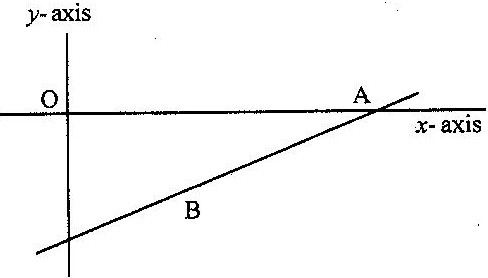      Calculate the co-ordinates of the points A and B			   	(3 marks)11.   2005 Q 12 P2	  Two lines L1 and L2 intersect at  a point P. L1 passes through the points                 (-4, 0) and (0, 6). Given that L2 has the equation: y = 2x – 2, find, by                  calculation, the coordinates of P.					  	(3 marks)  2006 Q 9 P1	 A line with gradient of -3 passes through the points (3. k) and (k.8). Find the 	 value of k and hence express the equation of the line in the form ax + by = c, 	 where a, b, and c are constants. 				                  	(3 marks)   2007 Q 7 P2	     Find the equation of a straight line which is equidistant from the        points (2, 3) and (6, 1), expressing it in the form ax + by = c where a, b        and c are constants 								 (4 marks)   2008 Q 11 P1                    Three vertices of a rhombus ABCD are; A(-4,-3), B(1,-1) and C(3,4)                     are constants. 									                  	(2 marks)	        a)	Draw the rhombus on the grid provided below.		   	(2 marks)        b)	Find the equation of the line AD in the form y =  mx + c, where and c are constants.							   	(2 marks)  2008 Q 15 P1             The equation of line L1 is 2y-5x-8=0 and line L2 passes through the points               (-5, 0) and (5,-4). Without drawing the lines L1 and L2 show that the               two lines are perpendicular to each other.					 (3 marks)   2009 Q 9 P1               A line which joins the points A (3,k) and B (-2,5) is parallel to another                line whose equation is 5y +2x = 10 .Find the value of k.	                  	(3 marks)    2009 Q 14 P1                The diagonals of a rhombus PQRS intersect at T. Given that P(2,2),Q(3,6)                 and (-1,5):                  (a) Draw the rhombus PQRS on the grid provided;                    (b) State the coordinate of T.                                                                               		(2 marks)    2010 Q 3 P1                A straight line l passes through the point (3,-2) and is perpendicular to a line                 whose equation is 2y – 4x =1. Find the equation of / in the form y= mx + c,                 where m and c are constants.                                                                               	(3 marks)    2011 Q 12 P1                    Three vertices of a parallelogram PQRS are P(-1, -2),Q(8,-5)and R(5,0).On the grid provided below draw the parallelogram PQRS          	(1 mark)Determine the length of the diagonal QS.                                            	(2 marks)   2012 Q13 P1                   A line L passes through point (3, 1) and is perpendicular to the line                    2y = 4x + 5.                    Determine the equation of line L.                                                                       	 (3 marks)2013 Q12 P1         A straight line passes through points (-2, 1) and (6, 3).                     Find:equation of the line in the form y = mx + c;			 	(2 marks)the gradient of a line perpendicular to the line in (a)		  	(1 mark)   2014 Q17 P1            A line L passes through (-2, 3) and (-1, 6) and is perpendicular to a line P            at (-1, 6).Find the equation of L 							 (2marks)Find the equation of P in the form ax + by = c,where a, b and c are constants. 								(2marks)Given that another line Q is parallel to L and passes through point (1, 2) find the x and y intercepts of Q 				 (3marks)Find the point of the intersection of lines P and Q 			 (3marks)   2015 Q21 P1         (a)  A straight line L, whose equation is 3y — 2x = —2 meets the x-axis at R.                       Determine the co-ordinates of R.						(2 marks)         (b)  A second line L2 is perpendicular to L1 at R. Find the equation of L2 in                  the form y = mx + c, where m and c are constants.			(3 marks)         (c)      A third line L3 passes through (—4,1) and is parallel to L2 Find:       (i)    the equation of L3 in the form y = mx + c, where m and c are constants	             										(2 marks)                      (ii)   the co-ordinates of point S, at which L intersects L			(3 marks)                       TRANSFORMATIONSREFLECTION, ROTATION, TRANSLATION, ENLARGMENT1989 Q22 P2O n the grid provided, draw a square (s) with vertices (6, 3), (7, 0) (9, 4) and (10, 1).Draw also two straight lines AB and AC where the coordinates of A, B and C are (1,-2), (3, 2) and (0, 1) respectively.S′ is the image of S under reflection in the line AB and S′′ is the image of S′ under refection  in the line AC. Draw S′ and S′′                                          	 (5 marks)Describe  the transformation which maps S  onto S′′ if the transformation istranslation                                                                                		(1 mark)rotation                                                                                   		 (2 marks)2.    1991 Q7 P2The image of P (0, 2), under an enlargement with a scale factor 3 is P′ (4, 6). Find the centre of enlargement                                                                                           (3 marks) 1991 Q15 P2In the figure below A′B′ is the image of AB under rotation. Use geometrical instruments to locate the centre of rotation for the figure                           	 (3 marks)	B	     A	A′                                    B′ 1992 Q3 P1The points Aʹ (3, 2) and Bʹ (4,-1) are the images of A and B respectively under a translation. Given that he coordinates of A are (0, 1) find the coordinates of B.                                                                                                                                          	(3 marks)                                                                                                  5.    1995 Q6 P2              A translation maps a point (1, 2) onto) (-1, 2). What would be the coordinates               of the object whose image is ( -3 , -3) under the same   translation?         	 (2 marks)6.   1999 Q2 P1       A point (-5, 4) is mapped onto (-1, -1) by a translation. Find the image of        (-4, 5) under the same translation.                                                                                     (3 marks)7.   1999 Q11 P2               In the figure below triangle ABO represents a part of a school badge.   The badge             has as symmetry of order 4 about O. Complete the figures to show the badge. 							  				   			(3 marks)8.    2000 Q9 P2             A triangle is formed by the coordinates A (2, 1) B (4,1) and  C(1,6). It is rotated              clockwise through 900 about the origin. Find the coordinates of this image.  	(3 marks)9.   2001 Q7 P2            A translation maps a point P (3, 2) onto P' (5,-4)	   a) Determine the translation vector. 				  	  	(1 marks)                  b) A point Q′ is the image of the point (2, 5) under the same translation.                        Find the length of P′Q′, leaving the answer in surd form.                   	 (2 marks)10.  2003 Q7 P2In the figure below, triangle A ′B′ C′ is the image of triangle ABC under a   rotation,  centre O.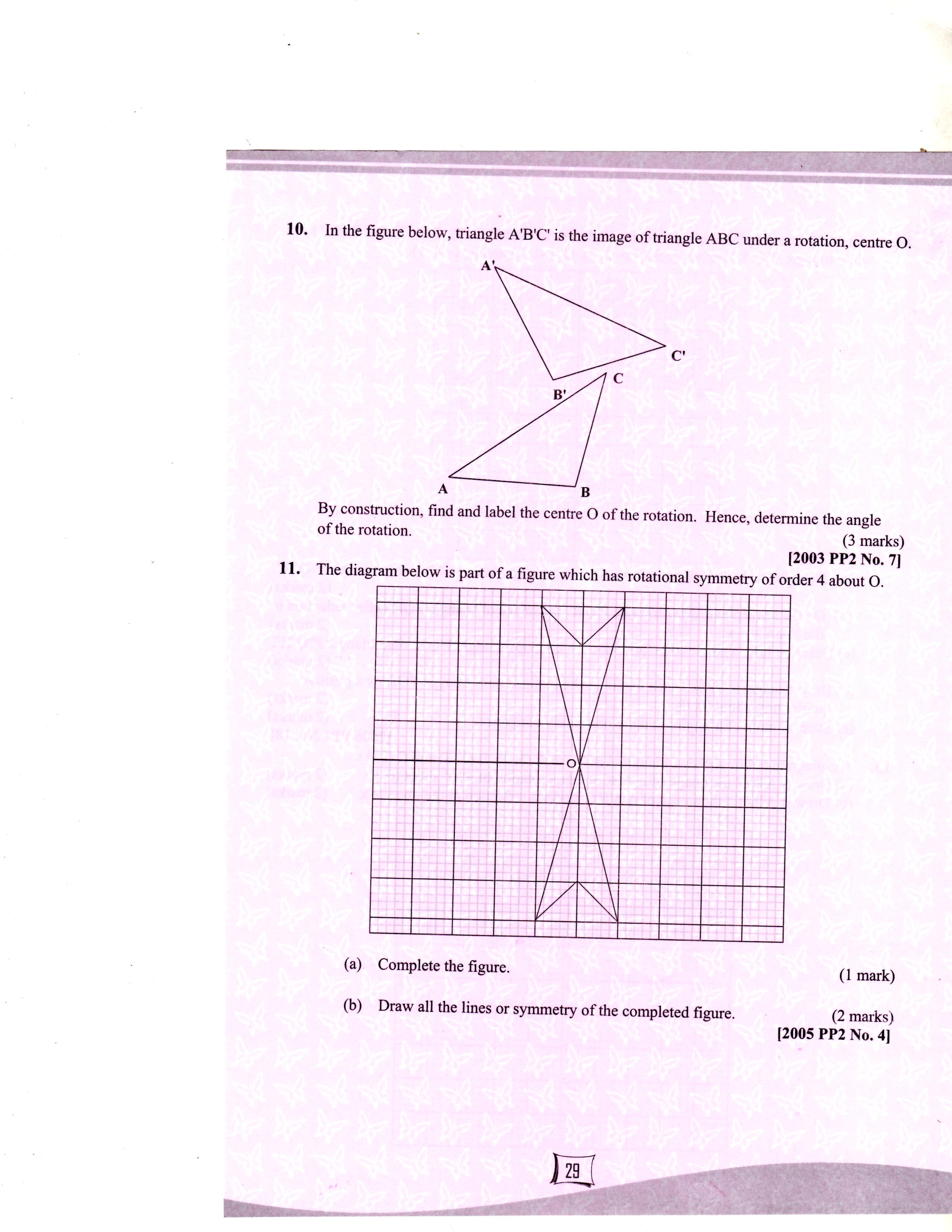 	By construction, find the label the centre O of the rotation. Hence, determine                the angle of the rotation.                   						   (3 marks)11.    2005 Q4 P2               The diagram below is a part of a figure which has rotational symmetry of order 4 about O.               (a)	 Complete the figure						    	(1 mark)               (b) 	Draw all the lines of symmetry of the completed figure	   	(2 marks)12.    2006 Q18 P1              On the Cartesian plane below, triangle PQR has vertices P(2, 3), Q  ( 1,2) and                R (4,1)  while triangles P ″Q ″ R″ has vertices P″ (-2, 3), Q ″ ( -1,2) and R ″ ( -4, 1)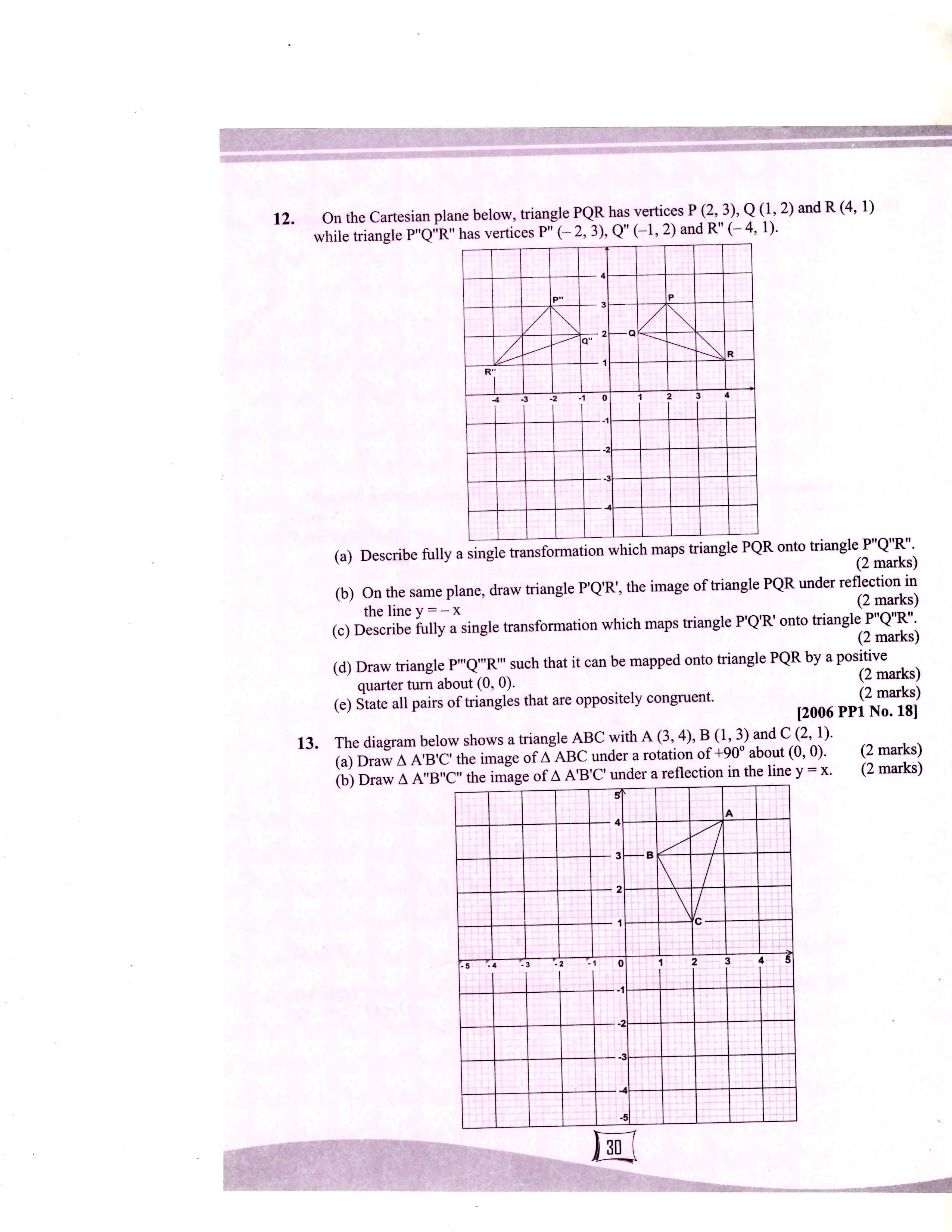 Describe fully a single transformation which  maps triangle PQR onto triangle P ″Q ″ R″					                  		(2 marks)On the same plane, draw triangle P′Q′R′, the image of triangle PQR, under reflection in line y = -x					                 	(2 marks)Describe fully a single transformation which maps triangle P′Q′R′, onto triangle P″ Q ″ R″				                               	 	(2 marks)Draw  triangle P ″′Q″′  R″′ such that  it can be mapped onto triangle PQR by a positive quarter turn about ( 0,0)			                  (2 marks)State  all pairs of triangle that are oppositely congruent	   		   (2 marks)13.    2008 Q21 P1                 The diagram below shows a triangle ABC with A (3, 4), B (1, 3) and C (2, 1).         a)  Draw A ′B′C′ the image of   ABC under a rotation of +900   about (0, 0).                                                                                                                                             (2 marks)	          b) Draw  A″B″C ″ the image of A ′B′C ′under a reflection in the   line y=x.	                                                                                                                                                                                  									    (2 marks)                        c) Draw  A″′B″′C″′ the image of ∆ A″B″C″ under a rotation of -900 about                               (0, 0)	                                                                                                           	    (2 marks)                                                      d) Describe a single transformation that maps   ABC onto  A′″B′″C′″                                                                                                                                                       	    (2 marks)         e) Write down the equations of the lines of symmetry of the quadrilateral BB″A′′′A′					                                 	    (2 marks)14.     2010 Q22 P1                 In the figure below, ABCD is a square .Points P, Q, R and S are the   midpoints of                   AB, BC, CD and DA respectively.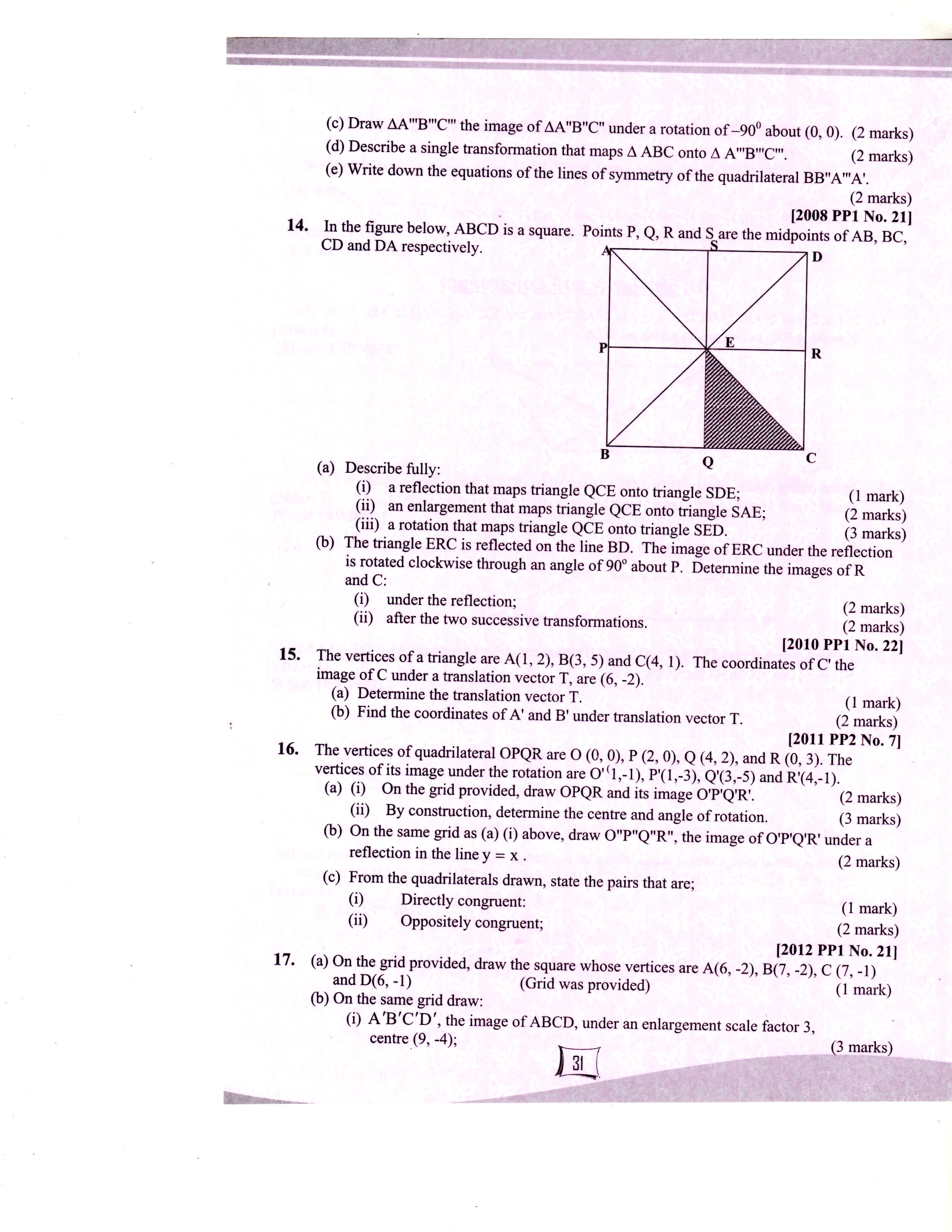              (a).Describe fully:a reflection that maps triangle QCE onto triangle SDE.	    	(1 mark) an enlargement that maps triangle QCE onto triangle SAE.                                                                                                           	(2 marks)a rotation that maps triangle QCE onto triangle SED.	   	(3 marks)               (b).The triangle ERC is reflected on the line BD. The image of ERC                       under  the reflection is rotated clockwise through an angle of 900 about  P.                       Determine the images of R and C:Under the reflection					                 	 (2 marks)After two successive transformations			   	(2 marks)15.    2011 Q7 P2             The vertices of a triangle are A (1,2), B(3, 5) and C(4, 1).The coordinates of               C’ the image of C under a translation vector T, are (6, -2).               (a) Determine the translation vector T.                                                              	(1 mark)               (b) Find the coordinates of A′ and Bʹ under translation vector T.            	 (2 marks)                                                                                                                          16.    2012 Q21 P1             The vertices of quadrilateral OPQR are O(0,0), P(2,0), Q(4,2) and R(0,3). The                vertices of its image under a rotation are O'(1, -1), P'(1, -3) Q'(3, -5) an R'(4, -1). (i) On the grid provided, draw OPQR and its image O'P'Q'R'                   	(2 marks)             (ii) By construction, determine the centre and angle of rotation.     	 (3 marks)On the same grid as (a) (i) above, draw O''P''Q''R'', the image of O'P'Q'R'         under a reflection in the line y = x                                                                    	(2 marks)From the quadrilaterals drawn, state the pairs that are: Directly congruent;                                                                               	(2 marks)Oppositely congruent                                                                             	(2 marks)17.  2013 Q23 P1 (a) On the grid provided, draw the square whose verticals are A (6, -2),          B (7, -2), C (7, -1) and D (6, -1).						 (1 mark)         (b) On the same grid, draw:(i) A BʹCʹDʹ, the image of ABCD, under an enlargement scale factor 3,       centre(9, -4);							 	(3 marks)(ii) AʹʹBʹʹCʹʹDʹʹ, the image of AʹBʹCʹDʹ, under a reflection in the line x = 0;       								              	(2 marks)(iii) AʹʹʹBʹʹʹCʹʹʹDʹʹʹ, the image of AʹʹBʹʹCʹʹDʹʹ under a rotation of + 900          about (0,0)									 		  (2 marks)         (c) Describe a single transformation that maps AʹBʹCʹDʹ onto AʹʹʹBʹʹʹCʹʹʹDʹʹʹ		                                                                                                                                         	   (2 marks)18.  2014 Q16 P1Points A (-2, 2) and B (-3, 7) are mapped onto Aʹ (4, -10) and Bʹ (0, 10) by an enlargement. Find the scale factor of the enlargement.					(3marks)19.   2015 Q22 P1              On the grid below, an object T and its image T’ are drawn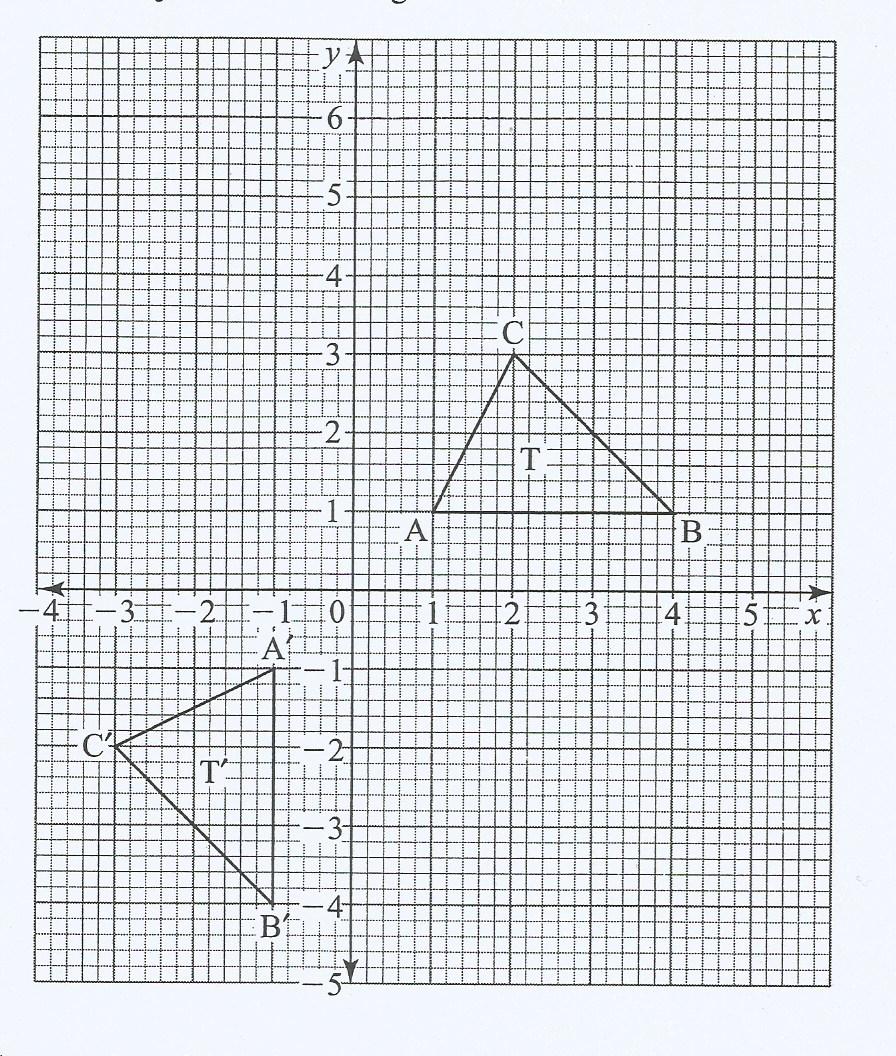 Find the equation of the mirror lien that maps T onto Tʹ.		 	(1 mark) b i)Tʹ is mapped  onto  Tʺ by positive quarter turn about (0,0). Draw Tʺ		(2 marks)    ii) Describe a single transformation that maps T onto Tʺ			(2 marks)c) Tʺ is mapped onto Tʺʹ by an enlargement, centre (2,0), scale factor -2 .    Draw Tʺʹ 										(2 marks)d) Given that he area of Tʺʹ is 12cm2, calculate the area of Tʺʹ .			(3 marks)                             SIMILARITY AND CONGRUENCY1989 Q15 P2In the figure below, ABCD IS A cyclic quadrilateral and BC is parallel to AD. Show that triangle ABX is congruent to triangle DXC.                                                (4 marks)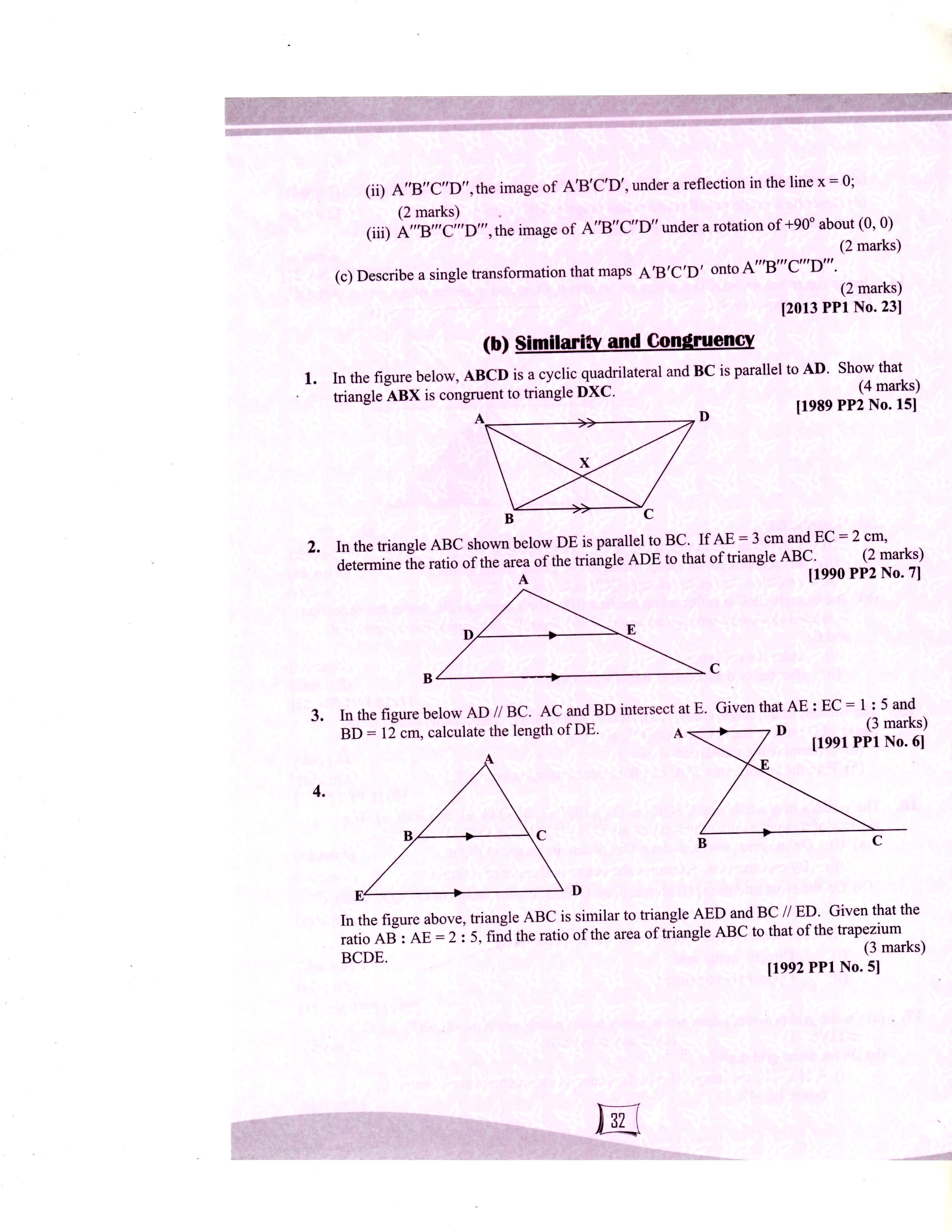 1990 Q7 P2  In the triangle ABC shown below DE is parallel to BC. If AE = 3cm and EC = 2cm, determine the ratio of the triangle ADE to that of the triangle ABC.         	(2 marks) 1991 Q6 P1             In the figure below AD // BC. AC and BD intersect at E. Given that   AE: EC = 1:5                and BD =12 cm, calculate the length of DE.    				   	(3 marks)	A	D	E	B                                                                                                           C  1992 Q5 P1In the figure above, triangle ABC is similar to triangle AED and BC // ED. Given that the ratio AB: AE = 2:5, find the ratio of the area of triangle ABC to that of the trapezium BCDE.                                                                                                         (3 marks)1992 Q21 P1In the figure given below (not drawn to scale) DC is a tangent to the circle centre O. AOBC is a straight line.	D	  6cm         A                                                                                                                                          C	B       4cmShow that ΔADC is similar to Δ DBC.Given that BC = 4cm AND DC = 6cm, calculatethe length of AB                                                                         	(3 marks)the size of angle ACD                                                               	(2 marks)  1992 Q15 P2               In the figure below, the chord AB and CD intersect at E. Show that ΔAED is                similar to ΔBEC.                                                                                                          	(3 marks)	C                             A	B                                                       	D    1993 Q16 P1In the triangle ABC below AC=8cm, BC=5cm and angle BCA = 300. Point D divides BC in the ratio 1:4 and point E divides AC in the ratio 2:3. Find the area of the quadrilateral ABDE                                                                                                 (3 marks)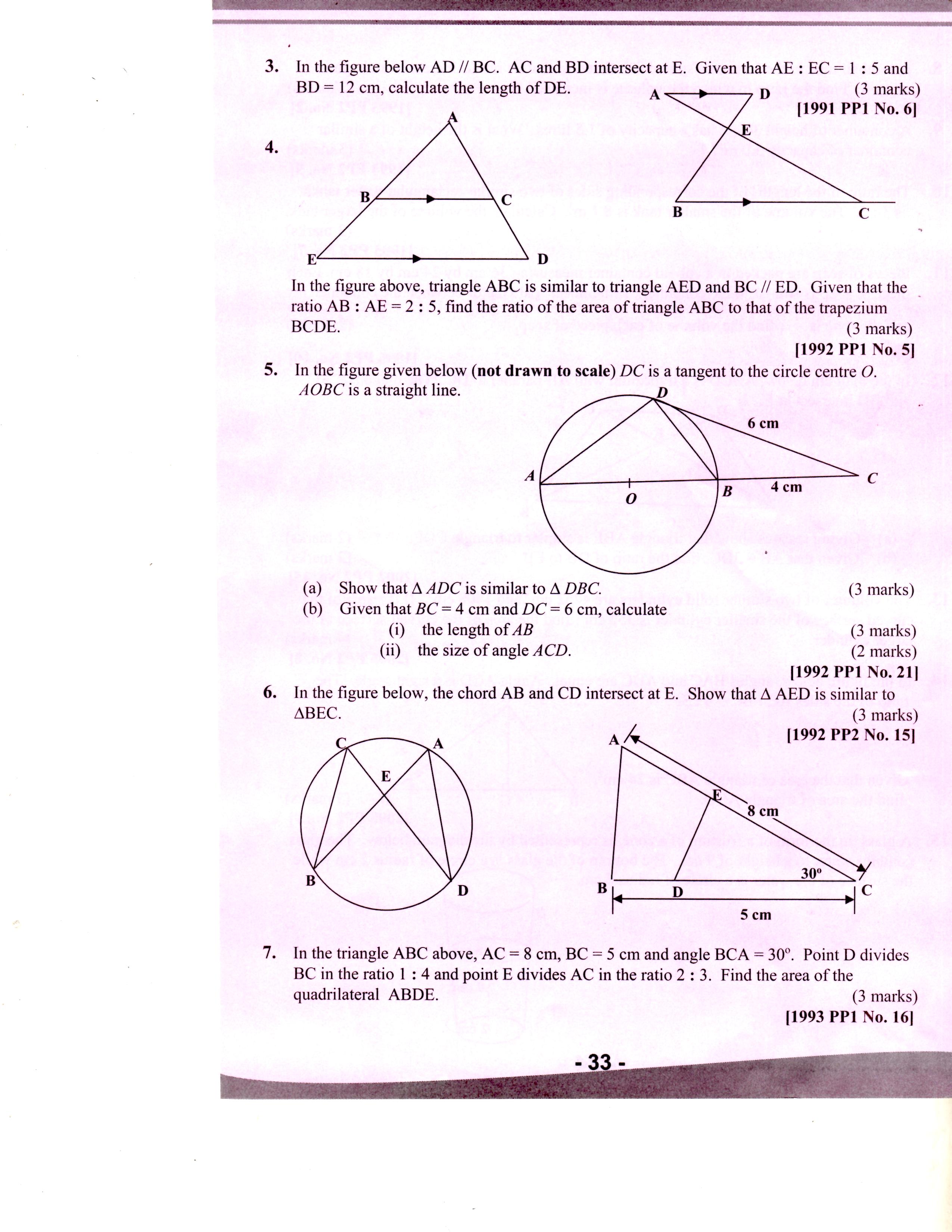  1993 Q2 P2A football tube in the form of a sphere is inflated so that its radius increases in the ratio of 4:3. Find the ratio in which the volume is increased                  (2 marks)1994 Q9 P9A container of height 30cm has a capacity of 1.5 litres. What is the height of a similar container of capacity 3.0 m3?                                                                   	   (3 marks)10.   1995 Q7 P2             The ratio of the lengths of the corresponding sides of two similar rectangular               water tanks is 3:5. The volume of the smaller tank is 8.1 m3. Calculate the                volume of the larger tank.			                  			   (3 marks)11.    1996 Q10 P2              Pieces of soap are packed in a cuboid container measuring 36cm by 24cm by              18cm. Each piece of soap is similar to the container. If the linear scale factor               between the container and the soap is 1/6, find the volume of each piece of soap.                                                                                                                   									   	 (2 marks)12.    2002 Q15 P2               In the diagram below, ABCD is a trapezium with AB parallel to DC.    The                diagonals AC and BD intersect at E.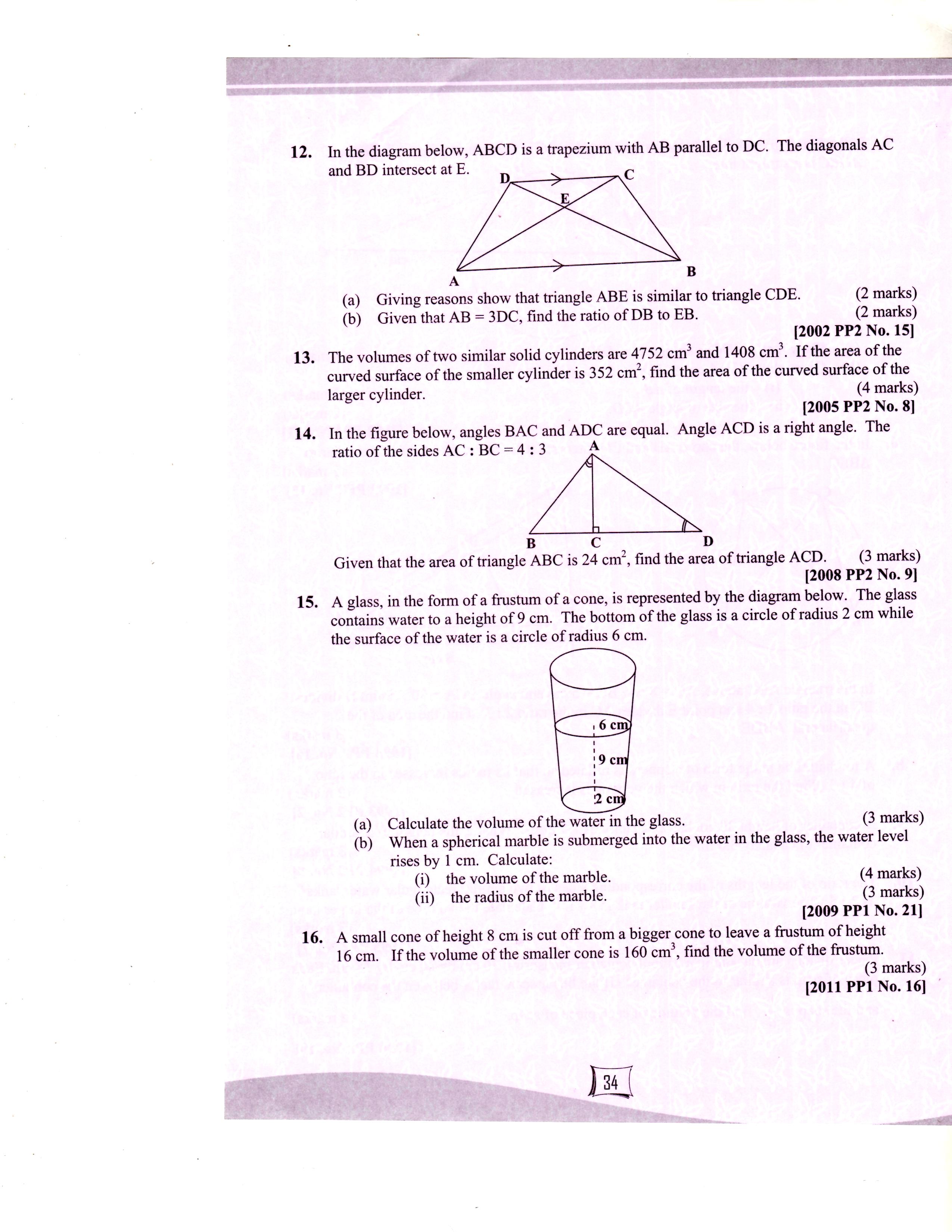                     a) Giving reasons show that triangle ABE is similar to triangle CDE.  	 (2 marks)                     b) Giving that AB = 3DC, find the ratio of DB to EB.                                 	 (2 marks)13.    2005 Q8 P2              The volumes of two similar solid cylinders are 4752 cm3 and 1408 cm3.  If               the area of the curved surface of the smaller cylinder is 352 cm2, find the               area of the curved surface of the larger cylinder.		                              (4 marks)14.    2008 Q9 P2In the figure below, angles BAC and ADC are equal. Angle ACD is a right angle. The ratio of the sides AC: BC = 4:3Given that the area of triangle ABC is 24cm2,find the area of triangle ACD		(4 marks)15.    2009 Q21 P1              A glass in the form of a frustum of a cone is represented by the   diagram below.               The glass contains water to a height of 9 cm. The bottom of the glass is a circle of               radius 2 cm while the surface of the water is a circle of radius 6 cm.	(a) Calculate the volume of the water in the glass. 			   	(3 marks)	(b) When a special marble is submerged into the water in the glass, the water                           level rises by 1 cm.	    Calculate :	         (i) the volume of the marble					   	(4 marks)	        (ii) the radius of the marble					   	(3 marks)16.    2011 Q 16 P1                A small cone of height 8 cm is cut off from a bigger cone to leave a frustum                 of height 16cm. If the volume of the smaller cone is 160cm3, find the volume                 of the frustum                                                                                             		    (3 marks) 17.   2013 Q24 P1 The figure below represents a cone of height 12 cm and base radius of 9 cm from which a similar smaller cone  is removed, leaving a conical hole of height 4 cm.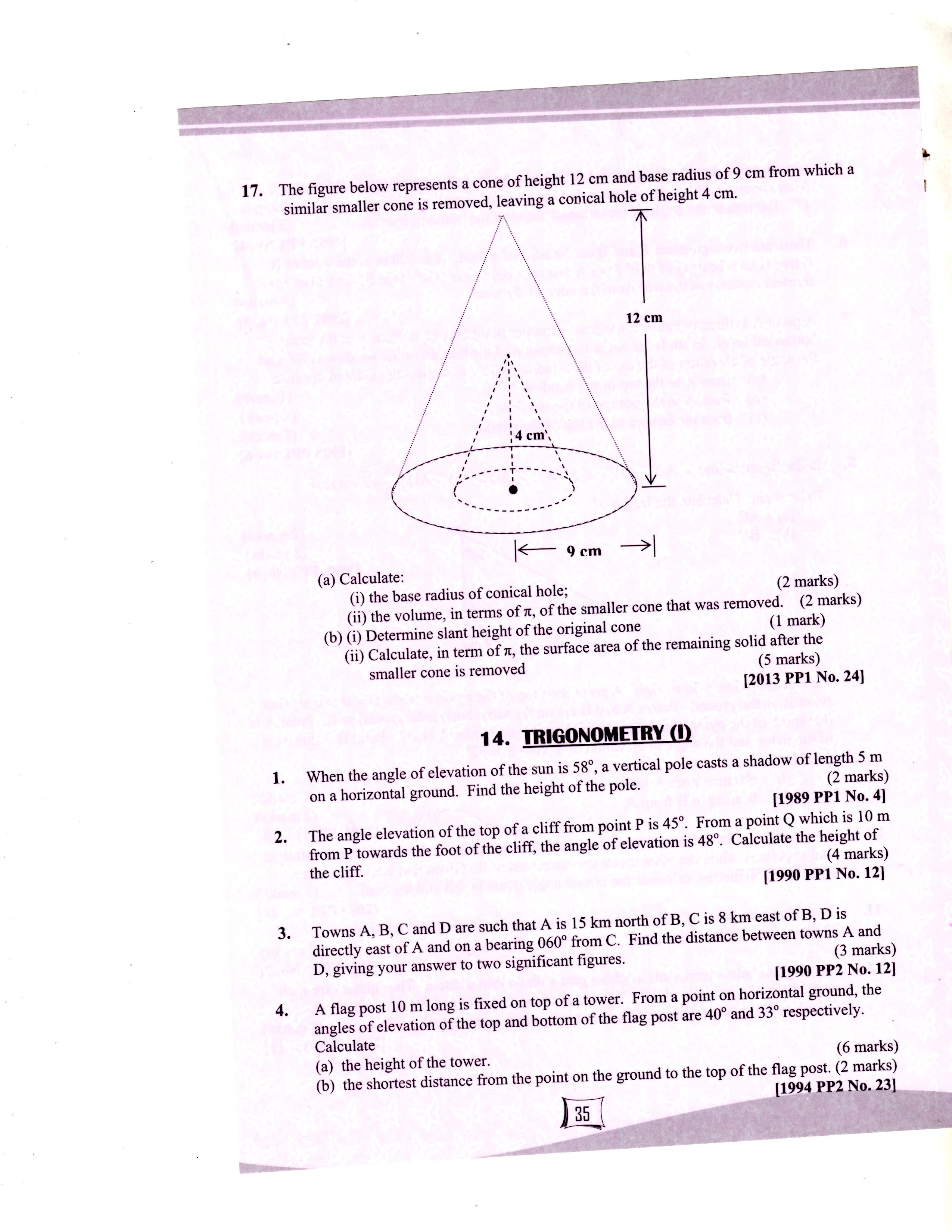 Calculate:The base radius of the conical hole;				   	(2 marks)The volume, in terms of π, of the smaller cone that was removed .	(2 marks)(i) Determine the slant height of the original cone.		                   	(1 mark)                                                   TRIGONOMETRY1.     1989 Q4 P1When the angle of elevation of the sun is 580, a vertical pole casts a shadow of length 5m on a horizontal ground. Find the height of the pole                    	(2 marks) 2.     1990 Q12 P1The angle of elevation of the top of a cliff from point P is 450. From a point Q which is 10m from P towards the foot of the cliff, the angle of elevation is 480. Calculate the height of the cliff.                                                                             	(4 marks) 3.    1990 Q12 P2Towns A,B,C and D are such that A is 15km north of B,C is 8km east of B,D is directly east of A and on a bearing 0600 from C. Find the distance between towns A and d, giving your answer to two significant figures                                  (3 marks)4.    1994 Q23 P2A flag 10m long is fixed on top of a tower. From a point on horizontal ground, the angles of elevation of the top and bottom of the flag post are 400 and 330 respectively.              CalculateThe height of the tower                                                                                    	(6 marks)The shortest distance from the point on the ground to the top of the flag post                                                                                                                                                                                                                                                           		(2 marks)5.    1996 Q4 P1           A man walks directly from point A towards the foot of a tall building 240m away.            After covering 180m, he observes that the angle of the top of the building is 450.            Determine the angle of elevation of the top of the building from A.	                                                                                                        									  	(3 marks)6.   1997 Q5 P1           There are two signposts A and B on the edge of the road. A is 400 m to the west            of b. A tree is on a bearing of 0600 from A and a bearing of 3300 from BCalculate the shortest distance of the tree from the edge of the road.                                                                                                                                         		(3 marks)7.     1998 Q6 P1A point A is directly below a window. Another point B is 15 m from A         and at the same horizontal level. From B angle of elevation of the top of the bottom of the window is 300 and the angle of elevation of the top of the window is 350. Calculate the vertical distance.From A to the top of the window				    	 (1 mark)From A to the bottom of the window			     	(1 mark)From the  bottom to top  of the window			     	(1 mark)8.   1998 Q4 P2          In the figure below ABC = 300, < ACB = <ADC= 900, AD =  cm and DC = 4cm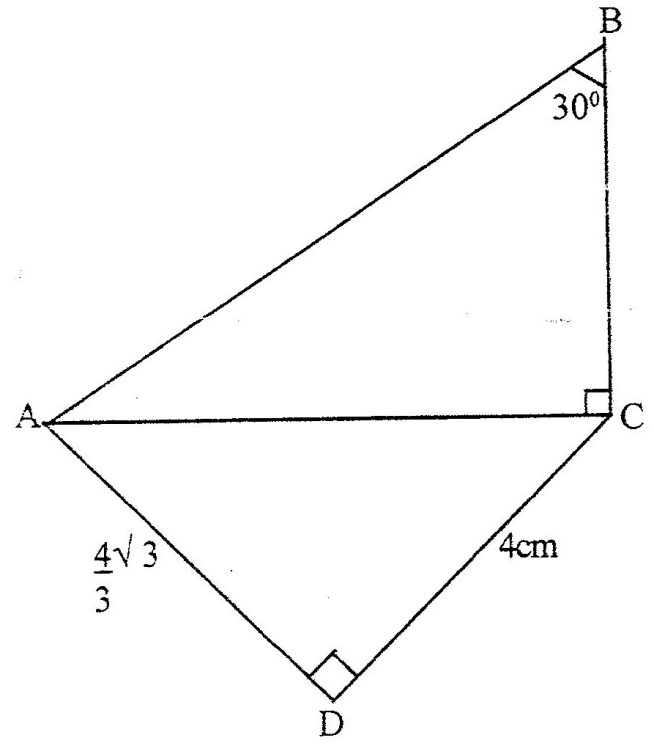               Calculate the length of 	(a) AC					  	(2 marks)		                              (b) BC						  (2 marks) 9. 2000 Q7 P1       Given that sin θ = 2/3 and θ is an acute angle find:Tan θ giving your answer in surd form                                                      	 (2 marks)    10.  2001 Q20 P2An electric pylon is 30m high. A point S on top of the pylon is vertically   above another point on the ground . Points A and B are on the same horizontal ground as R. Point A is due south of the pylon and the angle of elevation of S from A is 260. Point B is due west of the pylon and the angle of elevation of S from B is 320.                       a) Distance from A and B                                                                                  	  (6 marks)	       b) Bearing B from A                                                                                          	  (2 marks)11.   2003 Q12 P1 Two straight paths are perpendicular to each other at point p. One path   meets a straight road at point A while the other meets the same road at B. Given that PA is 50 metres while PB is 60 metres. Calculate the obtuse angle  made by path PB and the road. 						    (3 marks)12.   2005 Q7 P1              Given that sin (90 – x)0 = 0.8, where x is an acute angle, find without using                mathematical tables the value of tan x0. 					(2 marks)13.  2006 Q11 P1The diagram below represents a school gate with double shutters. The   shutters are such opened through an angle of 630.The edges of the gate, PQ and RS are each 1.8 m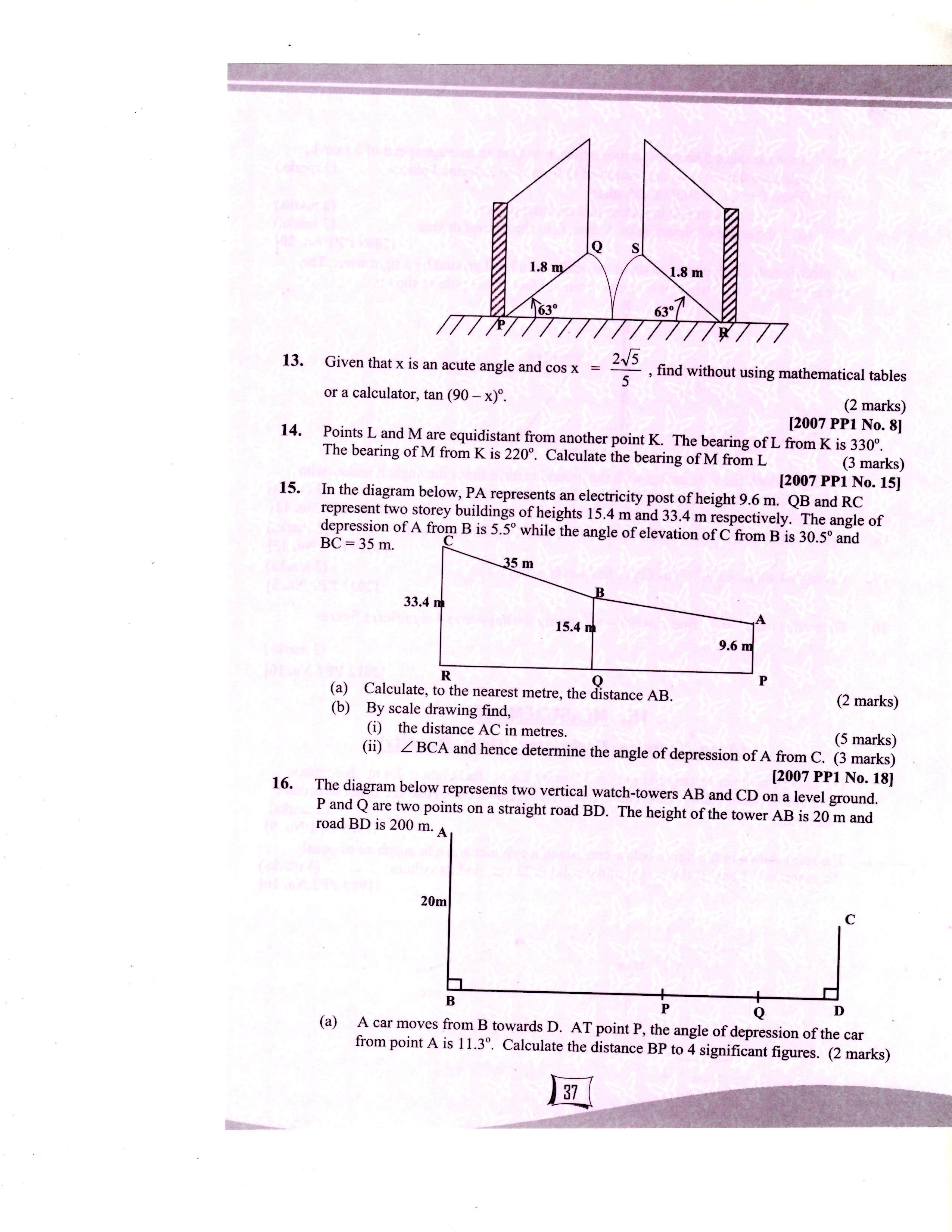 Calculate the shortest distance QS, correct to 4 significant figures                                                                                                                                 	(3 marks)14.   2007 Q8 P1    Given that x is an acute angle and   cos x = , find without using                mathematical  tables or a calculator, tan ( 90 – x)0. 			  	(2 marks)15.   2007 Q15 P1     Points L and M are equidistant from another point K. The bearing of              L   from K is 3300. The bearing of M from K is 2200.Calculate the bearing of M                 from L										 (3 marks)16.   2007 Q18 P1            In the diagram below PA represents an electricity post of height 9.6 m. QB and RC              represents two storey buildings of heights 15.4 m and 33.4 m respectively. The              angle of depression of A from B is 5.50 While the angle of elevation of C from B is              30.50 and BC = 35m.           (a) Calculate, to the nearest metre, the distance AB			 (2 marks)           (b) By scale drawing find,     (i) The distance AC in metres				  	(5 marks)     (ii)  BCA and hence determine the angle of depression of A from C						                                			(3 marks)17.    2008 Q20 P1            The diagram below represents two vertical watch-towers AB and CD   on a level             ground. P and Q are two points on a straight road BD.  The height of the tower AB             is 20m road a BD is 200m.      a)	A car moves from B towards D. At point P, the angle of depression of the car                from point A is 11.30. Calculate the distance BP to 4 significant figures. 							   				(2 marks)      b)	If the car takes 5 seconds to move from P to Q at an average speed                of 36 km/h, calculate the angle of depression of Q from A to 2                decimal places   							(3 marks)      c)	Given that QC=50.9m, calculate;	(i)	The height of CD in meters to 2 decimal places;	                  	(2 marks)	(ii)	The angle of elevation of A from C to the nearest degree.     	 (3 marks)	18.   2009 Q12 P1An electric pole is supported to stand vertically on a level ground by a  tight wire. The wire is pegged at a distance of 6 metres from the foot of the pole as shown.							wire					6 metres           The angle which the wire makes with the ground is three times the angle it             makes with the pole. Calculate the length of the wire to the nearest centimetre.                                                                  						  	 (3 marks)19.    2010 Q13 P1                  Given that 3θ0 is an acute angle and sin 3θ0,find the value of θ.            	(3 marks)20.    2011 Q5 P1                  Given that sin (x + 60)0 = cos (2x), find tan (x + 60)0                                	 (3 marks)21.     2012 Q10 P1                  Given that tan   , find the cos  giving the answer to 4                   Significant figures	    	 (2 marks)22.     2015 Q5 P1        A piece of wire is bent into the shape of an isosceles triangle. The base angles          are each 48° and the perpendicular height to the base is 6 cm. Calculate,         correct to one decimal place, the length of the wire.				(3 marks)23.     2015 Q20 P1                    In the figure below, AC = 12cm, AD =15 cm and B is point on AC,                     <BAD= DB=300.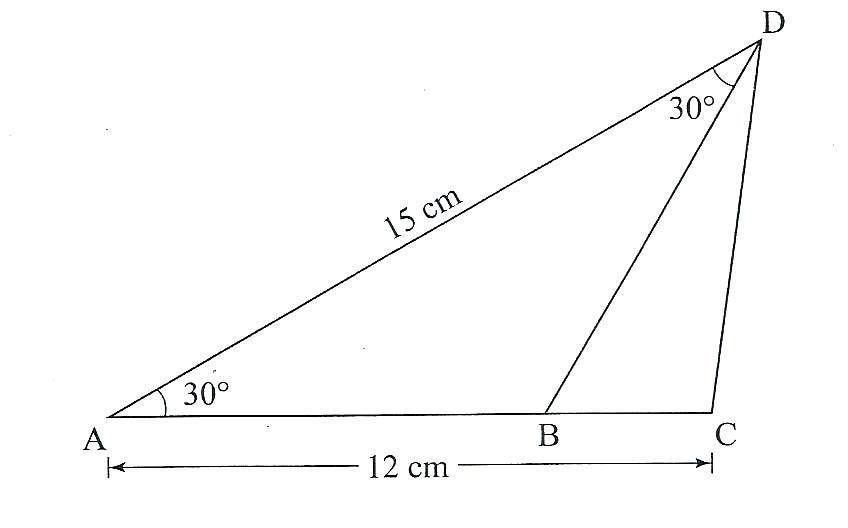 Calculate , correct to one decimal placea) The length of CD:								(3 marks)b) The length of AB								(3 marks)c) The area of triangle BCD							(2 marks)d) The size of <BDC								(2 marks)24.     2015 Q15 P2                 Solve the equation sin ( ½ x – 300) = cos x for 0 < x < 900.			(2 marks)MEASUREMENT1989 Q9 P1   The base of an open rectangular tank is 3.2m by 2.8m. Its height is 2.4m. It    contains water to a depth of 1.8m. Calculate the surface area inside the tank that is    not in contact with water.                                                                                           	 (2 marks)1989 Q16 P2              The solid shown in the figure below consists of a cylinder and a hemisphere of              equal diameters of 14cm. If the height of the solid is 22cm, find its volume.                                                                                                                                                        	  (4 marks)              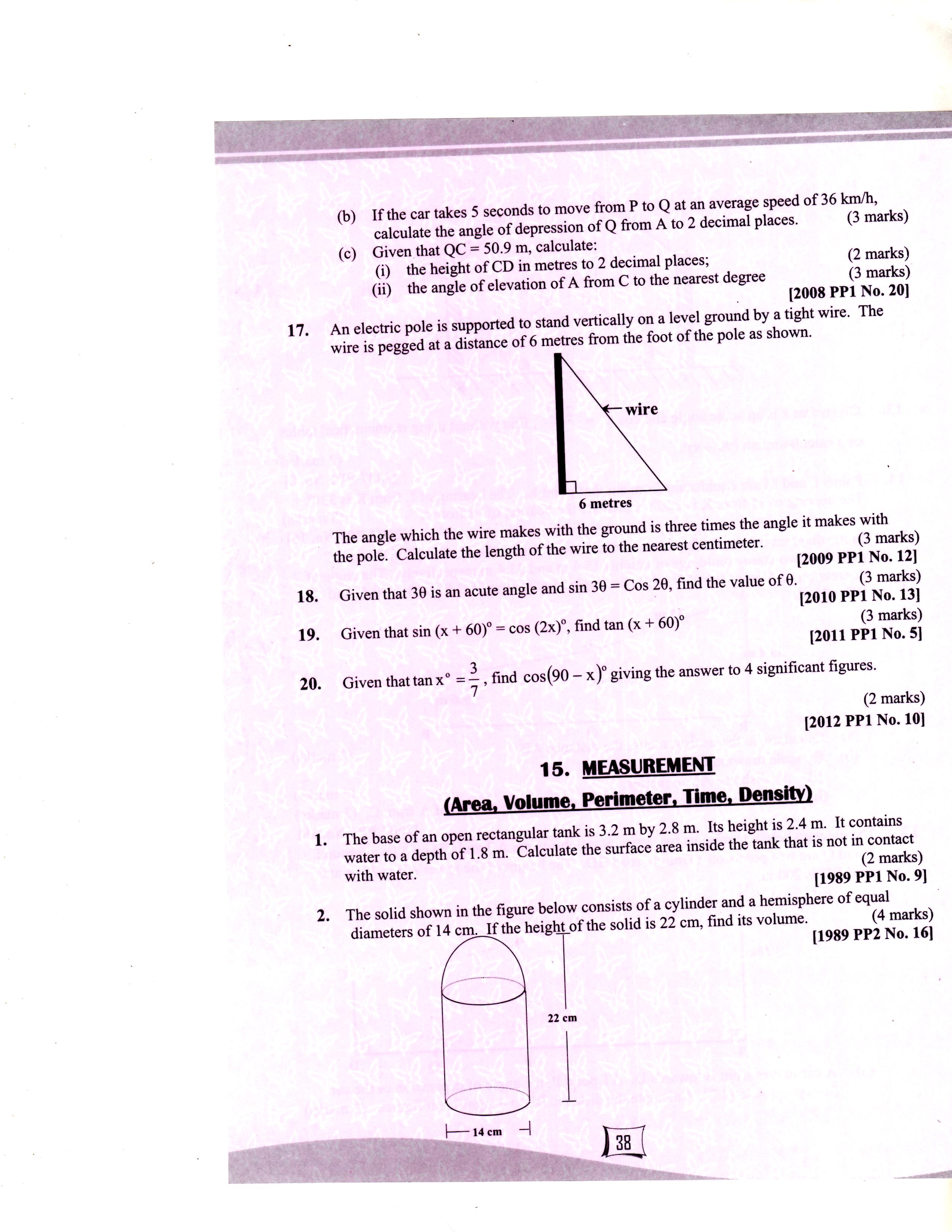 1990 Q9 P1              The figure below shows a sector of a circle. If the area of the sector is 30.8cm2,                Calculate the length of the arc AB. (Take to be 22/7)                                   	(3 marks)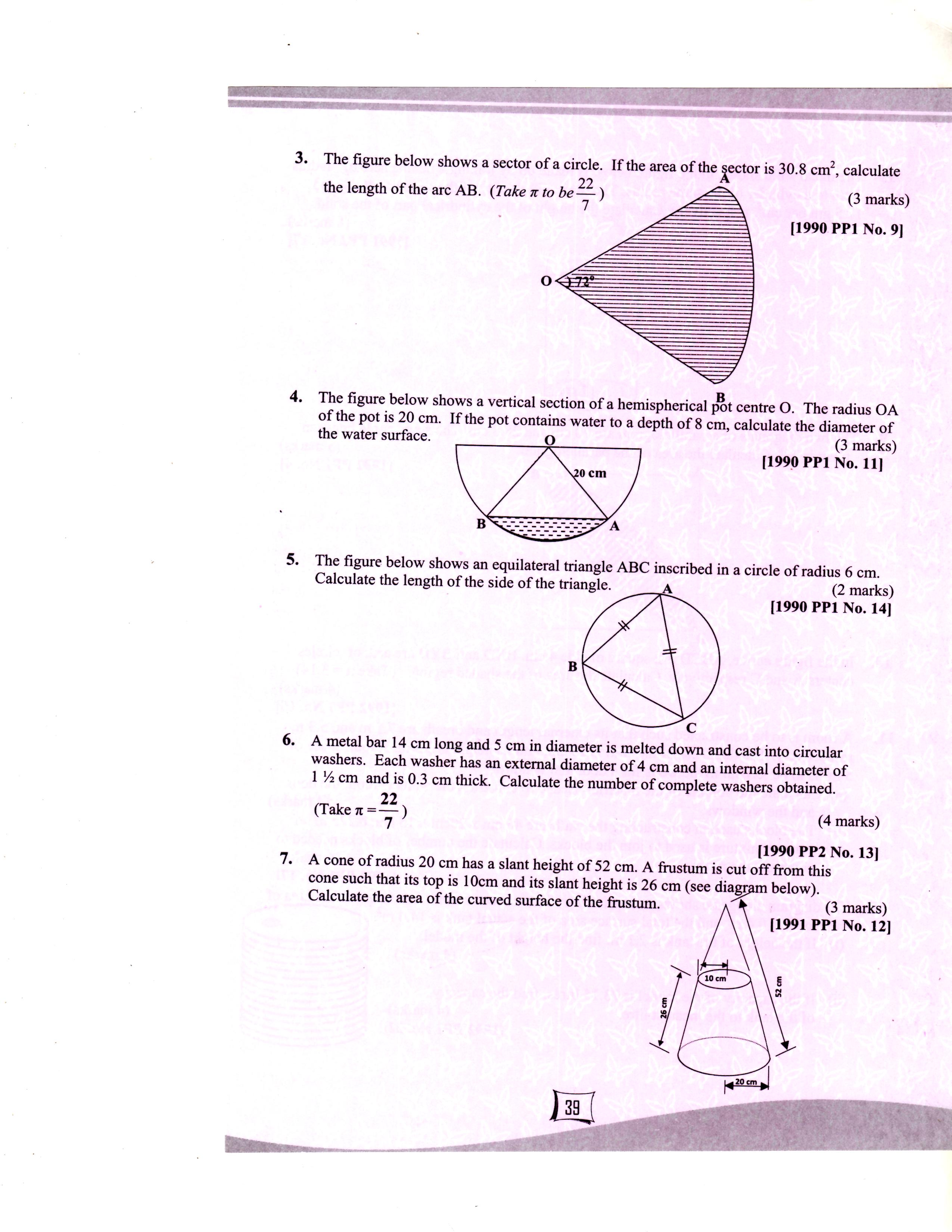 1990 Q11 P1        The figure below shows a vertical section of a hemispherical pot centre O.          The radius OA of the pot is 20cm. If the pot contains water to a depth of           8cm, calculate the diameter of the water surface.                                         	(3 marks)                                            	O	B	A1990 Q14 P1    The figure below shows an equilateral triangle ABC inscribed in a circle of     radius 6cm. Calculate the length of the side of the triangle.                            	(2 marks)A	BC1990 Q13 P2 A metal bar 14cm long and 5cm in diameter is melted down and cast into circular washers. Each washer has an external diameter of 4cm and an internal diameter of 11/2cm and is 0.3cm thick. Calculate the number of complete washers obtained. (Take  22/7)                                                                           				(4 marks)1991 Q12 P1 A cone of radius 20cm has a slant height of 52cm. A frustum is cut off from this cone  Such that its top is 10cm and its slant height is 26cm (see diagram below). Calculate the area of the curved surface of the frustum.                               											(3 marks)	 52cm	                                  26cm	20cm1991 Q17 P2      The metal solid shown in the figure below is made up by joining a hemisphere       of radius 7cm to a cylinder of the same radius. The mass and density of the       solid are 40kg and 17.5gm per cm3, respectively. Calculate the height of the       cylindrical part of the solid.                                                                                    	(8 marks)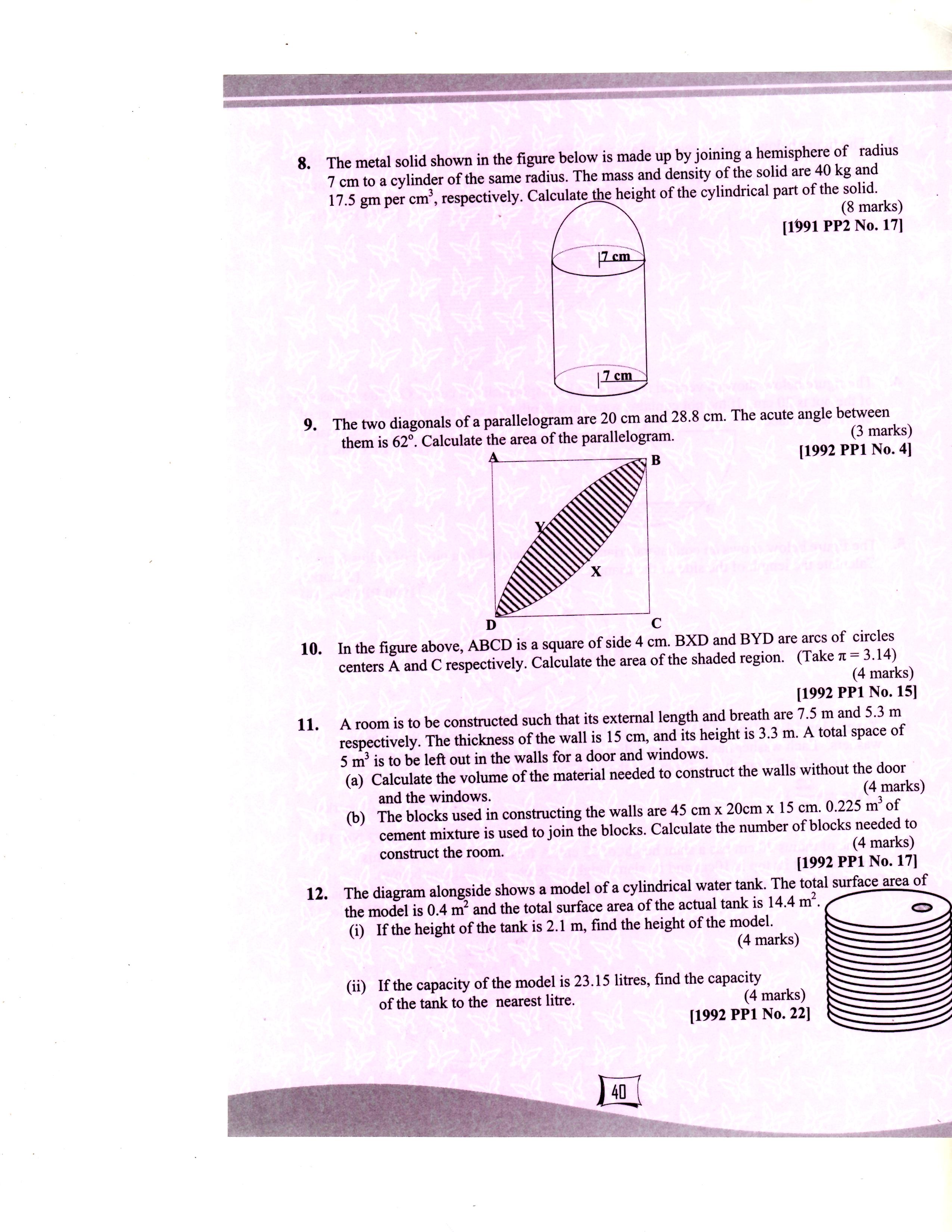 9.   1992 Q4 P1      The two diagonals of a parallelogram are 20cm and 28.8cm. The acute angle          between them is 620.Calculate the of the parallelogram.                            	 (3 marks)  1992 Q15 P1In the figure below, ABCD is a square of side 4cm. BXD and BYD are arcs of   circles centres A and C respectively. Calculate the area of the shaded region.   (Take  3.14)                                                                                                            	(4 marks)  1992 Q17 P1         A room is to be constructed such that its external length and breadth are 7.5m          and 5.3m respectively. The thickness of the wall is 15cm, and its height is          3.3cm. A total space of 5m3 is to be left out in the walls for a door and          windows.Calculate the volume of the material needed to construct the walls without the door and the windows.                                                     	(4 marks)                                                   The block used in constructing the walls are 45 cm x 20cm x 15 cm. 0.225m3 of cement mixture is used to join the blocks. Calculate the number of blocks needed to construct the room.                            	(4 marks)   1992 Q22 P1        The diagram alongside shows a model of a cylindrical water tank. The total          surface area of the model is 0.4m2  and the surface area of the actual tank is          14.4m2.If the height of the tank is 2.1m, find the height of the model.	 (4 marks)                 ii) If the capacity of the model is 23.15litres, find the capacity of the tank to                      the nearest litre.                                                                                                   	(4 marks)   1992 Q20 P2      A swimming pool 30m long is 1m deep at its shallow end 4m deep at its deep       end. The pool is 14m wide.Find the volume of water, in cubic metres, when the pool is full. 	(4 marks) A circular pipe of diameter 14cm is used to empty the swimming pool. Water flows through pipe at a rate of 5m per sec.Calculate the time it would take, to the nearest minute, to empty the pool.                                                                                                                                                                                                                    		(4 marks)  1993 Q7 P1     The figure alongside shows the cross-section of a metal bar of length       40mm.The ends are equal semi-circles.	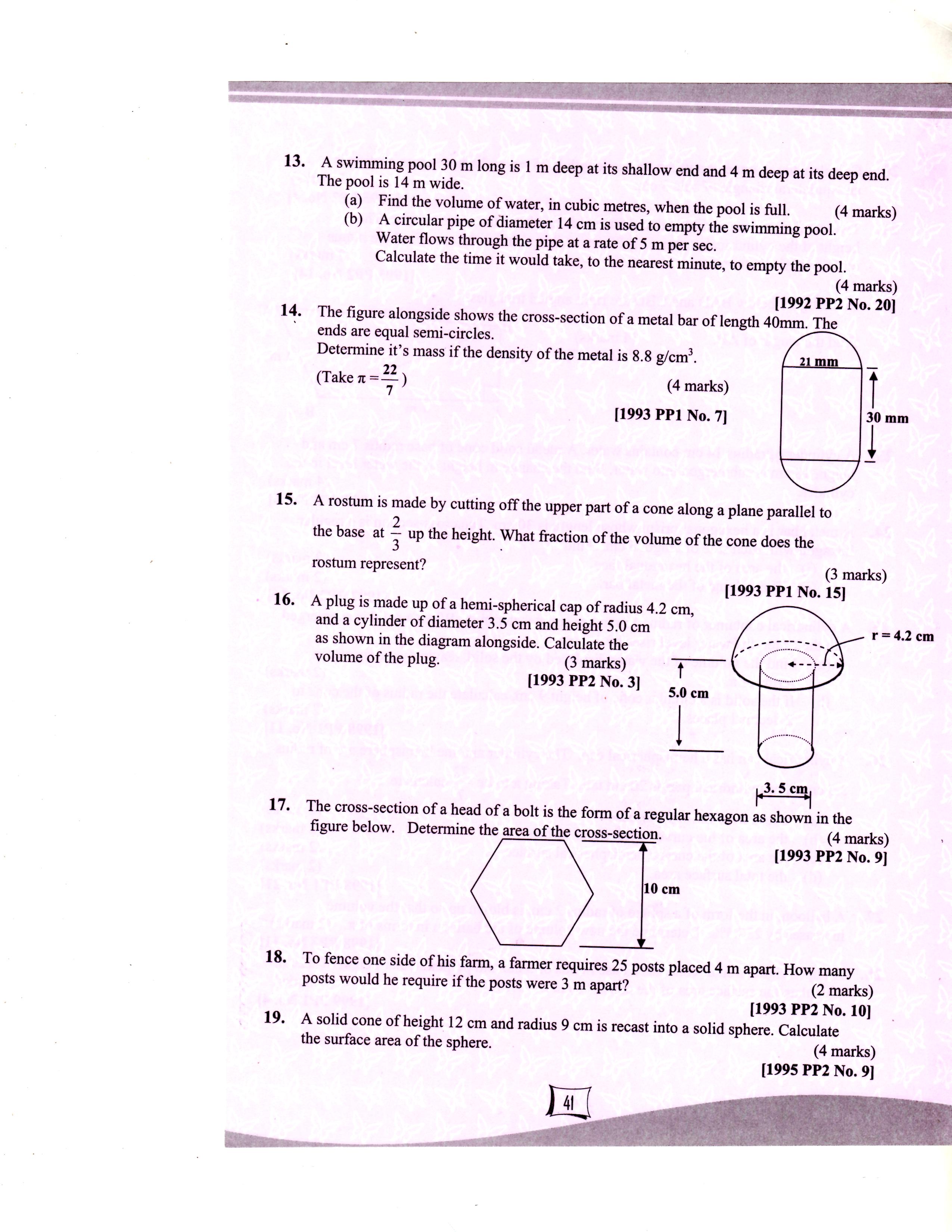                Determine its mass if the density of the metal is 8.8 g/cm3 (Take  = 22/7)                          							  	 (4 marks)  1993 Q15 P1      A rostum is made by cutting off the upper part of a cone along a plane parallel       to the base at  up the height. What fraction the volume of the cone does the       rostum represent?           							   	(3 marks)1993 Q3 P2        A plug is made up of a hemi-spherical cap of radius 4.2cm, and a cylinder of         diameter 3.5cm and height 5.0cm as shown in the diagram alongside.         Calculate the volume of the plug.	                                                               	(3 marks)1993 Q9 P2  The cross-section of a head of a bolt is the form of a regular hexagon as shown  in the figure below. Determine the area of the cross-section		(4 marks) 1993 Q10 P2 To fence one side of his farm, a farmer requires 25 posts placed 4m apart. How many posts would he require if the posts were 3m apart?                          (2 marks) 1995 Q9 P2              A solid cone of height 12cm and radius 9cm is recast into a soli sphere. Calculate the surface area of the sphere	  				(4  marks)20.   1995 Q 4 P2                     Calculate volume of a prism whose length is 25cm and whose cross- section               is an equilateral triangles of 3 cm					   	(3 marks)21.   1995 Q 14 P2              Two containers, one cylindrical and one spherical, have the same volume.                The height of the cylindrical container is 50 cm and its radius is 11 cm.                 Find the radius of the spherical container.			                  	(2 marks)22.   1996 Q 7 P2               In the figure below BAD and CBD are right angled triangles.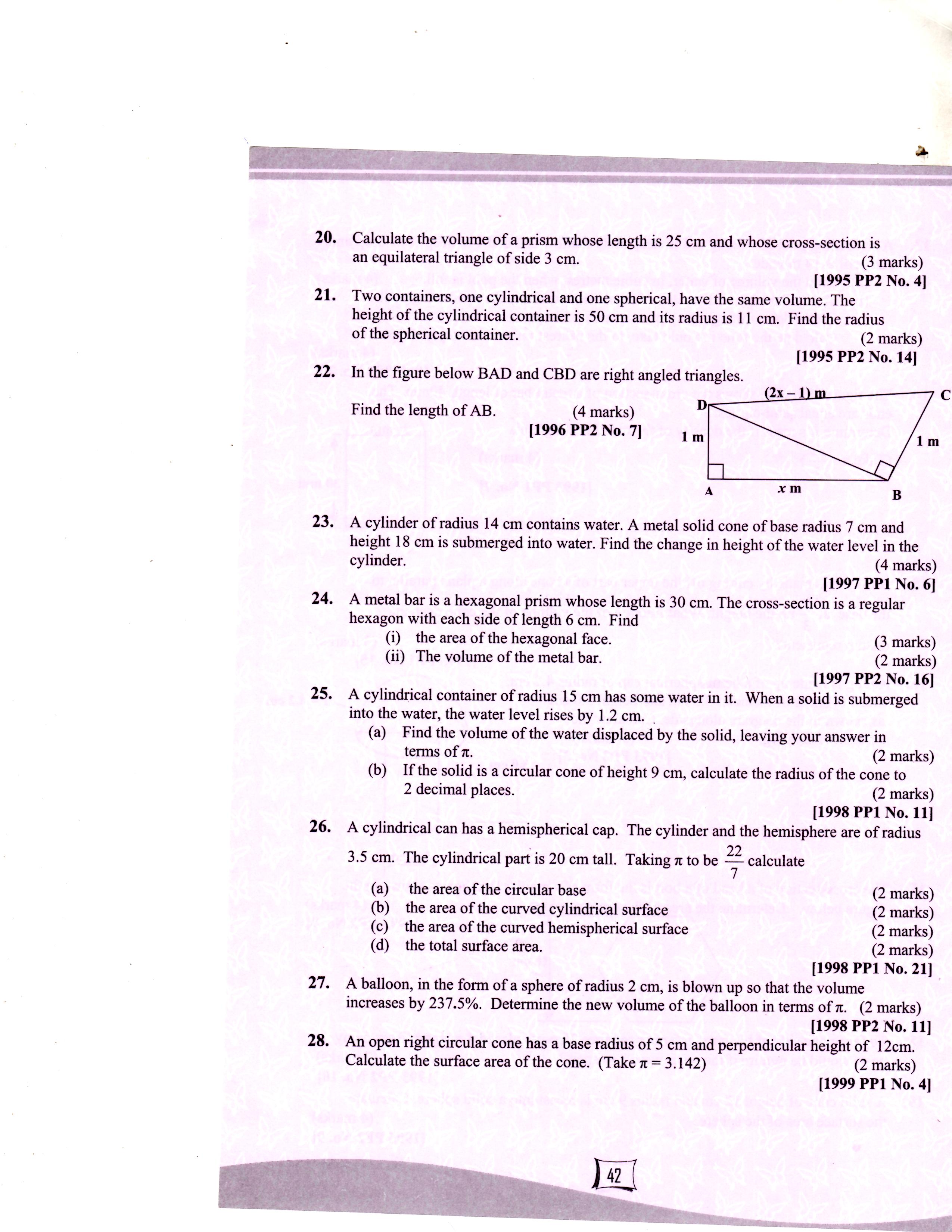               Find the length of AB       					                	 (4 marks)1997 Q 6 P1              A cylinder of radius 14 cm contains water. A metal solid cone of base radius 7 cm               and height 18cm is submerged into the water. Find the change in height of the               water level in the cylinder. 						   	(4 marks)  1997 Q 16 P2       A metal bar is a hexagonal prism whose length is 30 cm. The cross – section is a        regular hexagon with each side of the length 6 cm.         Findthe area  of the  hexagonal face                                       	 	 (3 marks)       the volume  of the metal bar                                            	  	(2 marks)     1998 Q 11 P1      A cylindrical container of radius 15cm has some water in it. When a solid  is      submerged into the  water, the water  level  rises by 1.2 cm.Find, the volume of the water displaced  by the solid leaving  your  answer in terms of  Л					  	(2 marks)If the solid is a circular cone of height 9 cm, calculate the radius of the cone to  2 decimal places. 				  	 (2 marks) 1998 Q 21 P1       A cylindrical can has a hemisphere cap. The cylinder and the hemisphere        are of radius 3.5 cm. The cylindrical part is 20 cm tall. Take Л to be 22/7        Calculatethe area of the circular base						(2 marks)the area of the curved cylindrical surface					(2 marks) the area of the curved hemisphere surface				(2 marks)The total surface area. 							(2 marks)1998  Q 11 P2 A balloon, in the form of a sphere of radius 2 cm, is blown up so that the volume increase by 237.5%. Determine the new volume of balloon in terms of   														(2 marks)  1999 Q4 P1             An open right circular cone has a base radius of 5 cm and a perpendicular height of 12 cm. 								(2 marks)1999 Q 8 P1             A girl wanted to make a rectangular octagon of  side  14cm. She made it from a              square piece of a card of size y cm by cutting off four isosceles triangles whose              equal sides were x cm each, as shown below.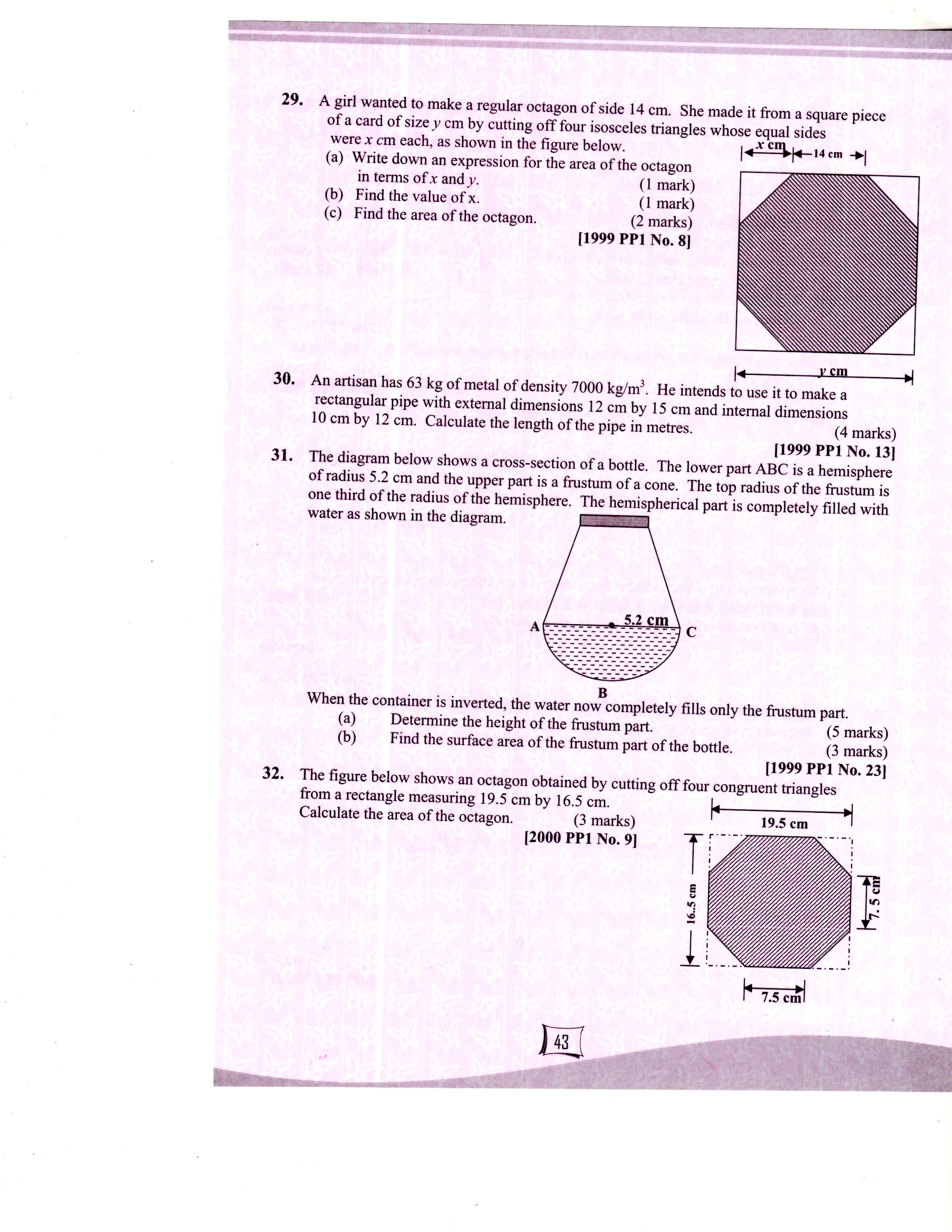 Write down an expression for the octagon in terms of x and y           	(1 mark)Find the value of x						    	 (1 mark)Find the area of  the octagon					    	 (1 mark)  1999 Q 13 P1               An artisan has 63 kg of metal of density 7, 000kg/m3. He intends to use to make                a rectangular pipe with external dimensions 12 cm by 15  cm and internal                dimensions 10 cm by 12 cm.Calculate the length of the pipe in metres					(4 marks) 1999 Q 23 P1The diagram below shows a cross- section of a bottle. The  lower part ABC is a hemisphere of radius 5.2  cm and the upper part  is a frustrum of a cone. The top radius of the  frustrum is one third of the radius of the hemisphere. The hemisphere part is completely filled water as shown in the diagram.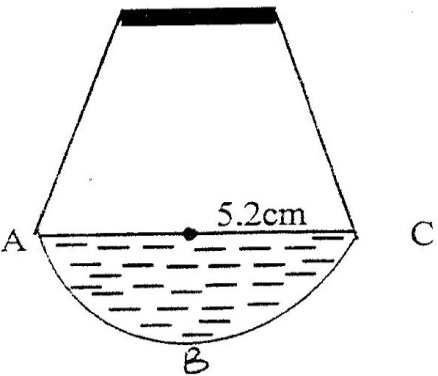                  When the container is inverted, the water now completely fills only the                  frustrum part.Determine the  height of the frustrum part				 (5 marks)Find the surface area of the frustrum part of the bottle.	 	(3 marks) 2000 Q 9 P1     The figure below shows an octagon obtained by cutting off four congruent       triangles from rectangle measuring 19.5 by 16.5 cm				(3 marks)    Calculate the area of the octagon  2000 Q 20 P1A solid made up of a conical frustrum and a hemisphere top as shown in the figure below. The dimensions are as indicated in the figure.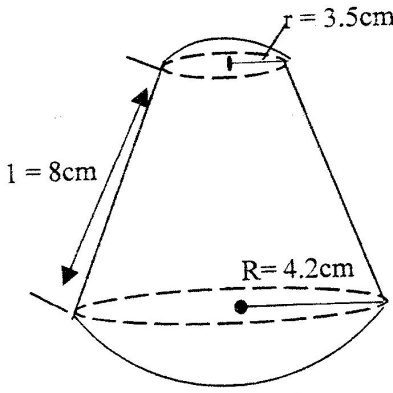       (a) Find the area of	         (i) The circular base						   	(1 mark)	        (ii) The curved surface of the frustrum				   	(3 marks)	       (iii) The hemisphere surface					   	(2 marks)    (b) A similar solid has a total area of 81.51 cm2. Determine the radius of its base. 								   					 (2 marks) 2000 Q 3 P2    Two sides of a triangle are 5 cm each and the angle between them is 1200.      Calculate the area of the triangle. 						    (3 marks)  2000 Q 4 P2        A piece of wire P cm long is bent to form the shape shown  in the figure below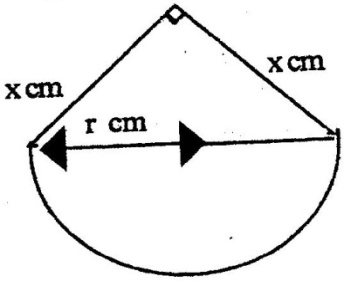              The figure consists of a semicircular arc of radius r cm and two perpendicular              sides of length x cm each. Express x in terms of P and r,                               	  (1 mark)        Hence show that the area A cm2, of the figures is given by                                                              A = ½  r2 +  (p - r)2  					  (2 marks)  2001 Q 2 P1             The figure below represents a kite ABCD, AB = AD = 15 cm. The diagonals BD               and AC intersect at O. AC = 30 cm and AO = 12 cm.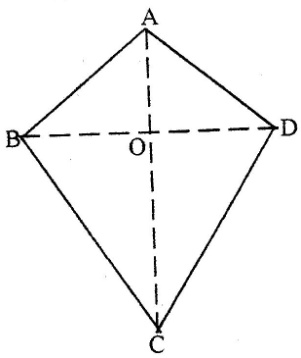           Find the area of the kite							(3 marks) 2001 Q 4 P1The diagram below represents a solid made up of a hemisphere mounted  on  a cone. The radius of the cone and the radius of the hemisphere is each 6 cm and the height of  the cone is 9 cm.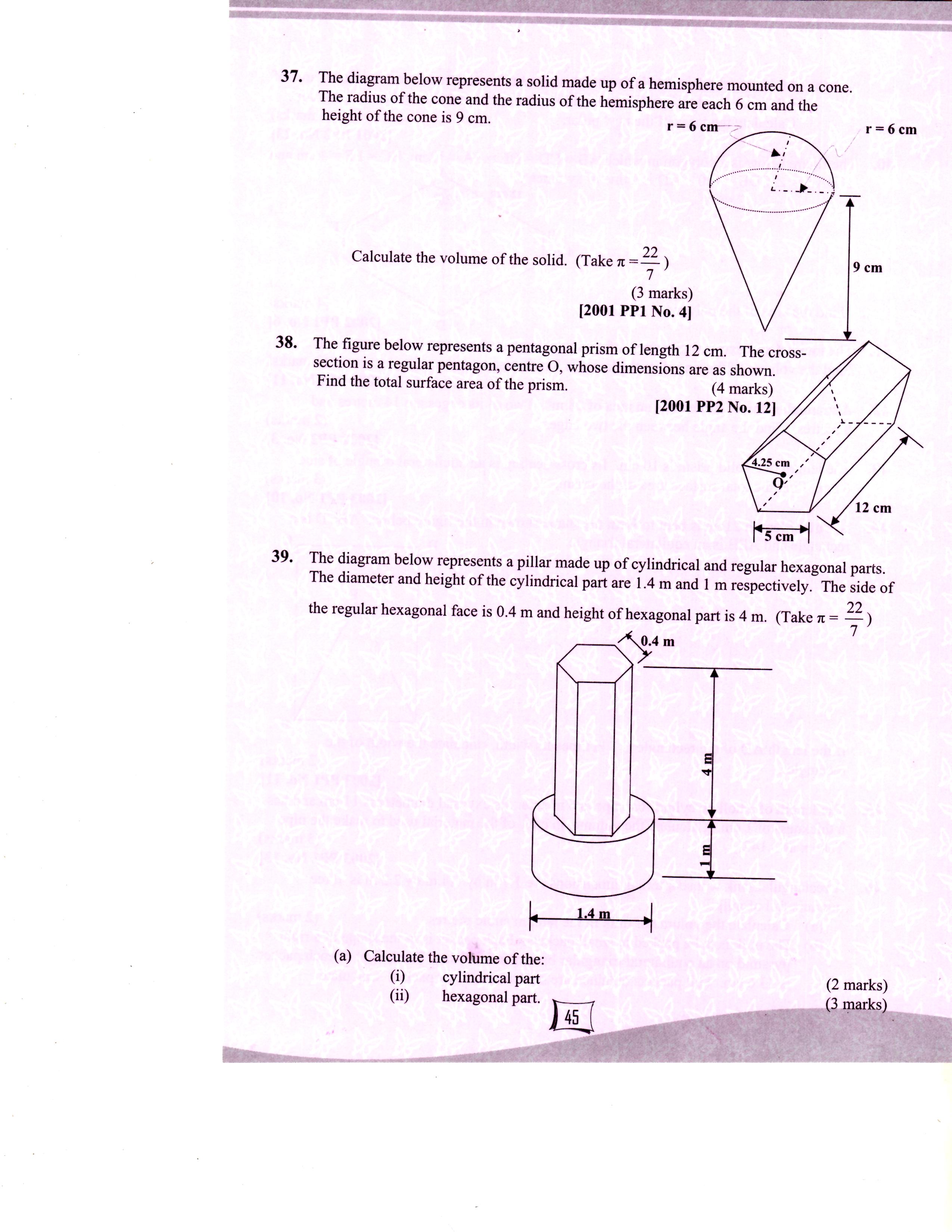             Calculate the volume of the solid.  Take  as 22/7      				(3 marks)  2001 Q 12 P2The figure represents a pentagon prism of length 12cm. The cross – section is  a  regular pentagon, centre O, whose dimensions are shown.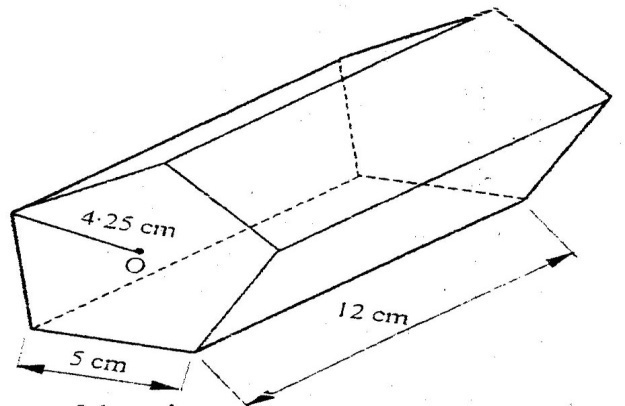 	                Find the total surface area of the prism. 				(4 marks)  2001 Q 23 P2                    The diagram below represents a pillar made of cylindrical and regular 	      hexagonal parts. The diameter and height of the cylindrical part are  1.4m                     and  1m respectively. The side of the regular hexagonal face is 0.4m and                     height of  hexagonal part is 4m.a)	Calculate the volume of the:i)	Cylindrical part						(2 marks)ii)	Hexagonal part							(3 marks)b)	An identical pillar is to be built but with a hollow centre cross – section 	area of 0.25m2. The density of the material to be used to make the pillar	 is 2.4g/cm3.              Calculate the mass of the new pillar. 					(3 marks) 2002 Q 6 P1           The figure below is a polygon in which AB = CD = FA = 12cm BC = EF = 4cm and           BAF =- CDE = 1200. AD is a line of symmetry.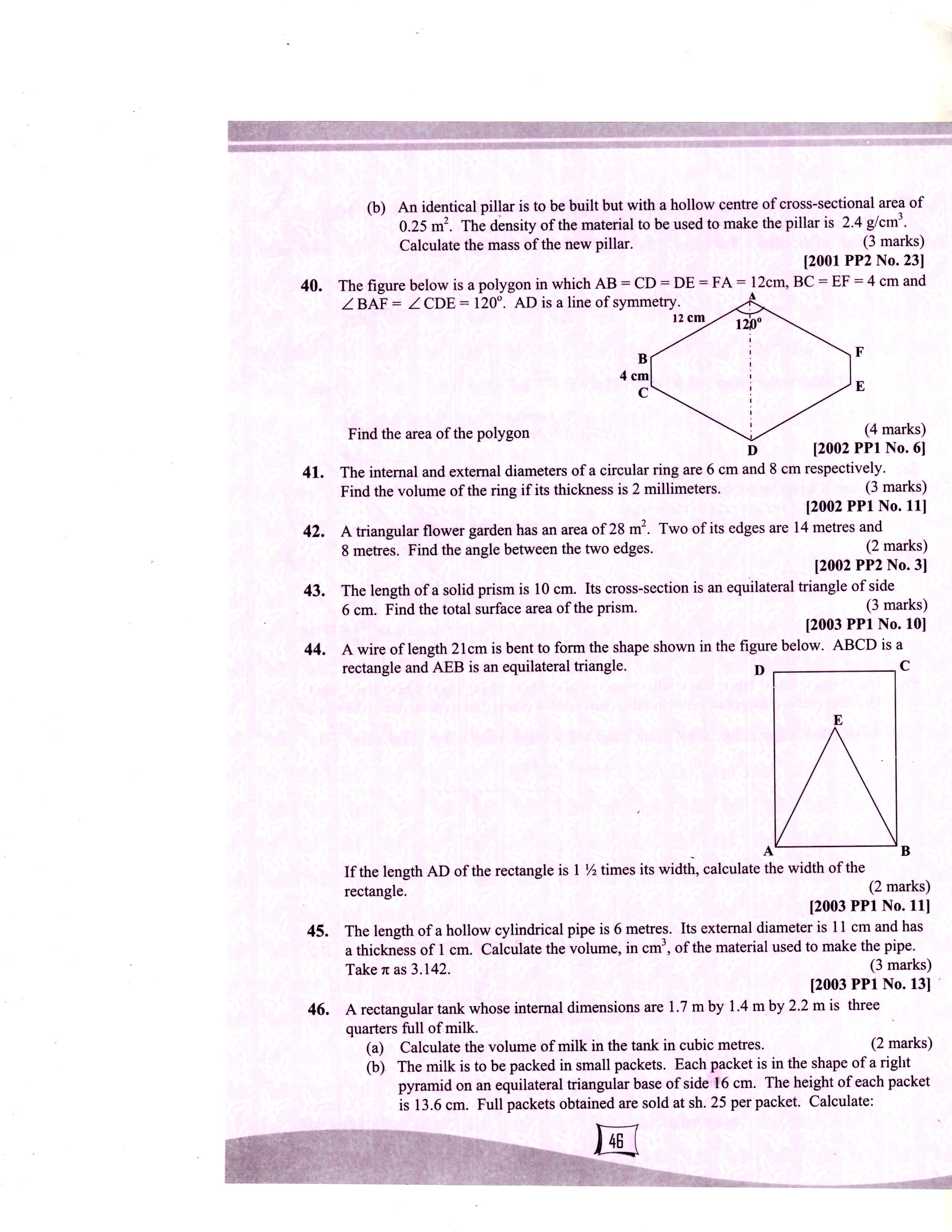                Find the area of the polygon. 						(4 marks) 2002 Q 11 P1               The internal and external diameters of a circular ring are 6cm and 8cm 	respectively.                Find the volume of the ring if its thickness is 2 millimeters.	                                                                                                                        										(3 marks)  2002 Q 3 P2               A triangular flower garden has an area of 28m2. Two of its edges are 14 metres                and 8 metres. Find the angle between the two edges. 				(2 marks)     2003 Q 10 P1              The length of a solid prism is 10cm. Its cross section is an equilateral triangle               of side 6cm. Find the total surface area of the prism. 				(3 marks) 2003 Q 11 P1	A wire of length 21cm is bent to form the shape down in the figure below, ABCD is a rectangle and AEB is an equilateral triangle.			 (2 marks)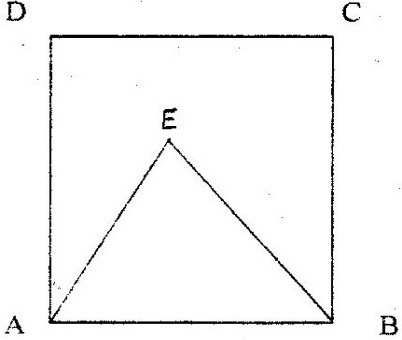       If the length of AD of the rectangle is 1 times its width, calculate the       width of the rectangle.  2003 Q 13 P1                 The length of a hollow cylindrical pipe is 6metres. Its external diameter is                   11cm and has a thickness of 1cm. Calculate the volume in cm3 of the                            material used to make the pipe.                             Take  as 3.142.           	 (3 marks)  2003 Q 17 P1                 A rectangular tank whose internal dimensions are 1.7m by 1.4m by 2.2m is                   three – quarters full of milk.Calculate the volume of milk in the tank in cubic metres.The milk is to be packed in small packets. Each packet is in the shape of a right pyramid on an equilateral triangular base of side 16cm.       The height of each packet is 13.6cm. Full packets obtained are sold at      Sh.25 per packet.  CalculateThe volume of milk in cubic centimetres, contained in each packet to 2 significant figures                                                  	 (4 marks) ii)	The exact amount that will be realized from the sale of all the                packets of milk.                                                                            	(2 marks)                                                                                    2003 Q 9 P2              The surface area of a solid hemisphere is radius r cm is 75 cm2. Find the               volume of the solid, leaving your answer in terms of .    			(4 marks)   2004 Q 13 P1	        The figure below represents a hexagon of side 5cm.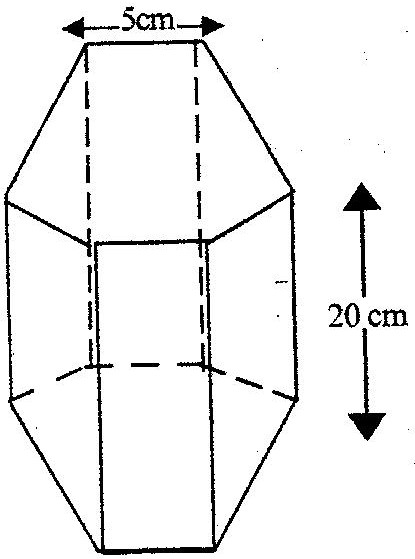            Find the volume of the prism. 						(4 marks)  2004 Q 19 P1                  The figure below represents a model of a solid structure in the shape of a                    frustum of a cone with hemispherical top. The diameter of the                    hemispherical part is 70cm and is equal to the diameter of the top of the                    frustum. The frustum has a base diameter of 28cm and slant height of 60cm.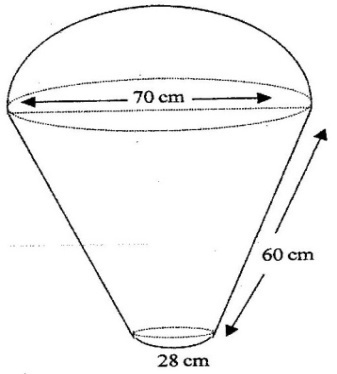                  Calculate	          a) The area of hemispherical surface.                                                      	 	(2 marks)                         b)  The slant height of the cone from which the frustum was cut    	(2 marks)	          c) The total surface area of the model.			(4 marks)50.   2005 Q 3 P1           The area of a rhombus is 60cm2. Given that one of its diagonals is 15 cm long,              Calculate the perimeter of the rhombus			   			(3 marks)51.   2005 Q 12 P1             A cylindrical piece of wood of radius 4.2 cm and length 150 cm is cut length into               two equal  pieces. Calculate the surface area of one piece                      (Take   as  )							(4 marks)52.   2005 Q 19 P1             The diagram below represents a rectangular swimming pool 25m long and              10m wide. The sides of the pool are vertical.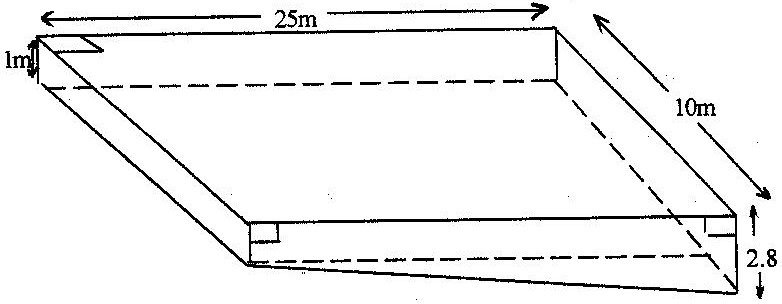 The floor of the pool slants uniformly such that the depth at the shallow  end is 1m at the deep  end is 2.8 m.Calculate the volume of water required to completely fill the pool.                         								(3 marks)Water is allowed into the empty pool at a constant rate through an inlet pipe.         It takes 9 hours for the water to just cover the entire floor of the pool.             Calculate:The volume of the water that just  covers the floor  of the pool  	(2 marks)The time needed to completely fill the remaining of the pool.      	(3 marks)53.   2006 Q 19 P1   The diagram below (not drawn to scale) represents the cross- section of a    solid prism of height 8.0 cm					                 	(3 marks)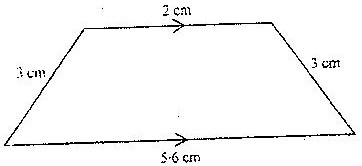 	  (a) Calculate the volume of the prism				              		(3 marks)	  (b) Given that the density of the prism is 5.75g/cm3, calculate its mass in                     grams 								 	(2 marks)  (c) A second prism is similar to first one but is made of a different            materials. The volume of the second prism is 246.24cm3          (i) Calculate the area of the cross section of the second prism		(3 marks)          (ii) Given that the ratio  of the mass of the  first  to that of the second  is                   2: 5, find the density of the second prism				(2 marks)54.    2006 Q 23 P1      The figure below is a model representing a storage container. The model whose       total height is 15cm is made up of a conical top, a hemispherical bottom and the       middle part is cylindrical. The radius of the base of the cone and that of the       hemisphere are each 3cm. The height of the cylindrical part is 8cm.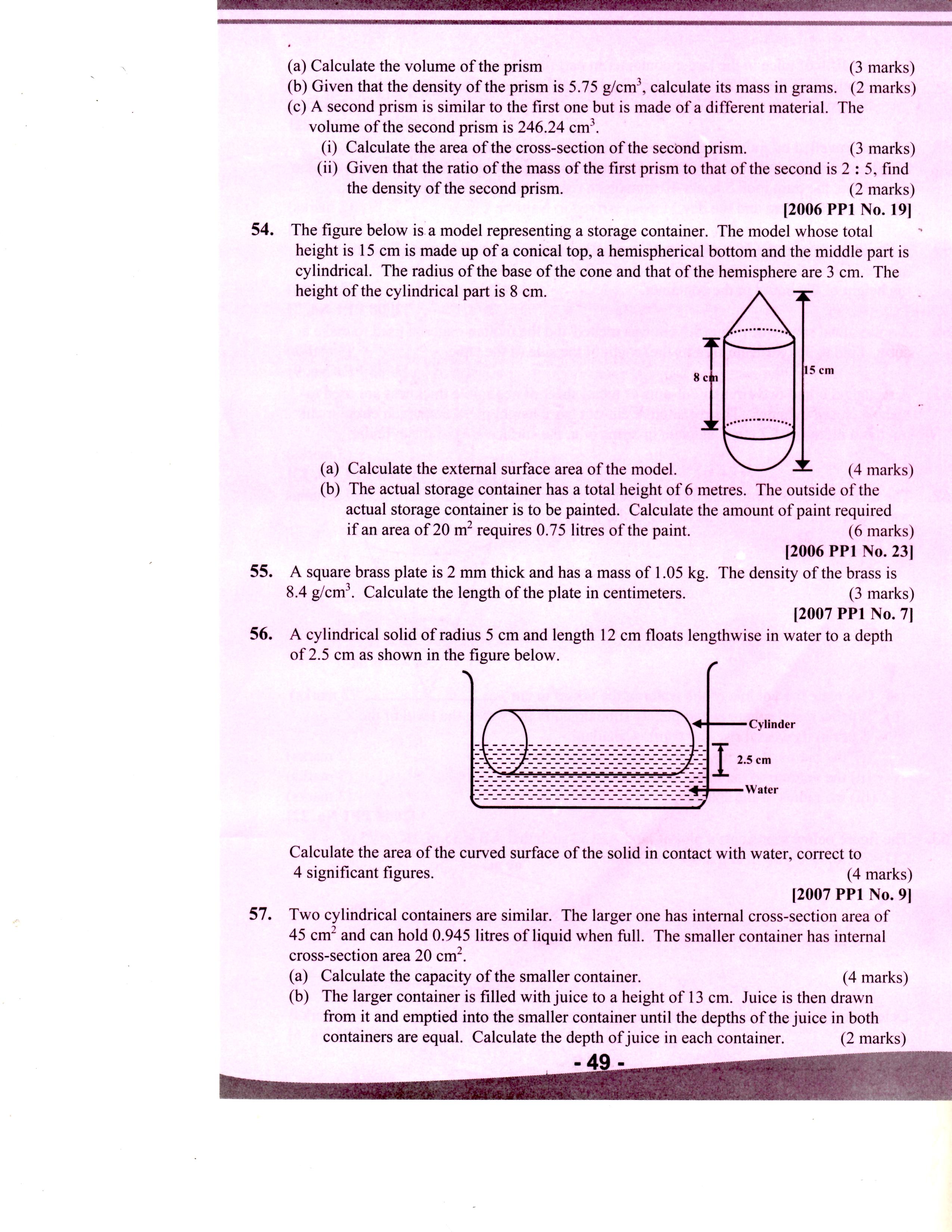 (a) Calculate the external surface area of the model				(4 marks) (b) The actual storage container has a total height of 6 metres. The outside         of the actual  storage container is to be painted. Calculate the amount         of paint required if an area of 20m2 requires 0.75 litres of the paint	(6 marks)55.    2007 Q 7 P1             A square brass plate is 2 mm thick and has a mass of 1.05 kg. The density of              the brass is 8.4 g/cm3. Calculate the length of the plate in centimetres         	(3 marks)56.   2007 Q 9 P1              A cylindrical solid of radius 5 cm and length 12 cm floats lengthwise in water               to a depth of 2.5 cm as shown in the figure below.    Calculate the area of the curved surface of the solid in contact with water,     correct to 4 significant figures						(4 marks)57.    2007 Q 22 P1               Two cylindrical containers are similar. The larger one has internal                cross- section area of 45cm2 and can hold 0.945 litres of liquid when                full. The smaller container has internal cross- section area of 20cm2Calculate the capacity of the smaller  container				(4 marks)The larger container is filled with juice to a height of 13 cm. Juice is then drawn from is and emptied into the smaller container until the depths of the juice in both containers are equal.                         Calculate the depths of juice in each container                   			(2 marks)On fifth of the juice in the larger container in part (b) above is further drawn and emptied into the smaller container. Find the difference in the depths of the juice in the two containers.		               	(4 marks)58.   2008 Q 4 P1		     Mapesa travelled by train from Butere to Nairobi.  The train left Butere on a	     Sunday at 23 50 hours and travelled for 7 hours 15 minutes to reach Nakuru.                      After a 45 minutes stop in Nakuru, the train took 5 hours 40 minutes to                     reach Nairobi.                     Find the time, in the 12 hours clock system and the day Mapesa arrived                     in Nairobi.							                  	(2 marks)59.  2008 Q 7 P1A liquid spray of mass 384g is packed in a cylindrical container of internal   radius 3.2cm. Given that the density of the liquid is 0.6g/cm3, calculate to 2 decimal places the height of the liquid in the container.		 	 (3 marks)60.   2008 Q 9 P1                  A solid metal sphere of radius 4.2 cm was melted and the molten material                   used to make a cube. Find to 3 significant figures the length of the side of                   the cube.  (3 marks)61.    2008 Q 13 P1                    A rectangular and two circular cut-outs of metal sheet of negligible                     thickness are used to make a closed cylinder. The rectangular cut-out has                     a height of 18cm.  	     Each circular cut-out has a radius of 5.2cm.  Calculate in terms of , the                     surface area of the cylinder				              	                  	(3 marks)62.    2008 Q 22 P1                     The diagram below represents a conical vessel which stands vertically.                        The which stands vertically. The vessels contains water to a depth of                      30cm. The radius of the surface in the vessel is 21cm. (Take =).	 21cm	30cmCalculate the volume of the water in the vessels in cm3        b)	When a metal sphere is completely submerged in the water, the level of the water in the vessels rises by 6cm.	Calculate:	(i)	The radius of the new water surface in the vessel;	   	(2 marks)	(ii)	The volume of the metal sphere in cm3	                           	 (3 marks)	(iii)	The radius of the sphere.			                 	 (3 marks)63.    2009 Q 6 P1                 The figure below represents a plot of land ABCD such that AB = 85 m,                   BC= 75m, CD = 60m, DA=50m and angle ACB=90◦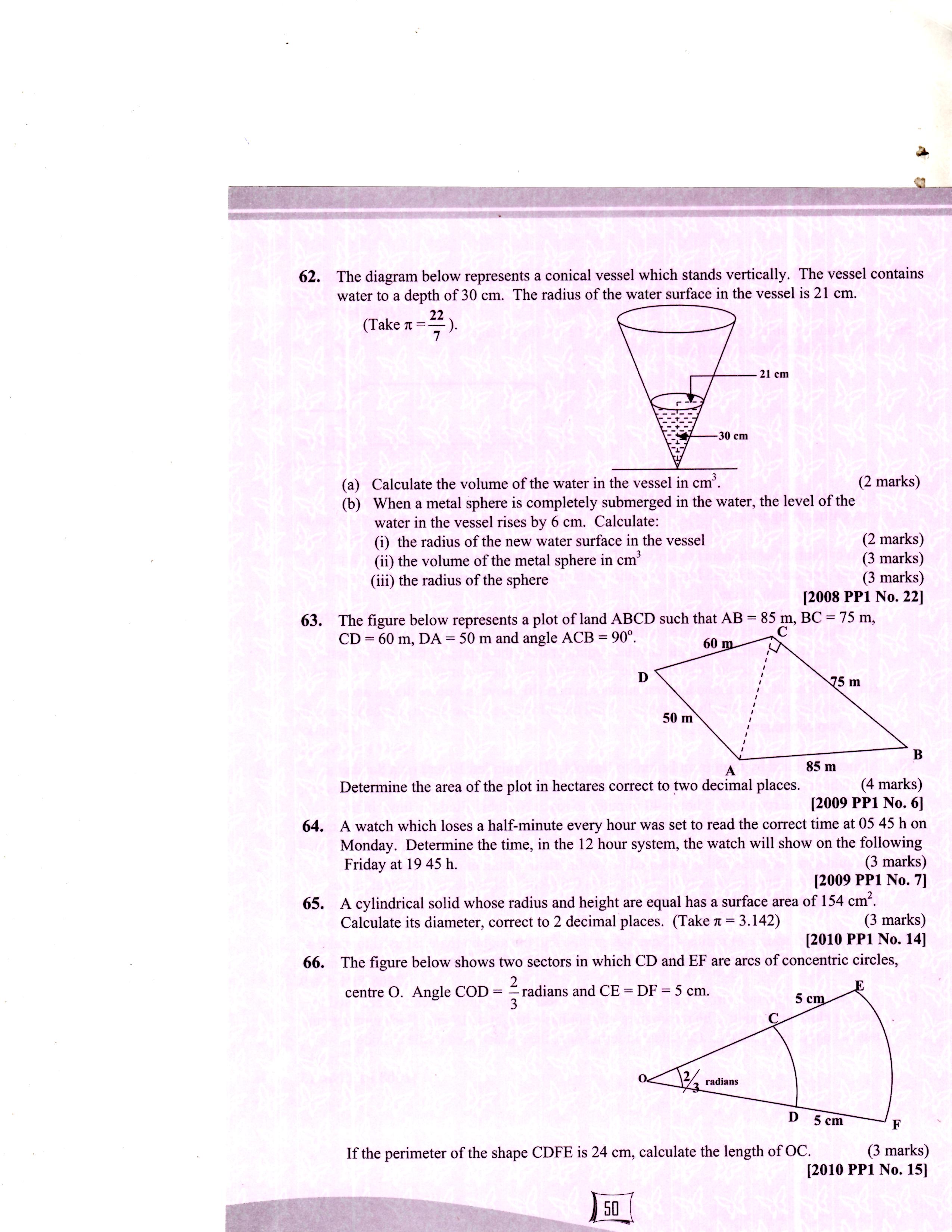 Determine the area of the plot in hectares correct to two decimal places.                                                                                                                                         	(4 marks)64.   2009 Q 7 P1                 A watch which loses a half minute every hour was set to reach the correct                   time at 05 45h on Monday. Determine the time in the 12 hour system, the                   watch will show on the watch will show on the following Friday at 1945h.	                                                                                                                                                           		(3 marks)65.   2010 Q 14 P1	 A cylindrical solid whose radius and height are equal has a surface area of                 154 cm2.  Calculate its diameter, correct to 2 decimal places. (Take  =3.142).          		(3 marks)66.    2010 Q 15 P1                The figure below shows two sectors in which CD and EF are arcs of                  concentric circles ,centre O. Angle COD =2 radians and CE=DF= 5cm.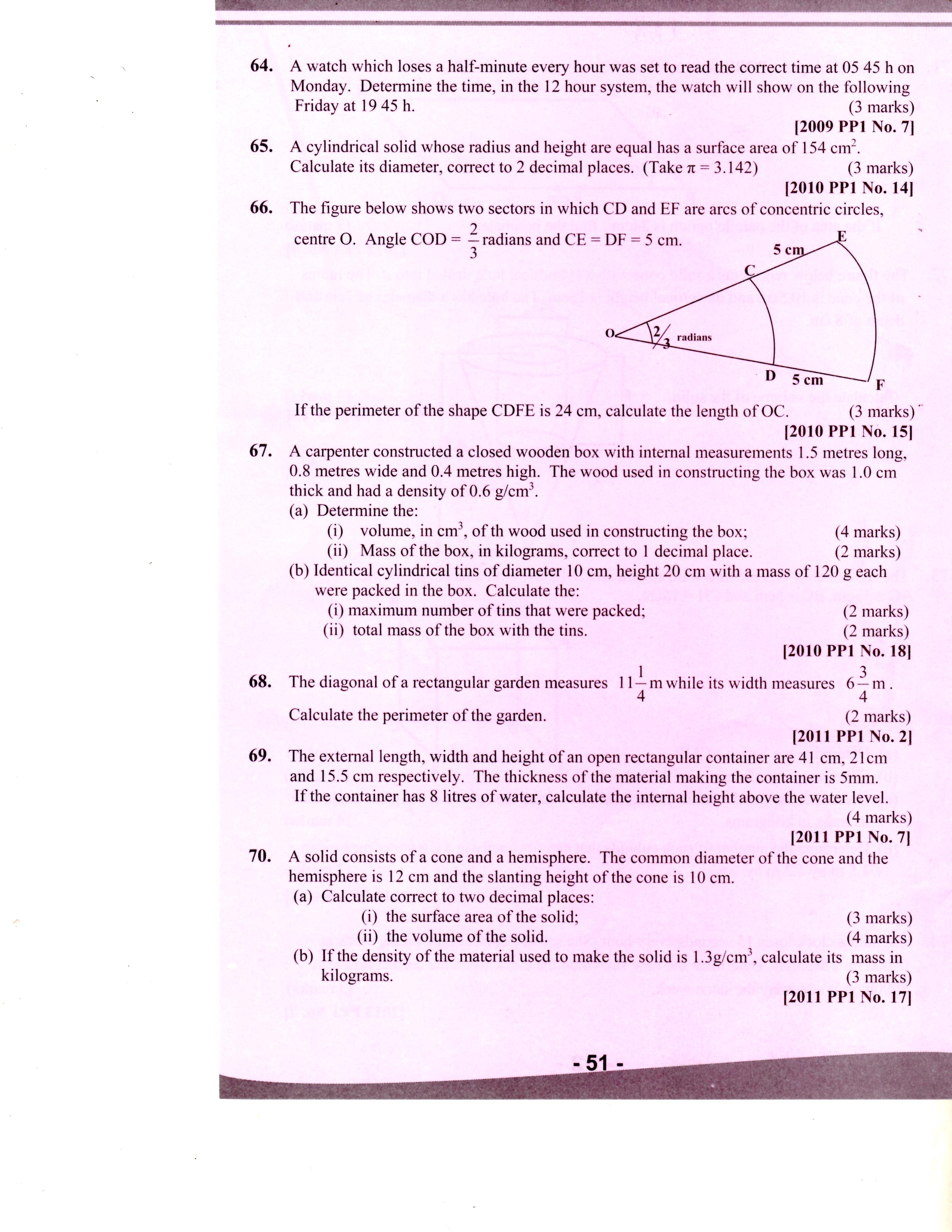                   If the perimeter of the shape CDFE is 24 cm, calculate the length of OC.67.      2010 Q 18 P1                 A carpenter constructed a closed wooden box with internal                  Measurements 1.5 metres long,0.8 metres wide and 0.4 metres high. The                  wood used in constructing the box was 10 cm thick and had a density of 0.6                   g/cm3.                  a).	Determine the:Volume in cm3,of the wood used in constructing the box	   	(4 marks)Mass of the box in kilograms, correct to 1 decimal place.	  	 (2 marks)                   b).	Identical cylindrical tins of diameter 10 cm, height 20 cm with a mass                              of 120 g each were packed in the box.                             Calculate the:Maximum number of tins that were packed. 	                 	 (2 marks) Total mass of the box with the tins.			  	 (2 marks)68.    2011 Q 2 P1               The diagonal of a rectangular garden measures 111/4m while its width                measures 6 m. Calculate the perimeter of the garden.                                 	(2 marks)69.   2011 Q 7 P1              The external length, width and height of an open rectangular container are               41 cm, 21 cm and 15.5cm respectively. The thickness of the material               making the container is 5mm. If the container has 8 litres of water, calculate               the internal height above the water level.                                                         	(4 marks)70.    2011 Q 17 P1                  A solid consists of a cone and a hemisphere. The common diameter of the                   Cone and the hemisphere is 12cm and the slanting height of the cone is                   10cm.Calculate correct to two decimal places;The surface area of the solid;                                       			 (3 marks)The volume of the solid.                                                 		 	(4 marks)If the density of the material used to make the solid is 1.3g/cm3, calculate its mass in kilograms.                           						 (3 marks)71.    2012 Q4 P1                 In the parallelogram PQRS shown below, PQ=8cm and angle SPQ = 300                                                                  S                                                               R                                                   300                                                                                       P	      8cm	Q               If the area of the parallelogram is 24cm3, find its perimeter.                            (3 marks)72.   2012 Q15 P1                 The figure below represents a solid cone with a cylindrical hole drilled into                   it. The radius of the cone is 10.5cm an its vertical height is 15cm.The hole                   has a  diameter of 7cm and depth of 8cm.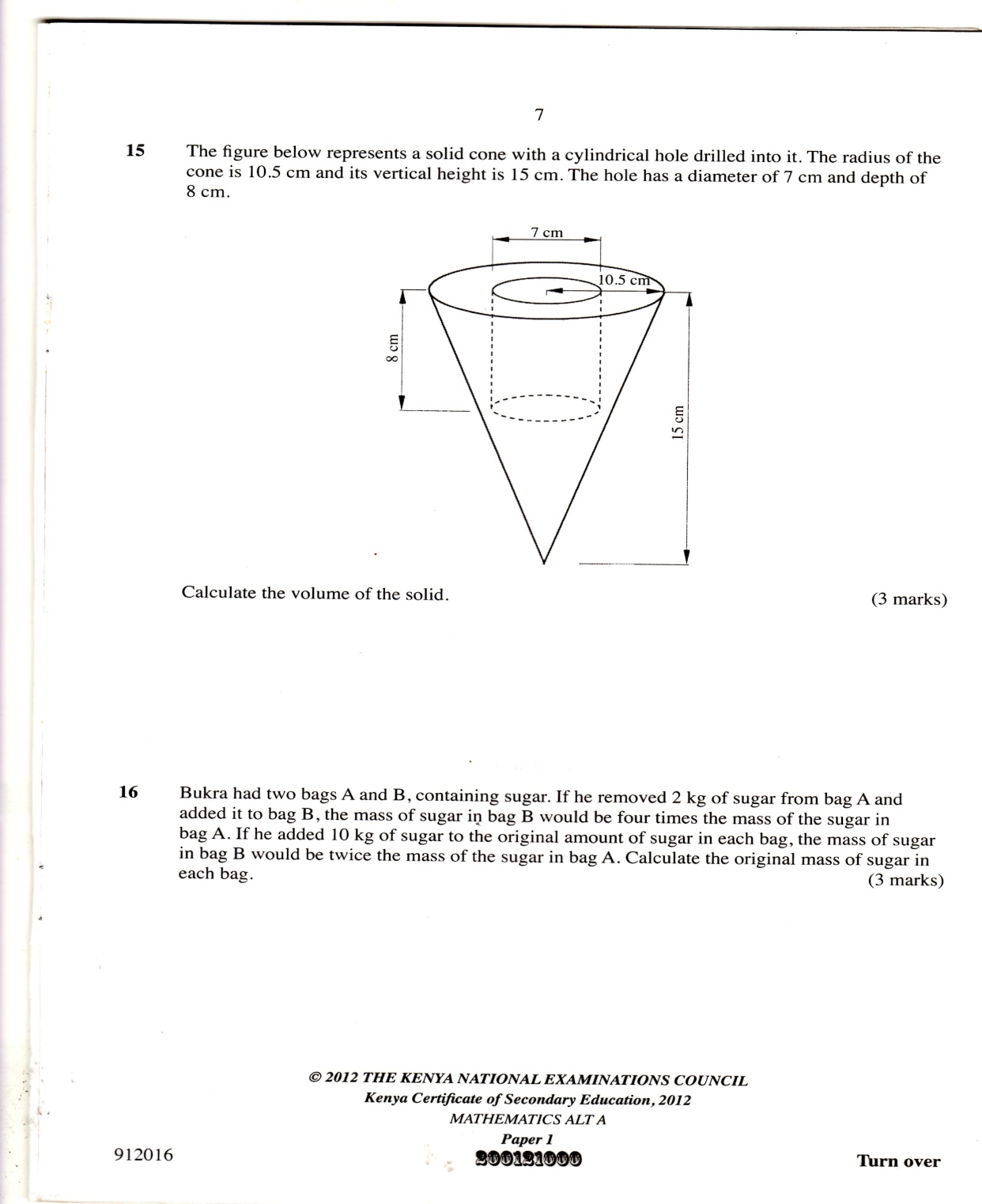                     Calculate the volume of the solid.                                                              		 (3 marks)73.       2012 Q18 P1                 The figure below represents a solid cuboid ABCDEFGH with a rectangular                   base.AC = 13cm, BC = 5cm and CH = 15cm.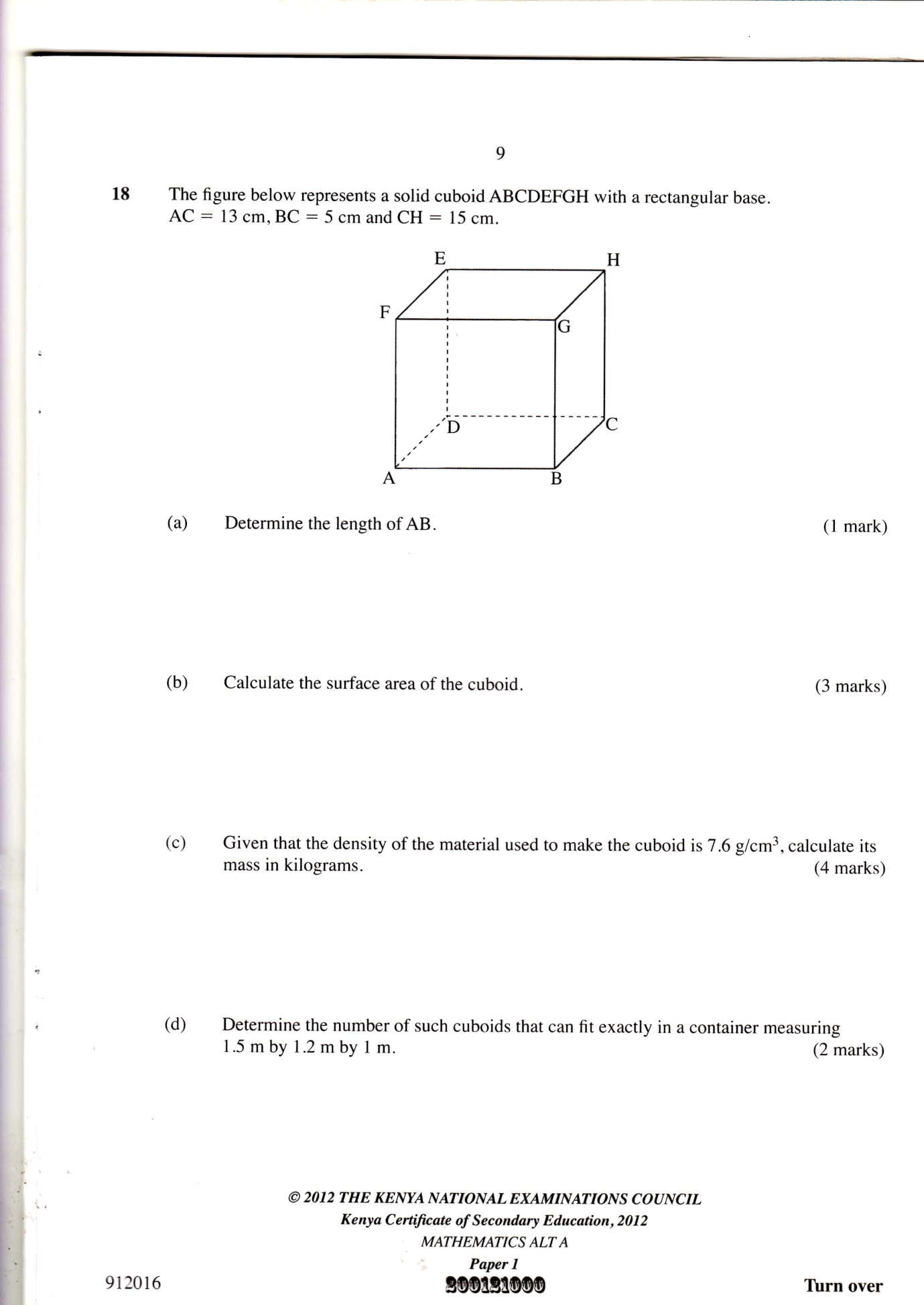 Determine the length of AB.                                                                      	  	 (1 mark)Calculate the surface area of the cuboid                                                   	 (3 marks) Given that the density of the material used to make the cuboid is  7.6g/cm3, calculate its mass in kilograms.                                                 	 (4 marks)Determine the number of such cuboids that can fit exactly in a container      measuring 1.5m by 1.2m by 1m.                                                                  	(2 marks) 74.   2013 Q7 P1                                Chelimo’s clock loses 15 seconds every hour. She sets the correct time on the              clock at 0700h on a Monday. Determine the time shown on the clock when              the correct time was 1900h on Wednesday the same week.		  	(3 marks)75.   2013 Q14 P1      A cylindrical pipe 2 ½ metres long has an internal diameter of 21 millimetres      and an external diameter of 35 millimetres. The density of the material that       makes the pipe is 1.25 g/cm3.              Calculate the mass of mass of the pipe in kilograms. (Take π =). 		(4 marks)76.   2013 Q15 P1The figure below represents a pentagonal prism of length 12 cm.The cross-section is a regular pentagon of side 5 cm.12cm				                  5cm             Calculate the surface area of the prism correct to 4 significant figures.	(4 marks)77.    2014 Q3 P1        The mass of solid cone of radius 14cm and height 18cm is 4.62kg.         find its density in g/cm3 							 (3marks)78.   2014 Q13 P1The figure below shows a rectangular container of dimensions 40cm by 25cm by 90cm. a cylindrical pipe of radius 7.5cm is fitted in the container as shown.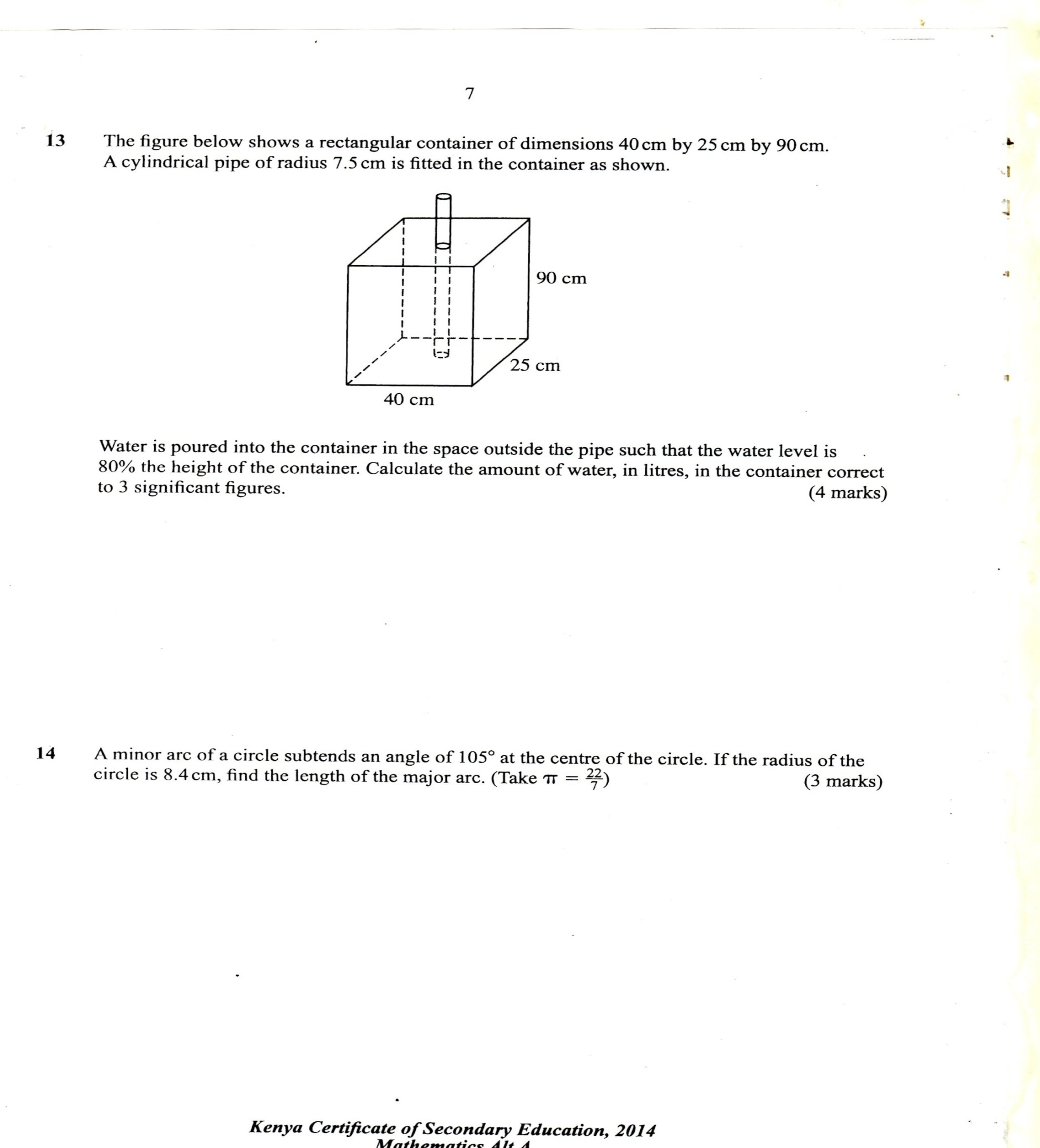         Water is poured into the container in the space outside the pipe such that the water level is 80% the height of the container. Calculate the amount of the water, in litres, in the container in 3 significant figures. 				(4marks)79.   2014 Q14 P1A minor arc of a circle subtends an angle of 1050 at the centre of the circle. If the radius of the circle is 8.4cm, find the length of the major arc (take  ) 									 (3marks)80.    2015 Q3 P1       	The volume of a cube is 1728 cm3. Calculate, correct to 2 decimal places,         	the length of the diagonal of a face of the cube.				(3 marks)81.    2015 Q23 P1     	The figure below represents a conical flask. The flask consists of a cylindrical        	part and a frustum of a cone. The diameter of the base is 10cm while that of the        	neck is 2 cm. the vertical height of the flask is 12cm.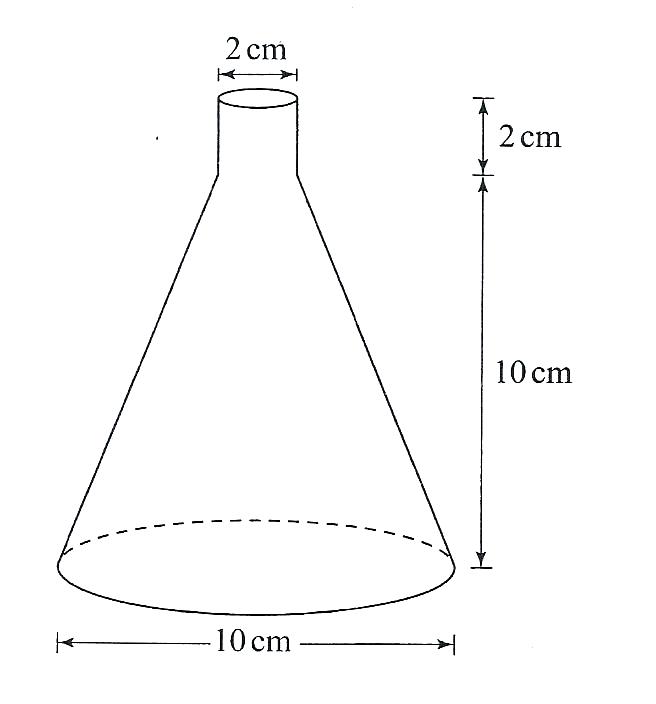 Calculate, correct to 1 decimal placea) The slant height of the frustum part 					(2 marks)b) The slant height of the smaller cone that was cut off to make the       frustum part 								(2 marks)c) The external surface area of the flask. (Take )			(6 marks)82.     2015 Q3 P2   	An arc 11 cm long, subtends an angle of 70° at the centre of a circle. Calculate    	the length, correct to one decimal place, of a chord that subtends an angle of 90° at the centre of the same circle.						(4 marks)                         ALGEBRAIC EXPRESSIONS1989 Q2 P1               Factorize completely     a2 – 15ab + 36b2                                                          	 (2 marks)1990 Q3 P1       Simplify           					   	(3 marks)1991 Q8 P2              Simplify                                                                        	(3 marks)1992 Q6 P1              If the expression 25y2 – 70y + d is a perfect square, where d is a constant,               find the  value of d.                                                                                                   	 (3 marks)1993 Q1 P1               Factorize                          2x2 y2 – 5xy - 12                                                              	(3 marks)1993 Q14 P2              Simplify                                                                        	 	(4 marks)1994 Q 2 P1               Simplify                                28x2 + 3x – 1                                                               	 (2 marks)1995 Q 2 P1               Simplify 								   	(3 marks)			                    ÷    1995 Q 8 P2                 Simplify completely  1996 Q 2 P1                Factorize completely                                                                       3x2 – 2xy – y2				   	(2 marks)   1997 Q 2 P1        Find the greatest common factor of x3y2 and  4xy4. Hence factorize          completely the   expression  x3 y2 – 4xy4                                                           	(3 marks)        12    1998 Q 2 P1        Factorize a2 – b2 Hence find the exact value of 25572 - 25472                                                   		 (2 marks) 1999 Q 1b P1              Simplify the expression	                                   5a – 4b = 2 [a- (2b + c)]                                         		(2 marks) 1999 Q 15 P1              By substituting y for (2-a) or otherwise simplify the expression                                         (x + 2 –a)2 + (2 – a-x)2 – 2(x- 2 + a) (x + 2 – a).       	(3 marks)                                              Give your answer in terms of a and as a product of two squares. 1999 Q 22 P1              If x2 + y2 = 29 and x + y = 3Determine the values  ofx2 + 2xy + y2                                                		(1 mark)                                                                2xy			                                   	(1 mark)x2 – 2xy + y2                                                 	(1 mark)x – yFind the value  of x  and y                                                                           	(3 marks) 2000 Q 2 P1       Simplify the expression                                             	(3 marks) 2001 Q 6 P1               Simplify the expression               	  2002 Q 2 P1                 Simplify:                                           (x + 2y)2 – (x- 2y)2			                 	 (3 marks) 2002 Q 11 P2                Simply the expression                   2003 Q2 P1	Simplify the expression                                 	 (3 marks) 2004 Q 3 P1	Simplify the expression             2005  Q 4 P1              Simplify the expression                                                    	 (3 marks)                      2006 Q 3 P1             Simplify                                                                      	 (4 marks)2007 Q 3 P1        Expand the expression                                                               ( x2 – y2) ( x2 + y2) ( x4 – y4)		  	(2 marks)2007 Q 6 P1         Simplify the expression                                                       	(3 marks) 2008 Q 3 P1                Simplify the expression 	    			                 	(3 marks) 2009 Q 8 P1                 Simplify the expression	   		                 	(3 marks) 2010 Q 12 P1	  Simplify the expression                 		       	  	 (3 marks) 2011 Q 6 P1                Simplify the expression:                                                          	 	  (3 marks) 2011 Q 8 P1                Factorise                                                                                2x2y2 – 5xy – 12                                                	 (2 marks)          2012 Q3 P1                 Expand and simplify the expression                                                                          (2x2 – 3y3)2 + 12x2y3                                      	 (2 marks) 2013 Q4 P1      Simplify the expression:                             						 	(3 marks)2014 Q8 P1         Expand and simplify (x + 2y)2 – (2y – 3)2	 				 (2marks)   2015 Q12 P1Given that a = 3 , b = 5 and c = - ½ evaluate          		   (3 marks)LINEAR   INEQUALITIES1999 Q 2 P2	Find the range of x if 2 ≤ 3 – x < 5    					   	(2 marks)  2000 Q 6 P2 Find all the integral value of x which satisfy the inequalities                2 (2-x) < 4x -9 < x + 11 				   	(3 marks) 2001 Q 16 P2                The diagram below shows the graph of:	            y = x –  ,    5x + 6y= 30 and x= 2				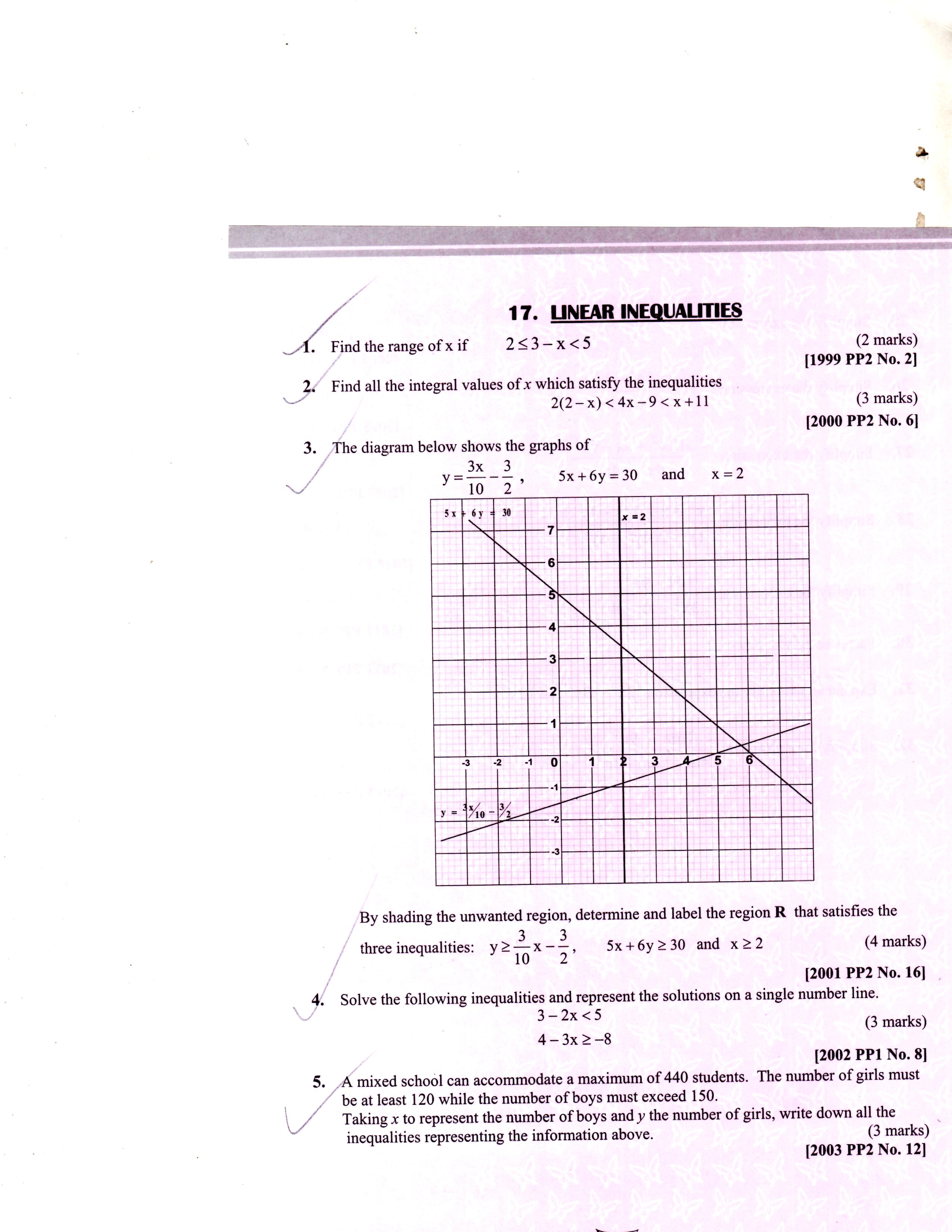               By shading the unwanted region, determine and label the region R that satisfies 	the three inequalities.    y ≥  x –  ,    5x + 6y ≥ 30 and x ≥ 2			(4 marks)     4.     2002 Q 8 P1            Solve the following inequalities and represent the solutions on a single number line:	                         3 – 2x < 5	                         4 – 3x ≥ -8					            		(3 marks)      5.     2003 Q 12 P2    A mixed school can accommodate a maximum of 440 students. The number      of girls must be at least 120 while the number of boys must exceed 150.     Taking x to represent the number of boys and y the number of girls, write       down all the inequalities representing the information above.  		(3 marks)6.   2004 Q 15 P2       Form the three inequalities that satisfy the given region R.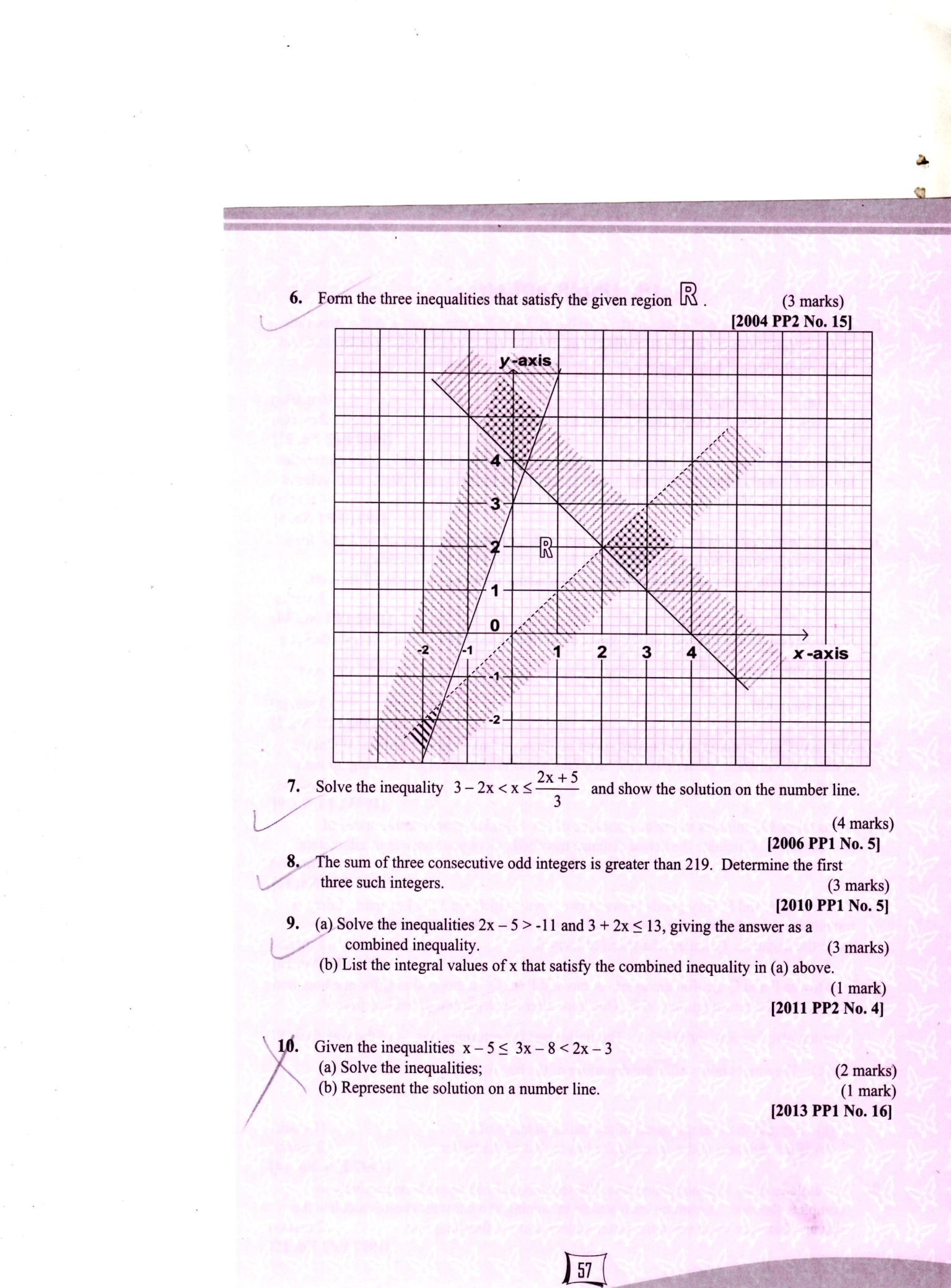 2006 Q 5 P1	Solve the inequality 3 – 2x  x ≤     and show the solution on the number   	line	                                                					  	 (4 marks)2010 Q 5 P1                The sum of three consecutive odd integers is greater than 219.Determine the                first three such integers.			  	 (3 marks)2011 Q 4 P2Solve the inequalities 2x -5> -11 and 3 + 2x ≤13, giving the answer as a      combined inequality.                                                                                       	(3 marks)List the integral values of x that satisfy the combined inequality in (a) above                                                                                                                                                                           							   	(1 mark)  2013 Q16 P1	Given the inequalities x – 5 ≤ 3 x – 8 < 2 x – 3.Solve the inequalities;						   	(2 marks)Represent the solution on a number line.				  	 (1 mark)  2014 Q12 P1      Solve  4 ≤ 3x – 2 ˂ 9 + x  hence list the integral value that satisfies the inequality.	  (3marks)                                        LINEAR MOTION1989 Q21 P1Two towns T and S are 300km apart. Two buses A and B started from T at the same time travelling towards S. Bus B, travelling at an average speed of 10kmh-1 greater than that of A reached S 11/4 hours earlier.Find the average speed of A                                                    	(6 marks)How far was A from T when B reached S                            	(2 marks)  1991 Q5 P1Mwangi and Otieno live 40km apart. Mwangi starts from his home at 7.30 am and cycles towards Otieno’s house at 16km/h. Otieno starts from his home at 8.00am and cycles at 8km/h towards Mwangi. At what time do they meet?                                                                                                                                          	(4 marks)3.    1992 Q14 P1A vehicle moves at an initial speed of 20m/s with a constant acceleration of 2m/s2 for five seconds before brakes are applied. If the car comes to rest under constant deceleration in 4 seconds, determine the total distance travelled during the 9 seconds                                                                                                                                               									(3 marks) 1992 Q2 P2A minibus covered a distance of 180km at an average speed of 90km/hr. It travelled at a sped of 80km/hr for 2/3 of its journey. At what speed did it travel the remaining part of the journey                                                                                  		 	(3 marks)  1993 Q9 P1                       In a race, Ogot, running at a constant speed of 8m/s, is 5m ahead of Ondiek maintains a constant speed of 10m/s, how far does Ondiek run before catching up with Ogot?                                                                                                                                       										(3 marks)6.     1995 Q16 P1             A bus takes 195 minutes to travel a distance of (2x + 30) km at an   average speed              of ( x – 20) km/hCalculate the actual distance traveled. Give your answers in kilometres.                                                                                                                                                                                                                              	(3 marks)7.     1996 Q16 P16           Two lorries A and B ferry goods between two towns which are 3120 km apart.             Lorry A travelled at 5 km/h faster than lorry B and B takes 4 hours more than             lorry A to cover the distance.           Calculate the speed of lorry B							(5 marks)8.   1997 Q14 P1           Two towns P and Q are 400 km apart. A bus left P for Q. It stopped at Q for one            hour and then started the return journey to P. One hour after the departure of the            bus from P, a trailer also heading for Q left P. The trailer met the returning bus ¾             of the way from P to Q. They met t hours after the departure of the bus from P.Express the average  speed  of the trailer in terms of  t   		 	(1 mark)Find the ration of the speed of the bus so that of the trailer.		(2 marks)9.      1997 Q15 P2The athletes in an 800 metres race take 104 seconds and 108 seconds respectively to complete the race. Assuming each athlete is running at a constant speed. Calculate the distance between them when the faster athlete is at the finishing line.                                                                                                     										(2 marks)10.    1998 Q16 P1A and B are towns 360 km apart. An express bus departs form A at 8 am and maintains  an average  speed  of 90 km/h between A and B. Another bus starts from B  also at 8 am and moves towards A making four stops at  four equally  spaced points between B and A. Each stop  is  of  duration 5 minutes and the average  speed between any two spots is 60  km/h. Calculate distance between the two buses at 10 am.                            		(3 marks)       11.    1999 Q9 P2Two towns A and B are 220km apart. A bus left town A at 11. 00am and travelled towards B at 60 km/h. At the same time, a matatu left town B for town A and travelled at 80 km/h. The matatu stopped for a total of 45 minutes on the way before meeting the bus.                Calculate the distance covered by the bus before meeting the matatu.                                                                                                                                                        	(3 marks)  12.     2000 Q2 P2A passenger noticed that she had forgotten her bag in a bus 12 minutes after the bus had left. To catch up with the bus, she immediately took a taxi which travelled at 95 km/h. The bus maintained an average speed of 75 km/h. Determine   a) The distance covered by the bus in 12 minutes  		(1 mark)   b) The distance covered by the taxi to catch up with the bus		(2 marks)13.       2001 Q15 P1A town N is 340 km due west of town G and town K is due west of town N. A helicopter Zebra left G for K at 9.00 am. Another helicopter Buffalo left N for K at 11.00 am. Helicopter Buffalo travelled at an average speed of 20 km/ h faster than Zebra. If both helicopters reached K at 12.30 pm find the speed of helicopter Buffalo.                                                                                                                                  										(3 marks)  14.        2003 Q6 P2A train moving at an average speed of 72km/h takes 15 seconds to completely cross a bridge that is 80 metres long.	         a) Express 72km/h in metres per second			                   	(1 mark)	         b) Find the length of the train in metres				   	(2 marks)15.    2004 Q4 P2Two trains T1 and T2 travelling in the opposite directions, on parallel tracks are just beginning to pass one another. Train T1 is 72 m long and travelling at 108 km/h. T2 is 78 m long and is travelling at 72 km/h.Find the time, in seconds, the two trains take to completely pass one another16.    2005 Q17 P1The distance between towns M and N is 280 km. A car and a lorry travel from M to N. The average speed of the lorry is  20  km/h less than that of the car. The lorry takes 1 h 10 min more than the car to travel from M and N.If the speed  of the lorry is x km/h, find x		  	  	(5 marks)The lorry left town M at 8: 15 a.m. The car left town M and  overtook          the lorry  at 12.15  p.m . Calculate the time the car left town M.                                                                                                           							 	 (3 marks)   17.     2006 Q20 P1 A bus left   Mombasa and travelled towards Nairobi at an average speed of 60km/hr. after 21/2 hours; a car left Mombasa and travelled along the same road at an average speed of 100km/ hr. If the distance between Mombasa and Nairobi is 500km, Determine                    (a) (i) The distance of the  bus  from Nairobi when the car took off                                                                                                                             	(2 marks)          (ii) The distance  the car  travelled  to catch up with the bus 	   	(4 marks)                  (b) Immediately the car caught up with the bus, the car stopped for 25 minutes.                          Find the new average speed  at which the car travelled in order to reach                           Nairobi at the same time as the bus.				   	(4 marks)18.     2007 Q16 P1A rally car travelled for 2 hours 40 minutes at an average speed of 120km/h. The car consumes an average of 1 litre of fuel for every 4 kilometres. A litre of the fuel costs Kshs 59Calculate the amount of money spent on fuel					(3 marks)19.    2008 Q21 P2Two policemen were together at a road junction.  Each had a walkie talkie. The maximum distance at which one could communicate with the other was 2.5 km.One of the policemen walked due East at 3.2 km/h while the other walked due North at 2.4 km/h   the policeman who headed East travelled for x km while the one who headed North travelled for y km before they were unable to communicate.(a) Draw a sketch to represent the relative positions of the policemen.                                                                                            	 	(1 mark)(b) (i) From the information above form two simultaneous equations in             x and y.							   	(2 marks)20.    2009 Q4 P1                   A bus travelling at an average speed of 63km/h left a station at 8.15 a.m.    A car later left the same station at 9.00 a.m. and caught up with the bus at     10.45 a.m. Find the average speed of the car.                                              	(3 marks)	21.     2009 Q22 P1The diagram below shows the time graph for a train travelling between two   stations. The train starts from rest and accelerates uniformly for 150 seconds. It then travels at a constant speed for 300 seconds and finally decelerates uniformly for 200 seconds.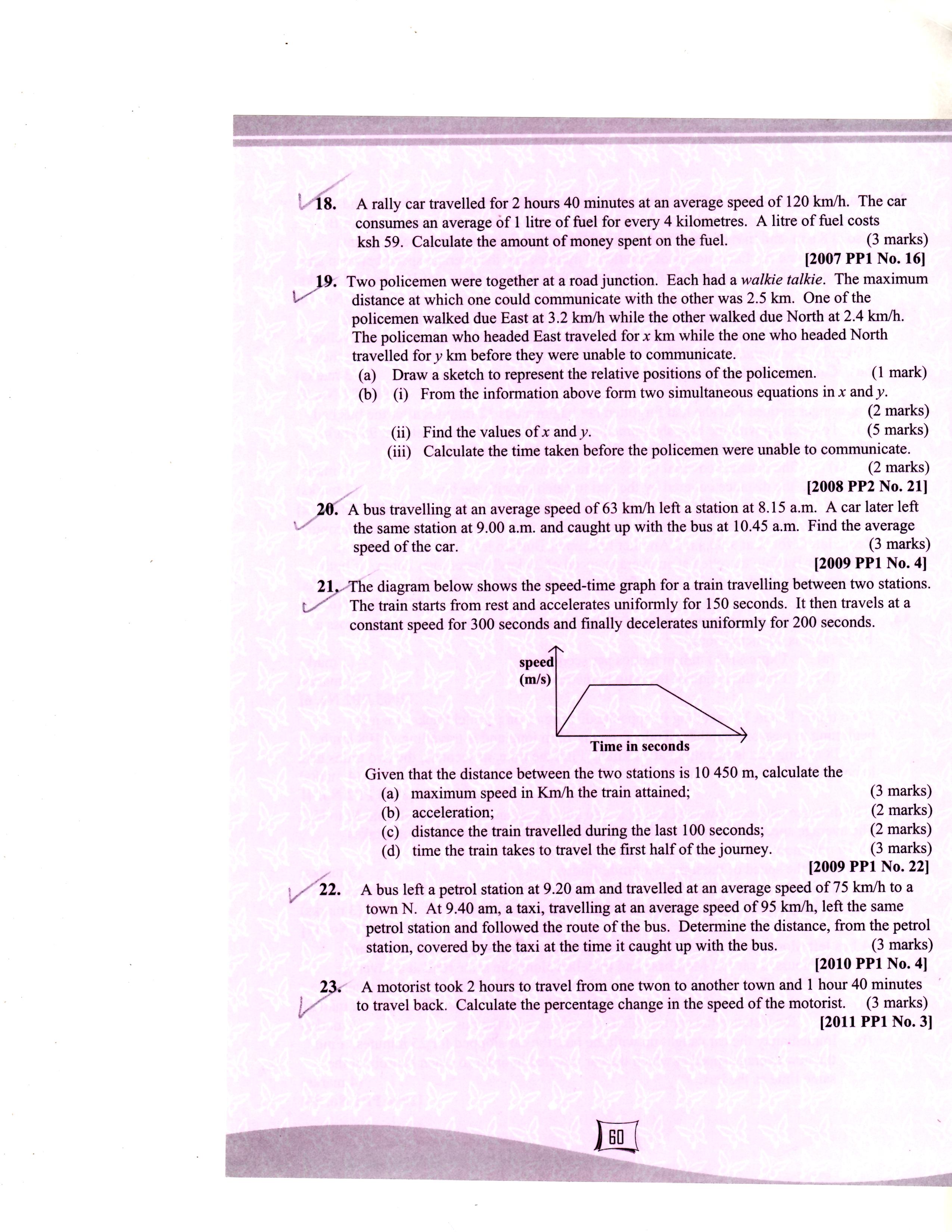 	  Given that the distance between the two stations is 10 450m, calculate the:maximum speed , in Km/h the train attained			(3 marks)acceleration						              		 (2 marks)distance the train travelling during the last 100 seconds		(2 marks)time the train takes to travel the first half of the journey		(3 marks)22.      2010 Q4 P1                A bus left a petrol station at 9.20 a.m and y travelled at an average speed of                 75 km/h to a town N. At 9.40 a.m a taxi travelling at an average speed of                  95  mk/h, left the same petrol station and followed the route of the bus.                 Determine the distance, from the petrol station, covered by the taxi at                  the time it caught up with the bus.			   	(3 marks)23.      2011 Q3 P1                       A motorist took 2 hours to travel from one town to another town and                      1 hour 40 minutes to travel back. Calculate the percentage change in the                       speed of the motorist.                                                                                        	(3 marks) 24.       2011 Q18 P1                 Makau made a journey of 700 km partly by train and partly by bus. He started                  his journey at 8.00 am. By train which traveled at 50km/h. After alighting from                  the train, he took a lunch break of 30 minutes. He then continued his journey by                  bus which traveled at 75km/h. The whole journey took 111/4 hours.                a) Determine                       (i) the distance travelled by bus                                                             		(4 marks)                       (ii) the time Makau started traveling by bus                                       		(3 marks)                 b) The bus developed a puncture after traveling 1871/2 km. It took 15                        minutes to replace the wheel.                           Find the time taken to complete the remaining part of the journey                                  									(3 marks) 25.      2012 Q7 P1              Koech left home to a shopping centre 12km away, running at 8km/h.               Fifteen minutes later, Mutua left the same home an cycled to the shopping              centre at 20km/h.Calculate the distance to the shopping centre at which              Mutua caught up with Koech.                                                                                         (3 marks)2012 Q13 P2	The graph below shows the relationship between distance s metres and time                       t seconds in the interval 0 t  6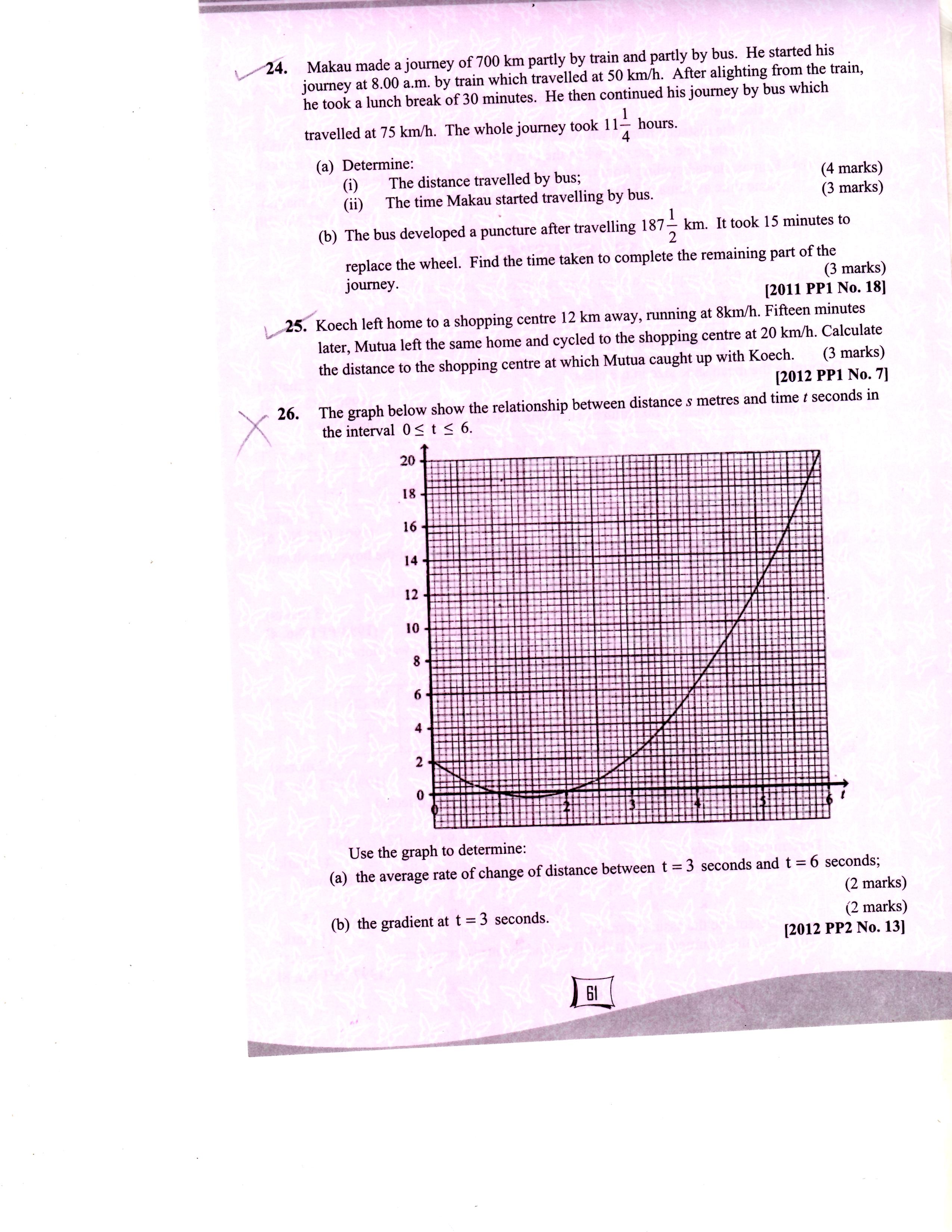 Use the graph to determine:The average rate of change of distance between t=3 seconds and t-6 seconds										(2 marks)The gradient at t-3 secs                                                                      		 (2 marks)2013 Q20 P1 	       Two towns, A and B are 80km apart. Juma started cycling from town A to              town B at 10.00 am at an average speed of 40 km/h. Mutuku started his             journey from town B to town A at 10.30 am and travelled by car at an              average speed of 60 km/h.Calculate:The distance from town A when Juma and Mutuku met;		 (5 marks)The time of the day when the two met.				 	(2 marks)Kamau started cycling from town A to town B at 10.21 am. He met            Mutuku at the same time as Juma did. Determine Kamau’s            average speed.								(3 marks)2014 Q19 P1          The figure below represents a speed time graph for a cheetah which              covered 825m in 40 seconds.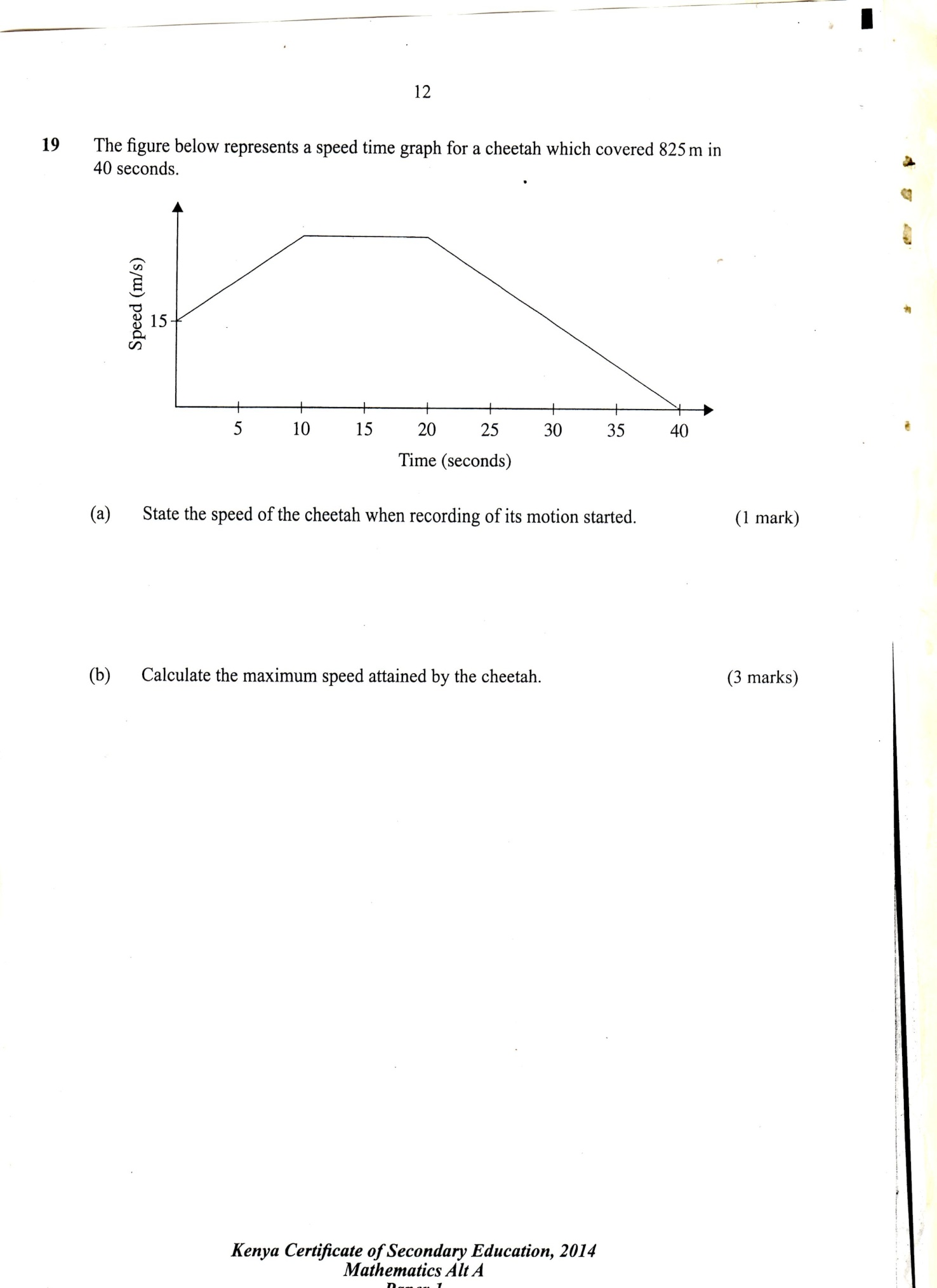 State the speed of the cheetah when recording of its motion started 	(1 mark)Calculate the maximum speed attained by the cheetah 			(3marks)Calculate the acceleration of the cheetah in:The first 10 seconds 						(2marks)The last 20 seconds 						(1mark)Calculate the average speed of the cheetah in first 20 seconds 		(3marks)2015 Q16 P1        	      Musa cycled from his home to a school 6km away in 20 minutes. He       stopped at the school for 5 minutes before taking a motorbike to a town       40km away. The motorbike travelled at 75km/h. On the grid provided,       draw a distance-time graph to represent Musa's journey.			  (3 marks)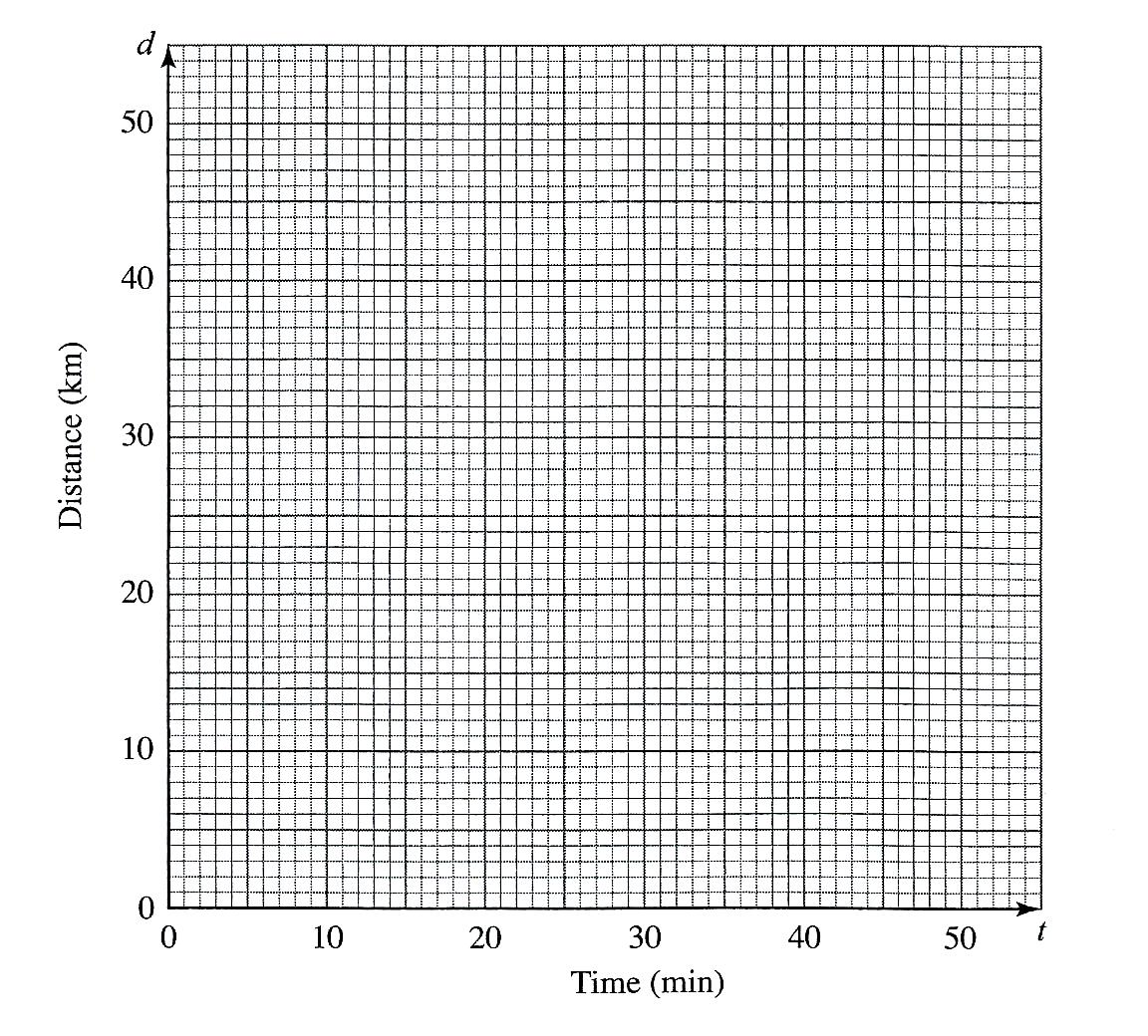      2015 Q18 P2	 Mute cycled to raise funds for a charitable organisation. On the first day, he        	cycled 40 km. For the first 10 days, he cycled 3 km less on each subsequent day.        	Thereafter, he cycled 2km less on each subsequent day.   	 a) calculatei)the distance cycled on the 10th day 						(2 marks)ii)The distance cycled on the  16th day 					 (3 marks) 	b) If Mute raised kshs 200 per km, calculate the amount of money collected 	(5 marks)                                                           STATISTICS I   1990 Q2 P2The shoe sizes for 40 pupils in a class were recorded as shown in the table below             Determine the mean shoe size in the class                                                        	 (2 marks)  1991 Q6 P2The height in centimeters of 60 children attending a clinic were recorded as follows:        Calculate the median height                                                                                  	 (3 marks)   1993 Q4 P1The mean age of 15 boys in a class is 19 years. On a day when one of the boys was absent, the rest gave their ages as follows:                       20, 22, 16, 18, 17, 21, 18, 20, 17, 18, 19, 20, 19, 21.                  Find the age of the absent boy                                                                   	 (3 marks)   1995 Q3 P1Every week the number of absentees in a school was recorded.  This was done for 39 weeks these observations were tabulated as shown below                  Estimate the median absentee rate per week in the school	                	 (2 marks)  1997 Q8 P1  The following enrolment figures for twenty primary schools were collected.Determine the mode                                                                               		(1 mark)The differences from an assumed mean were obtained and rearranged as follows.Determine the assumed mean.                                                    	(1 mark)Use the assumed mean in (b)(i) to find the mean enrolment. 							  	(2 marks)6.      1998 Q12 P1                Six weeks after planting the height of bean plants were measured correct  to the                  nearest centimetre. The frequency distribution is given in the table  below.Enter the cumulative frequency values in the above table 	    	 (1 mark)Estimate the median  height of the  plants		  	 (2 marks)7.      1999 Q13 P2The number of people who attended an agricultural show in one day was 510 men, 1080 women and some children. When the information was represented on a pie chart, the combined angle for the men and children was 2160. Find the angle representing the children.  						(3 marks)8.      1999 Q19 P2                     Patients who attend a clinic in one week were  grouped by age as shown                        in the table  below:Estimate the mean age						(4 marks)On the grid provided draw a histogram to represent  the distribution1 cm to represent 5 unit on  the horizon axis2 cm to represent 5 units on the vertical axis			(4 marks)9.      2000 Q4 P1          The table below shows heights of 50 studentsState the  modal class 							(1 mark)Calculate the  median  height						(2 marks)10.      2000 Q16 P2        The frequency distribution table below shows the weekly salary (K£) paid to         workers in a factory             On the grid provided draw a histogram to respect the information shown above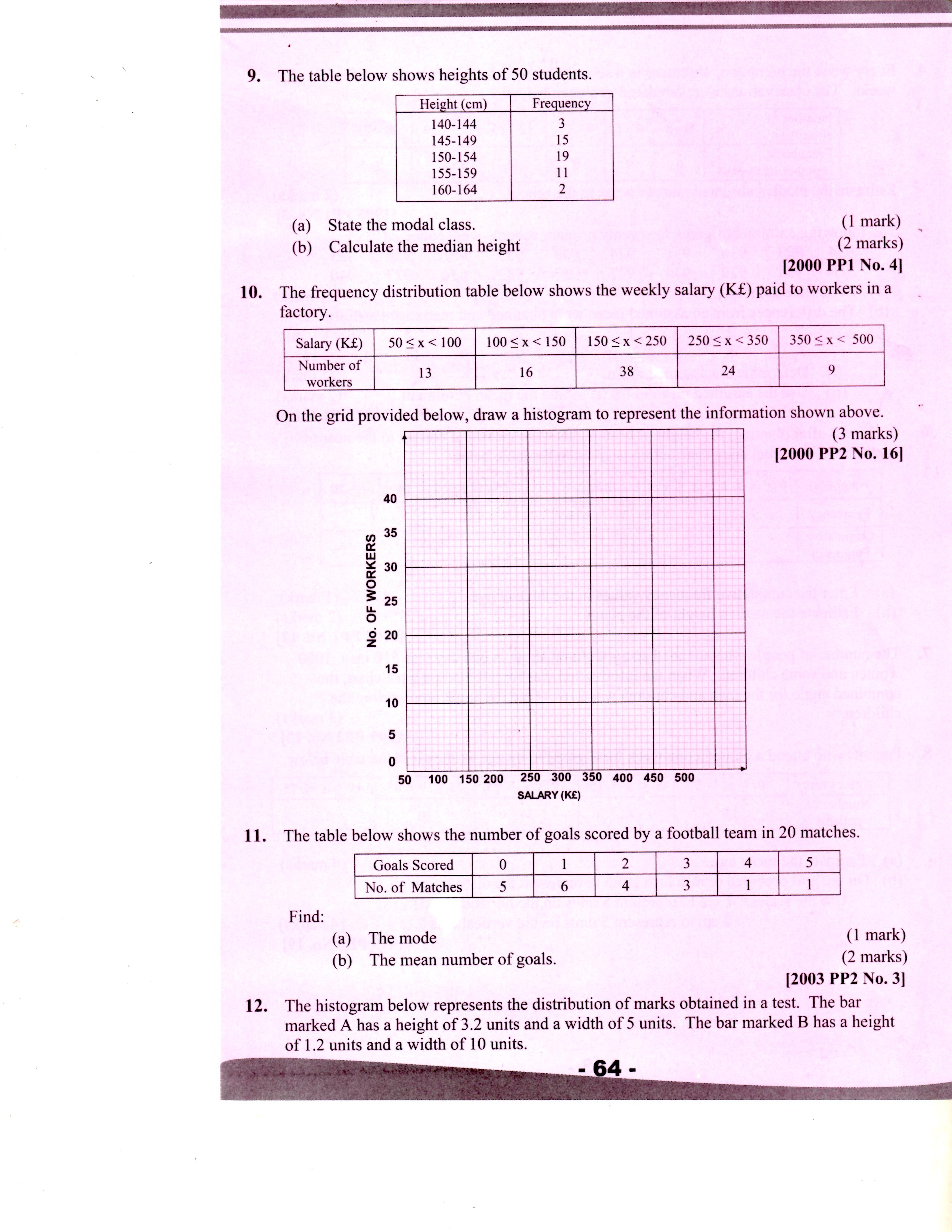 11.      2003 Q3 P2                The table below shows the number of goals scored by a football team in 20 matches     Find:       a)	The mode								(1 mark)       b)	The mean number of goals						(2 marks)12.     2006 Q15 P1           The histogram below represents the distribution of marks obtained in a test.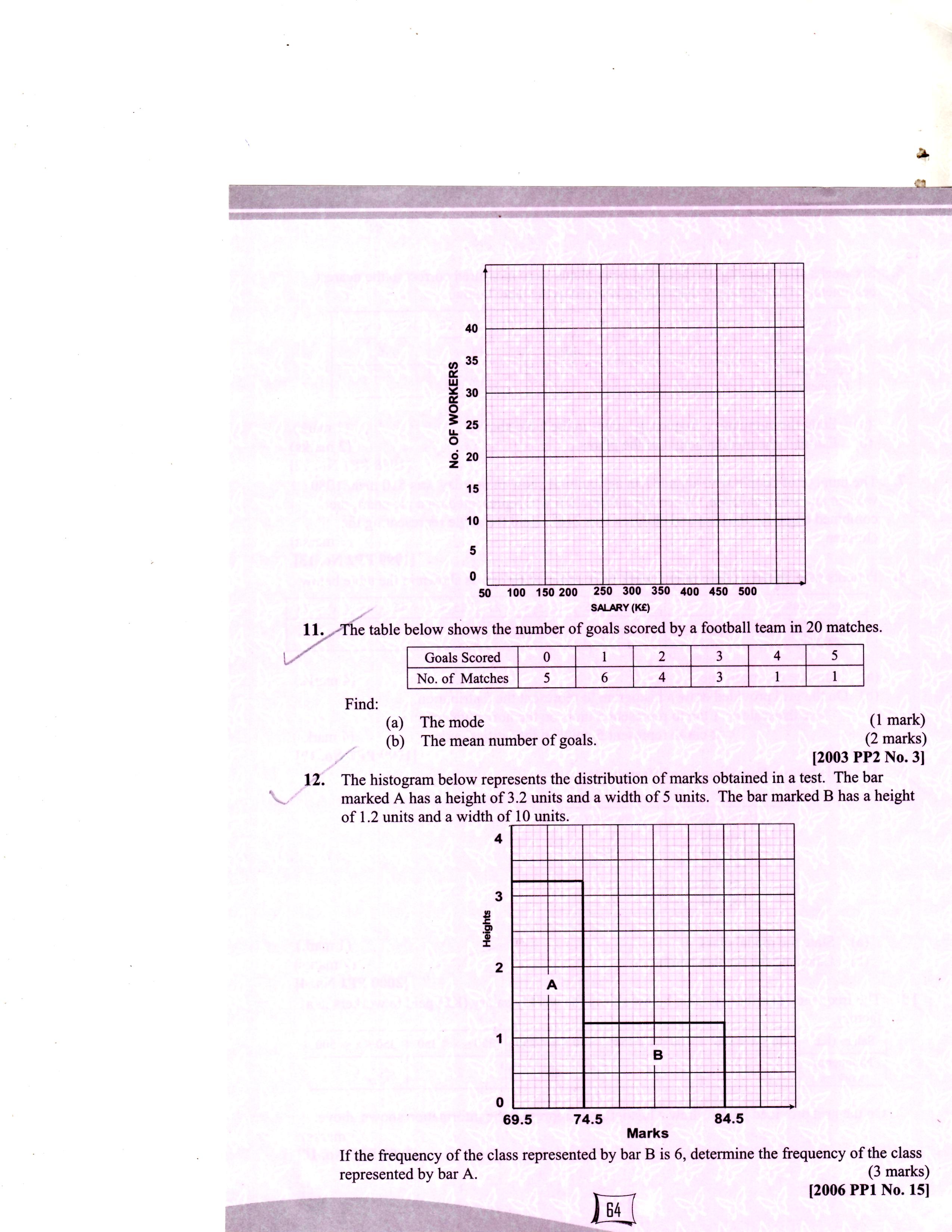 The bar marked A has a height of 3.2 units and a width of 5 units. The bar marked B has a height of 1.2 units and a width of 10 unitsIf the frequency of the class represented by bar B is 6, determine the frequency of the  class represented by bar A.13.    2007 Q19 P1        A frequency distribution of marks obtained by 120 candidates is to be         represented in a histogram. The table below shows the grouped marks.                 Frequencies for all the groups and also the area and height of the rectangle         for the  group 30 – 60 marks.                 (a) (i) Complete the table						   	(4 marks)                      (ii) On the grid provided below, draw the histogram		   	(2 marks)	  (b) (i) 	State the group in  which the median mark  lies	                  	 (1 mark)   (ii) A vertical line drawn through the median mark divides the total   area of the          histogram into two equal parts		Using this information or otherwise, estimate the median mark    	(3marks)14.       2009 Q16 P1                   The following data was obtained for the masses of certain animals.Complete the histogram on the grid provided below: 		 	 	(3 marks)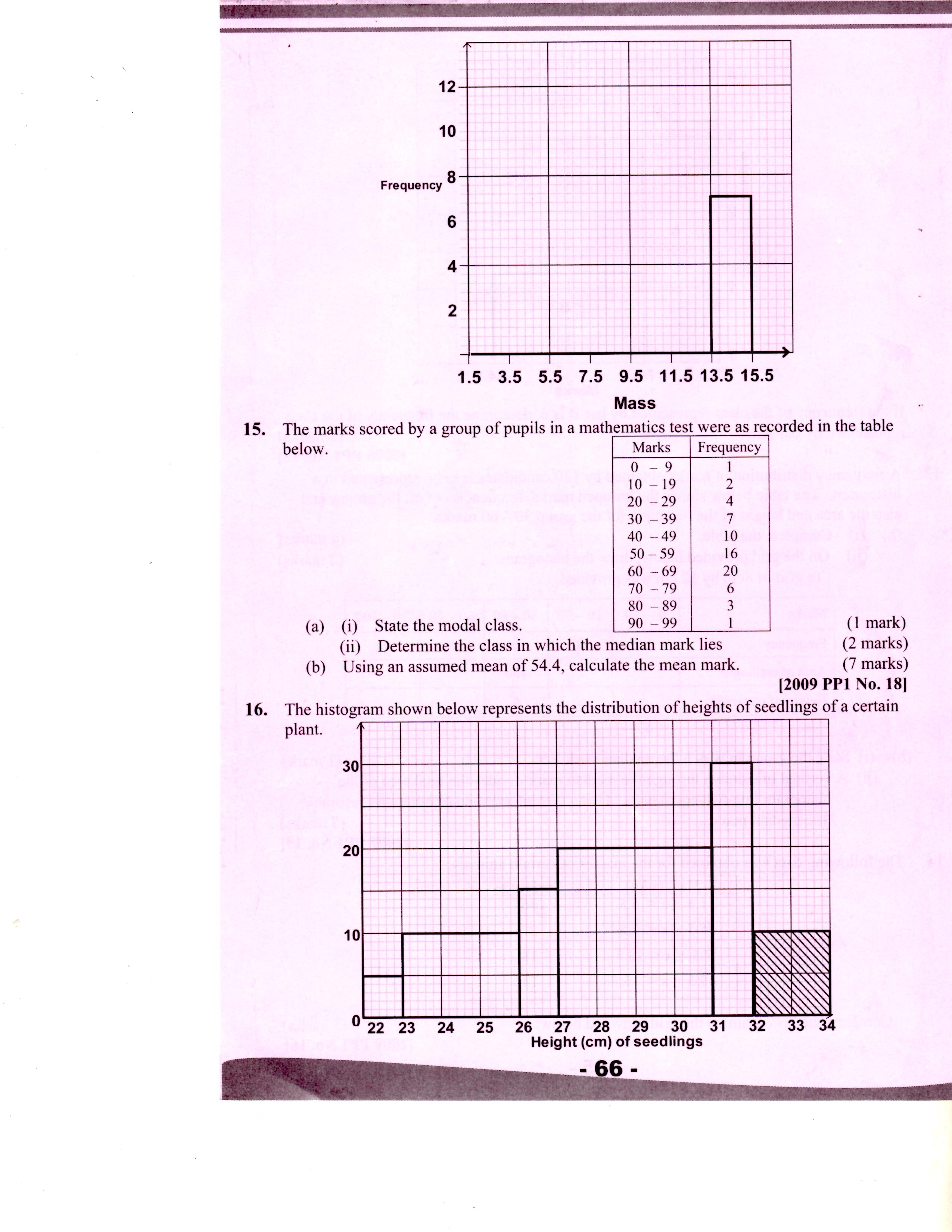 15.      2009 Q18 P1The marks scored by a group of pupils in a mathematics test were as  recorded in the table below.                   (a)  (i) State the modal class							(1 mark)	            (ii) Determine the class in which the median mark lies			(2 marks)	        (b) Using an assumed mean of 54.4 calculate the mean mark. 		(7 marks)16.    2010 Q16 P1                   The histogram below represents the distribution of heights a of seedlings                     of a certain plant.         	The shaded area in the histogram represents 20 seedlings. Calculate          	the percentage number of seedlings with heights of at least 23 cm but less          	than 27 cm.					                                     		(3 marks)17.       2010 Q23 P1               The frequency distribution table below represents the number of kilograms                  of meat sold in a butchery.State the modal frequency					    	 (1 mark)Calculate the mean mass.					   	(5 marks)18.     2011 Q10 P1                  The masses of people during a clinic session were recorded as shown in the                   table below.                          Calculate the mean mass.                            					(3 marks)19.  2011 Q24 P1	The frequency table shows the daily wages paid to casual workers by a                   certain company.Draw a histogram to represent the above information.                        	(5 marks)(i) State the class in which the median wage lies                                    	 (1 mark)(ii)  Draw a vertical line, in the histogram showing where the median lies                                                                                                                                                       		(1 mark)Using the histogram, determine the number of workers who earn sh. 450 or less per day.                                                                                                      (3 marks)     2012 Q17 P1                  The table below shows the height, measured to the nearest cm, of 101                   pawpaw trees.State the modal class.                                                                                            	 (1 mark)Calculate to 2 decimal places:The mean height;                                                                                         (4 marks)The differences between the median height and the mean height                                                                                                                                                                       		(5 marks)                  2012 Q8 P2	The masses in kilograms of 20 bags of maize were;                   90,94,96,98,99,102,105,91,102,99,105,94,99,90,94,99,98,96,102 and 105Using an assumed mean of 96kg, calculate the mean mass, per bag, of the maize		(3 marks)    2013 Q2 P1	The production of milk, in litres, of 14 cows on a certain day was recorded as         follows                               22, 26, 15, 19, 20, 16, 27, 15, 19, 22, 21, 20, 22 and 28.The mode;						  	(1 mark)The median.							 (2 marks)    2014 Q18 P1 The lengths, in cm, of pencils used by pupils in a standard one class on a  certain day were recorded as follows.Using a class width of 3, and starting with the shortest length of the pencils, make a frequency distribution table for the data.Calculate:The mean length of the pencils 					(3marks)The percentage of pencils that were longer than 8cm but shorter than 15cm.                 								 (2marks)On the grid provided, draw a frequency polygon for the data 		 (3marks)   2014 Q5 P2         The table below shows the frequency distribution of marks scored by           students in a test.   Determine the median mark correct to 2  s.f.                                                  (2marks)   2015 Q10 P1                 The marks scored by a group of students in a test were recorded as shown                  in the table below       On the grid provided, and on the same axes, represent the above data usinga) a histogram;									(3 marks)b) a frequency polygon								(1 mark)             VECTORS (I)1989 Q11 P2         In the figure below, AB = p, AC = q, AD =  AC and CE =   CB                                   	                C	D			E                                                                A                                                         B                   Express DE in terms of p and q					   	(3 marks)  1990 Q8 P2           In a triangle ABC, D is the midpoint of AB and E is appoint on BC such that            BE =  BC. If AD = P and AC = Q, express EC in terms of p and q.           	(2 marks)  1990 Q10 P2          A point T divides   a line AB internally in the ratio 5: 2. Given that A is               (-4, 10) And B is (10, 3) find the coordinates of T.                                         	(4 marks)   1991 Q6 P1             In the diagram below OABC is a parallelogram.               	                              C	T              	M                             O                                                         AAB is produced to T such that BT : AB = 1:2. M is the midpoint of AC. Given that  OA = a   and OC = c. Express MT in term of a and c.                                       	 (3 marks)1992 Q24 P1       OABC is a trapezium such that the coordinates of O, A, B and C are (0,0),(2,-1), 	(4, 3) and (0, y).Find the value of y                                                                           		(2 marks)M is a midpoint of AB and N is a midpoint of OM. Show that A, N and C are collinear.                                                                         			 												(6 marks)6.     1993 Q21 P1OABC is a trapezium in which OA = a, OC = c and CB = 3a. CB is produced to such that  CB : BD = 3: 1. E is a point on AB such that AB = 2AE. Show that O, E and d are collinear.                                                                                                                                                                                                            (8 marks)7.     1993 Q16 P2                  In the figure below CA = b CB = a, AX = XY and AY = YB.                          	        C	b	a                                                                A	X	Y	B             Express CX in terms of a and b                                                                                	(3 marks)8.      1994 Q10 P2                  In the figure below OC = 3 CA and OD = 3DB. By taking OA = a, OB = b, show                    that  CD // AB.	                                                                           	(3 marks)           O	C	D                                                   A	    B9.     1994 Q15 P2               In the figure below ABCD is a parallelogram. AOC and BOD are diagonals                of the parallelogram. Show that the diagonals of the parallelogram bisect                each other. Give reasons.     	                                                                             	(3 marks)	A	B	D	C    1995 Q 18 P1	  The figure below is a right pyramid with a rectangular base ABCD and VO                 as the height. The vectors AD= a, AB = b and DV = c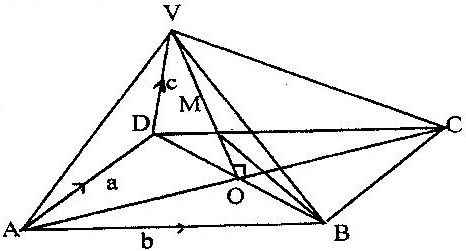 Express        (i) AV in terms of a and c			                             		 (1 mark)        (ii) BV in terms of a, b and c			               	(2 marks)       (b) M is point on OV such that OM: MV = 3:4, Express BM in terms of              a, b and c . Simplify your answer as far as possible			(5 marks)1997 Q12 P2	In the figure below, OA =3i + 4j and OB = 8i – j. C is a point on AB such that                      AC:CB = 3:2, and D is a point such that OB//CD and 2OB=CD 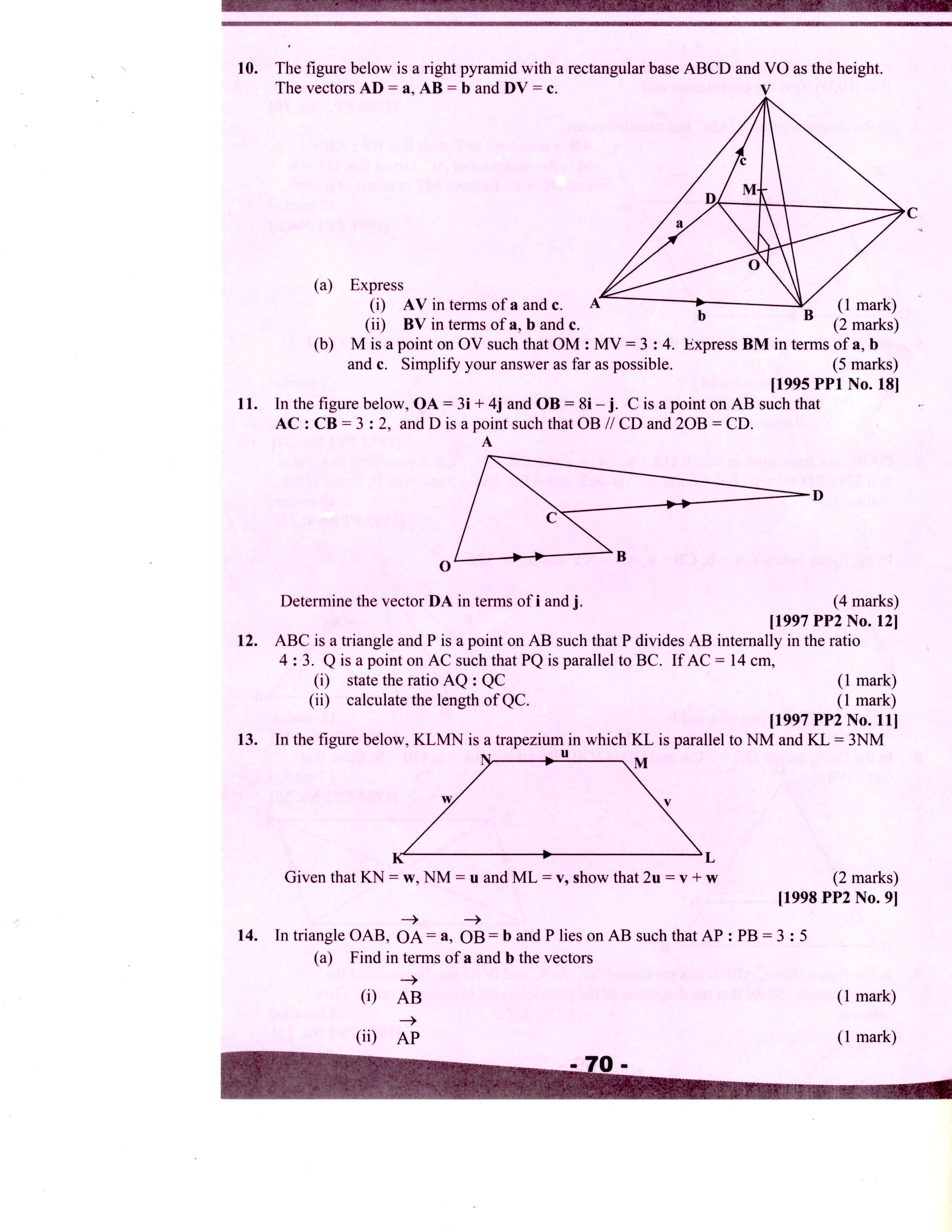                             Determine the vector DA in terms of i and j.	  	 	(4 marks)1997 Q 11 P2       ABC is a triangle and P is on AB such that P divides AB internally in the        ratio 4:3. Q is a point on AC such that PQ is parallel to BC. If AC = 14 cmState  the ratio AQ:QC 							(1 mark)Calculate the length of QC						(1 mark)1998 Q 9 P2        In the figure, KLMN is a trapezium in which KL is parallel to NM  and KL = 3 NM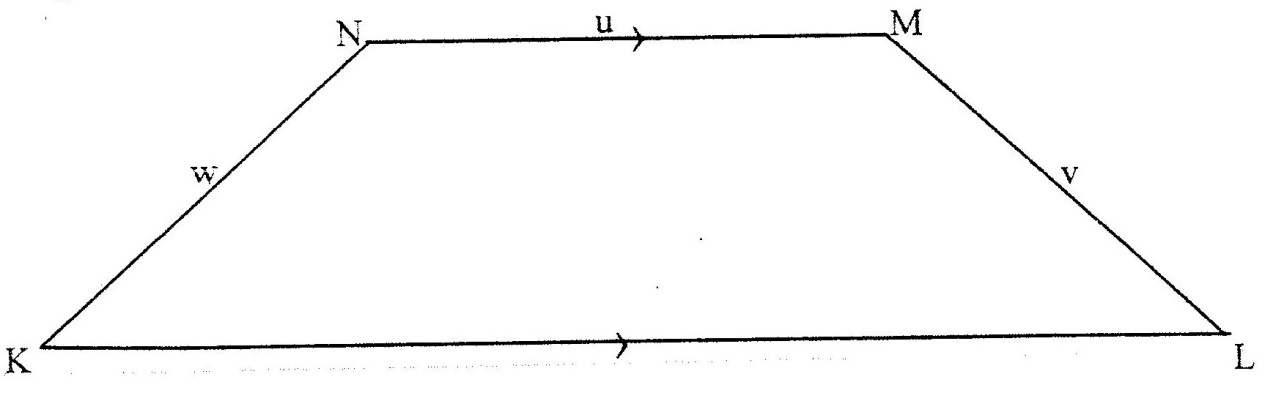            Given that KN = w, NM = u and ML = v. Show that 2 u = v+ w 		(2 marks)   1999 Q 21 P1            In triangle OAB,  = a  = b and P lies on AB such that AP: BP = 3:5Find the terms of a and b the vectors								(1 mark)								(1 mark)								(1 mark)O								(2 marks)Point Q is on OP such AQ = . Find the ratio OQ: QP   							(3 marks)2002 Q 10 P2	     The coordinates of points O,P,Q and R are (0,0) , (3,4) , (11,6) and (8,2)                      respectively. A point T is such that vectors OT, QP and QR satisfy the vector                     equation. OT = QP + ½ QR .Find the coordinates of T. 		  	 (3 marks)16.         2004 Q 21 P1                      a) 	If A, B and C are the points (2,-4),(4,0)and (1,6) respectively, use the                               vector method to find the co-ordinates of point D given that ABCD is a                               parallelogram. The position vectors of points P and Q are p and q respectively is another point with position vector r = q -  p. Express in terms of p and q.	         i)	PR	        ii)	RQ  hence show that P, Q and R are collinear.iii) Determine the ratio PQ: QR.17.     2005 Q 18 P1                  The points P, Q, R and S have position vectors 2p, 3p, r and 3r respectively,                       relative to an origin O. A point T divides PS internally in the ratio 1:6     (a) Find, in the simplest form, the vectors OT and QT in terms P and r                                                                                                                                                 	 (4 marks)     (b) (i) Show that the  points Q, T, and R lie on a straight line	  	(3 marks)          (ii) Determine the ratio in which T divides QR		                	  (1 mark)18.       2006 Q 12 P1            Two points P and Q have coordinates (-2, 3) and (1, 3) respectively. A              translation map point P to P’ ( 10, 10)Find  the coordinates of Q’  the image of Q under the translation                                                    					      	(1mark) The position vector of P and Q in (a) above are p and q respectively given that mp – nq =. Find  the value of m and n                	 (3 marks)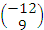 19.     2006 Q 22 P1                 In the diagram below, the coordinates of points A and B are ( 1,6) and  (15,6)           respectively). Point N is on OB such that 3 ON = 2OB. Line OA is produced to L           such that  OL = 3 OA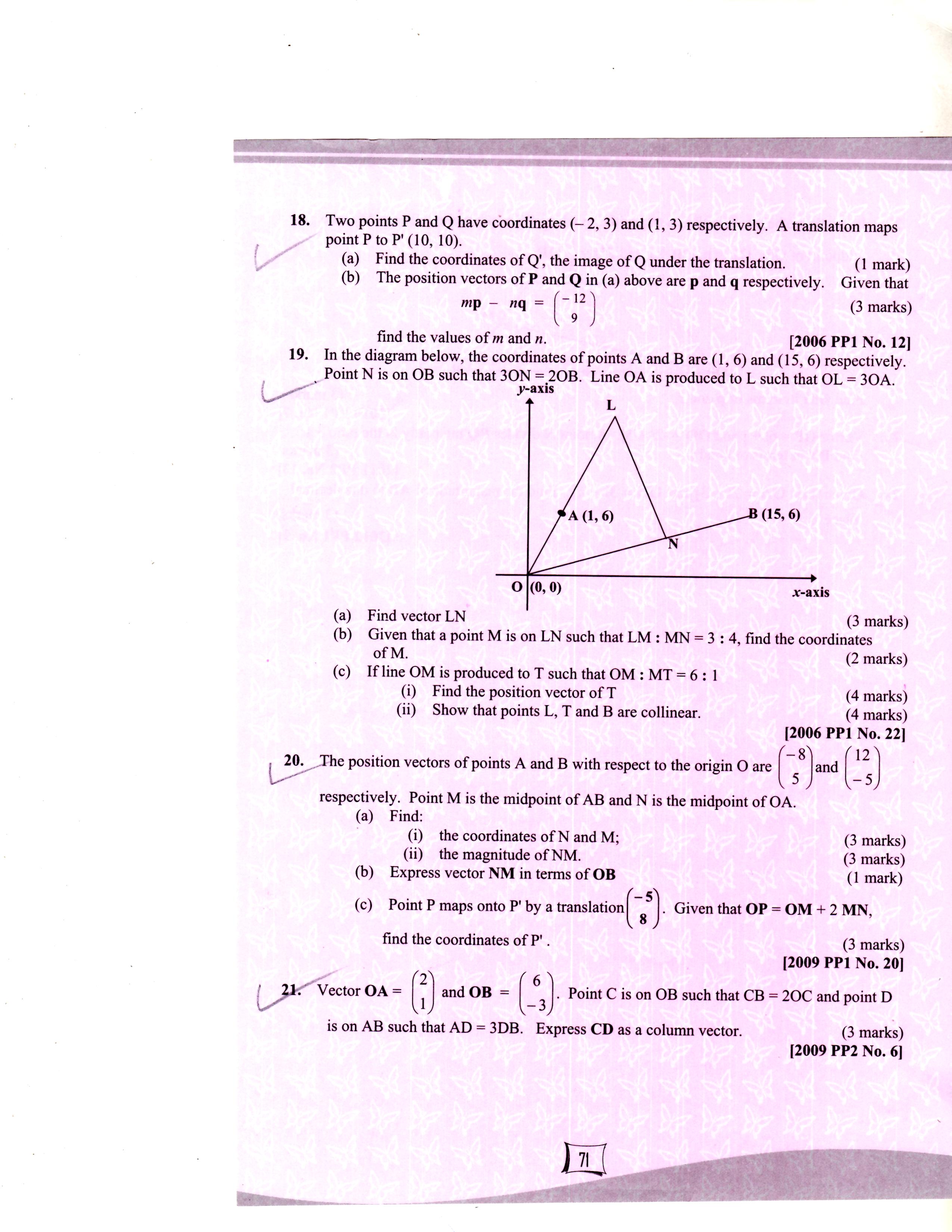 Find  vector  LN						  	(3 marks)Given  that a  point M is on LN  such that LM: MN = 3: 4, find the  coordinates of M						 	(2 marks)If line OM is produced  to T such that OM: MT  = 6:1         (i) Find the position vector of T			                	(4 marks)         (ii) Show that points L, T and B are collinear		                	(4 marks)20.     2009 Q 20 P1  The position vectors of point A and B with respect to the O, are  and       respectively.  Point M  is the midpoint of AB and N is the midpoint of OA.                     (a) Find:The coordinates of N and M                                               	 (3 marks)The magnitude of NM                                                          	 (3 marks)(b)  Express vector NM in term of OB.   				 (1 marks)                        (c)    Point P maps onto P by a translation  .Given that                                                     OP=OM+2MN, find the coordinates of P’				 (3 marks)2009 Q 6 P2                  Vector OA =  and OB=. Point C is on OB such CB=2OC and point D is                    on AB  such that AD=3DB.Express CD as a column vector.    			 (3 marks)22.      2010 Q 7 P1	In the figure below, OPQR is a trapezium in which PQ is parallel to OR and M                 is the mid-point of QR and OP=p, OR=r and PQ = 1/3 OR.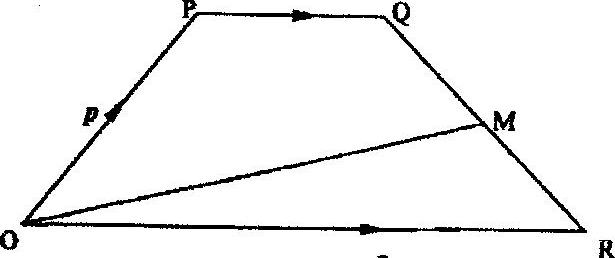                      Find OM in terms of p and r.				                	  (3 marks)23.        2011 Q 13 P2    Vector OP=6i + j and OQ+ -2i +5j. A point N divides PQ internally in the ratio       3:1. Find PN in terms of i and j.                                                                        	 (3 marks)   2012 Q9 P1                   Given that OA = 2i + 3j and 3i – 2j                   Find the magnitude of AB to one decimal place                                         	 (3 marks)   2015 Q11 P1                  Given that P = 5a – 2 b where a =   and b =   find      	     a) Column vector p								(2 marks)      	     b) P’, the image P under translation vector 				(1 mark)INDICESMARKING SCHEMES                           EVALUATION OF NUMERIC EXPRESSIONS                (Using mathematical tables)-MARKING SCHEMEEQUATIONS OF STRAIGHT LINES – MARKING SCHEMESTRANSFORMATIONSREFLECTION, ROTATION, TRANSLATION, ENLARGEMENT         SIMIRALITY AND CONGRUENCY - MARKING SCHEMETRIGONOMETRY-MARKING SCHEMEMEASUREMENTS – AREA, VOLUME, PERIMETER, TIME, DENSITY-MARKING SCHEMEMARKING SCHEMESALGEBRAIC EXPRESSIONSLINEAR INEQUALITIES-MARKING SCHEMELINEAR MOTION – MARKING SCHEMESTATISTICS I – MARKING SCHEMEVECTORS (I) – MARKING SCHEMEShoe size456789Number of pupils14181421Height (cm)33-3536-3839-4142-4445-4748-5051-5354-56No. of children13141516821Number of absentees0.34 -78 -1112 - 1516 - 1920 - 23(Number of weeks)6981132934923936931924933933937926923934931929934927927932934927940-2-2-112224667889999111215Height (x)0 ≤ x ≤ 44 ≤ x ≤ 88≤ x ≤ 1212 ≤ x ≤ 1616 ≤ x ≤ 20Frequency3819146Cumulative FrequencyAge x years0 ≤ x < 55 ≤ x < 1515≤ x 2525≤ x < 4545 ≤ x < 75No. of patients1441597015Height (cm)Frequency140 – 1443145 – 14915150- 15419155- 15911160-1642Salary (K£)50 ≤ x < 100100≤ x <150150≤ x < 25250 ≤ x <350350≤ x <500No. of workers131638249Goals scored012345Number of matches564311Marks0-1010-3030-6060-7070-100Frequency124036824Area of rectangle180Height of rectangle6Mass (x kg)Frequency 1.5  x  5.55.5  x 7.57.5  x  13.513.5  x  15.516201814MarksFrequency 0-910-1920-2930-3940-4950-5960-6970-7980-8990-991247101620631Mass in Kg1 - 56 - 1011 - 1516 - 2021 - 2526 - 3031 – 35Frequency2368321Mass (kg)40-4445-4950-5455-5960-6465-6970-74No. of people121210221Wages in Sh. 100-150150-200200-300300-400400-600No.  Of workers160120380240100Height in cm.20-2425-2930-3435-3940-4445-4950-5455-59Frequency2151825306323799201410681314327138125151415712116101991469101616139121171011MarksFrequency1-10211-20421-301131-40541-503Marks30-3435-3940-4445-4950-5455-5960-64No. Of students365128971. ÷         4         =      =                                               1989Q42M2. =  =  = 5= 5x =    x = 2.193	                                                     1990Q43M3.= 32= 25 2x +2 =5 2x =5 - 2 2x = 3x=   or 1.5                                                                                          1991Q43M4.+  = 53 + 1+  = 54=54Let  be yy + y =542y =54  y = 27 =27 = 332x = 3x=                                   1993Q83M5.+   = 350+ = 350 +  = 350Let  be y 49y +y =350 50y = 350      y = 7 = 7 2x = 1  x=                                                                                                            1995Q54M6. =         = 12x -9– 12x + 9 = 0– 6x – 6x + 9 =0    = (2x –3) (2x – 3) =0      x = 11/2                         1996Q9M1M1A13M7.   =   = -3m 4 =5-3m =9 m = 3                                                                                                                                                                                                   1997Q7M1M1A18. + = 1  = p2 + 2p – 3 = 0  (p-1) (p+3) = 0        P = 10    p= 3              31/2            y = 1	                                                  1998Q10B1M1A1B14M9.= 	  1999Q4M1A110.Let y  =  y2  -  6y +  5  = 0 (y – 5)  (y – 1)  = 0y  =  5  or y = 151 =  and 50 = x= 1  or x = 0	                                                          2000Q12M1A1M1A14M11.= ÷       5(x – 3)  + 3(x + 4)  = 6           x  =1	                                             2001Q2M1M1A112.= 8x  + 3x – 2x = 69x =6x =                                               2002Q7M1M1A13 M13.  = 81  = =        =        =      5+2y – (7-y)=5   Hence 3y -2 = 5                3y =  7               y = 7/3 = 2  1/3                                                                                   2005Q1M1M1A114.=        = = 9/2 or 4.5                                                                                                                     2008Q2M1M1A13M15. =      =  = 1/8 x 900 x 16/25 = 72                                     2009Q5                                                                          M1M1M1A116.= =              =6                                                                                          2010Q8M1M117.92y  2x = 9 x 8 (32)2y  2x = 32 x 23   (32)2y = 3 and 2x = 23   4y = 2 and x = 3   y = ½  and x = 3                                         2012Q5M1M1A1318.=        = = = 75                                                2014Q6M1M11.      no                         log 3.56 X 101              1.5514 6.13 X 10-2           .7875     .7875       x 2   .5750.5750+ 1.5514.1264 .1264 =  + 2.1264     3           3          3 = .7088  =  0.5114                              1989Q14M2.  No                         log 1.34                      0.1271 5.24                       0.7193                                   x 0.8 	0.5754  2.9 x 10-3           .46240.5754+.4624 .0.893  0.1271- .0.893  2.0893   =  122.8                              1990Q14M3.   N0                     log 2.935                o.46767.65 x 10-2      . 8837       +                          .35133.274x10-1    - 1.5152                          .8361  + 1.8361  2        2 = .9181 = 0.0828                                1991Q13M4.No                             log 7.08                       0.8500 7.68 x 101            1.8854                                 .9646 7.034                     0.8472                                 . 1174    + 1.1174           3   .3725= 0.2358                                  1992Q14M5.     No                               log6.45 x 10-2                  .80968.2 x10-3                     .9138    . 8096  =  . 4048           2             . 4048          -  9138            1.4910               = 30.97                           1993Q23M6.     No                                  log4.562                               0.65923.8 10-2                           . 5798                                           .2390               .3252   + 3.3252   =  .8313           4  = 0.6781                                 1994Q1 4M7.No                                  log 7.284 x 10-2            .8624                                       x 2                                    . 72486.195 x 10-2               .7920        + 1.7920 =    .5973               3     .7248  - .5973     .1275 =  0.01341                            1995Q14M8.No              Log 36.15          1.55810.02573     .4104                             .9685  1.938        0.2874                                .6811 ÷ 3             ÷ 2.6811) ÷ 37.829 x 10-1 = 1.8937 = 0.7829 or 0.7828                                                                         1996Q1M1M1A13M9.No              Log 1934          3.2865 x 2                   6.57300.0324      3.5105 ÷2                  4 + 1.5105                        2                  2.75525                  5.32825     436       2.639504.884       2.6888	4.884 x 102         = 488.4 or 488.5         1997Q1M1M1M110.No                        Log55.9              1.74740.2621              .4185 0.01177            .0708                             3.4893                       5 +  = .49791.776 X 102                           2.2495=177.6	                                                                  1998Q1M1M14m11.      No           Log      6.97        0.8319      0.3911    1.5923                     0.4242    Log 5   = 0.6990   1.8445                                     (0.5797 ÷ 4)                                      0.1449              1.7391  : 4      x   3  2.721                          0.4347                                                  1999Q1M1M1A1 3 M12.        No.      log 1.23      0.0899     0.0089   3.9494              2.0393              1.8839               4.1554  ÷3      6  +  21554  = 2.7185               3                              = 0.0523.                                           2000Q11M1M1M1M1A14M13.Reciprocal of 0.342  = 2.924√0.0625   = 0.25  x 2.924= 0.731	                                                                                                   2001Q1B1M1A13M14.       No.        log3.256    0.5127       0.0536   2.7292              1.2419  :  3               (3  +  2.2419)  ÷ 3       0.5589   1.7473 	                                                      2001Q3M1M1M1A13 M15.No                log0.0056           .7482    =  .87411.38               0.1399    =  1.578027.42             1.43810.001977                 .2961	                                                        2002Q1M1M1A13 M16. =  0.04072                4.3462   = 18.89   0.04072  +  18.89   = 18.93071   =   18.93                                                 2002Q5B1 B1A13 M17. 23.47                    3.3705 0.4666                       .6689  + 3.0394                    =  2.422  x 103                              3.3842   2.422  x103                     0.423 x 103  = 2422	                                                                                          2003Q1M1M1M1A14 M18.  5.25                 0.7202  0.042              2.6232                          1.3424                              -2                          1.6717    34.33      1.5357                    1.6717                    1.8640            = 73.11                                                                         2004Q2	          M1M1M1A1 4M19.     3x 1.485+13 x 6.410     =4.455+83.33       =87.785	                                                                       2004Q8M1M1A13M20.    No                             Log       1.5649   0.462         2(1.6628)         1.3256                                                                        0.8905   185.4                                    2.2682                                                  2.6223 2.6223  =   3 + 1.6223  = 1.5408                         3                      3   3.474 x 10-1                                          =0.3474                                                                                                                                      2006Q1M1 M1M1A14 M21.     No                     Log0.032                 .505114.26                 1.1541   +                          .65920.006                3.7782   -                          1.8810      (4)                1.8810 x 2/3 17.956           1.2540       17.947	                                                   2007Q1M1 M1A1 3 M22.No                 Log0.8043 . 8416 +                                 0.6459          .6661 ÷ 2                               2.8331                              1.81286.498 x 101               64.98                                                2008Q1M1 M1A1 3 M23.NO                               Log83.46                                1.9215 +0.0054                            .7324                                            .6539 .562         0.1931 x 2 = 0.3862                                             .2677.2677 ÷  + 2.2677     3                   3      0.5700                     .7559                      5.7 X 10-1                                                              2011Q1M1M1M1A14M24. No.              Log       7093  = +2.7093                        3                3                                  = 9031       3.7034                3345                                  0.5686                                                      2012Q2                  M125.0.3799                                            2013 Q3M126.1.6669-0.53201.13491.1349     2= 0.5675100 x 3.6936=3.694                                            2015Q41.(a) Q(2.5,0)(b) S(5.5, 6)                                                                                                 1989Q238M2.2y = 3 – x Y = 3/2 – 1/2xGradient perpendicular line will be 2 y – 5 = 2 x – 5y-5 = 2(2 x-3)y -5 = 2x – 6y = 2x – 6 + 5y = 2x -1                                                                                                                   1992Q93M3.Gradient of perpendicular line is ¼  4(y-5) =- x -8   4y -20 =- x -8   4y = -x – 8 + 20   4y + x = 12    4y + x = 12                                                                                                                       1995Q52M4a).  OT  =        T (3,6)b). gradient PQ = 4      Gradient normal =   ii).         4(y-6) = (x-3)    4y-24= -x + 3   4y = -x + 27iii). (6 ¾ - 6)2 + (3 – 0)2      = √9.5625      = 3.092      = 3.09 (sig. fig) or 3.093	                                                          1997Q24M1M1M1A1B1A1B1A18 marks5.a)  3y = 6 + 3/5x        y = 2 + 1/5x         Gradient = 1/5b)   m x 1/5 = -1   m = 5      equation             y -2 = -5x + 5        y = -5x = 7	                                                       1999Q7B1M1M14 marks 6.Gradient of a 1 (perpendicular) line =  2 Equation of the line   Or y = 2x -3	                                                        2000Q1B1B12 mrks 7.   L1  :                     y  =  5x  - 3        L2  at x = 4, y = 17       y  =-   +                                                                                                                                2001Q5B1B1M1A13 marks   8.Grade, AB        -4 – 8                             3 –(-3)       = -2Through (3, 4)                  y = 2x + 10                                                                                          2003Q4M1M1A19.Gradient  PQ=  = Midpoint of PQ = (5+-1, -4+-2)                                       2        2 = (2,-3)    y+3 =3    x -2   y=3x-9	                                                                                                        2004Q16B1B1M1A14 mrks10. 7y -3x + 30 = 0 At y – intercept the value of  x =0 Therefore 7y = -30 Y = -30/7 = -42/7 The coordinates are (0, -42/7)                                                   2005Q11B1M1A111.  Gradient of L1 = 6 – 0  = 3                                  0 – 4     2      2y-12 = 3x      y = 3/2x + 6  At P; L1= L2       x + 6 = 2x -2    1.5x = 2x -8      = 16 Substitute to get y.  P(16,30)                                2005Q12B1M1M1A112. k-8   = -3   k = ½    y-8 = -3   3-k                            x- ½        y -8 = -3x +    2y - 16 = -6x + 3    2y = -6x + 19	                                                          2006Q9M1B113.  (6+2, 1+3)  =  (4,2)       2     2  Gradient =     Gradient 2 = 2=  2x-y=6	                                                        2007Q7B1M1M1A14 marks 14.Equation of line ADGradient = =  y =  + 7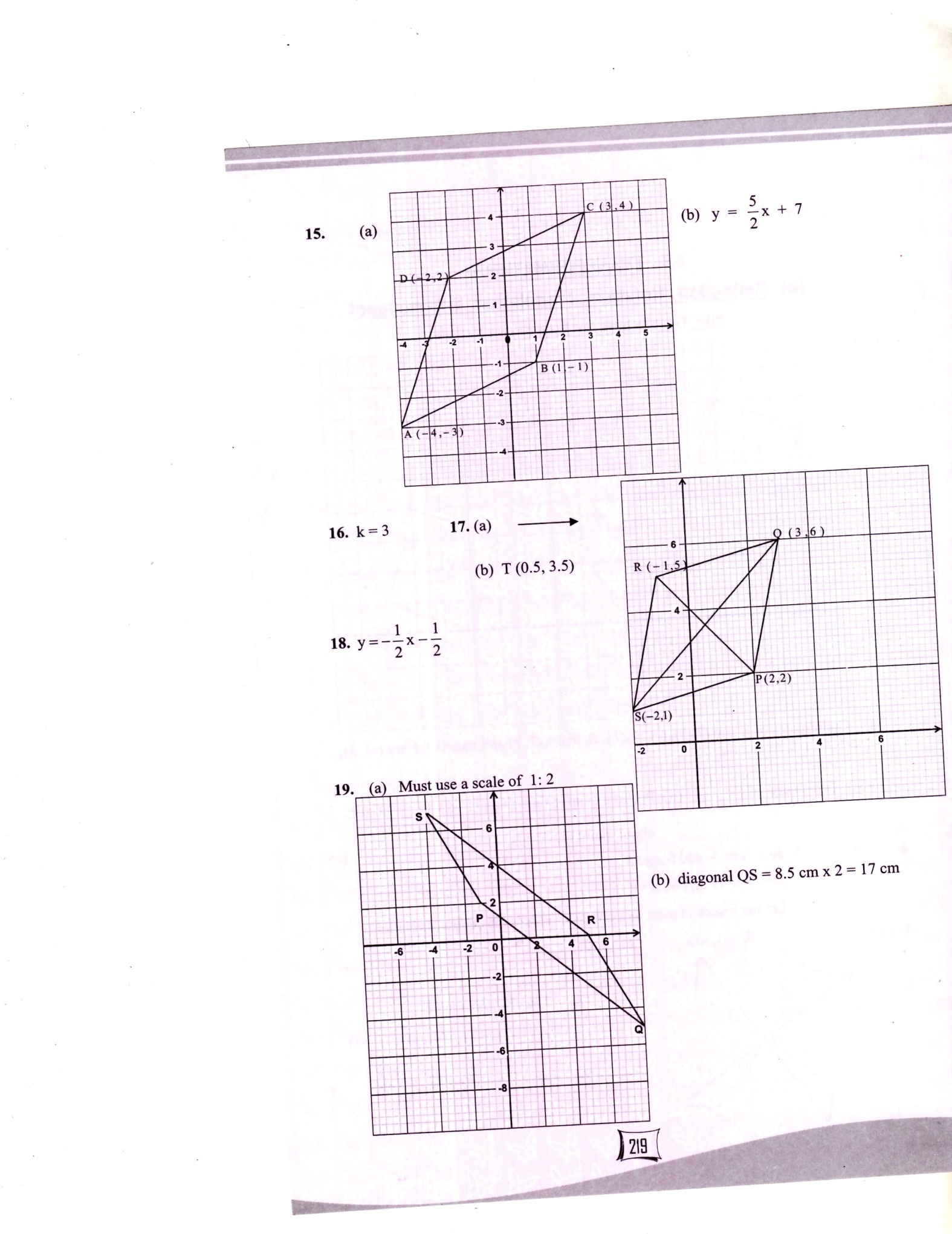                                                 2008Q11M1A1B1B115.2y = 5x+8 y = + 4Gradient of L1 = Gradient of L2 =  =      = -1    L1 and L2 are perpendicular	                                                    2008Q15B1B1B13 marks 16.Y = 2/5 x + 2 Gradient = - 2/5K – 5  = -23 - -2      5K -5 = -2K=3	                                                           2009Q9B1M1A13 marks 17.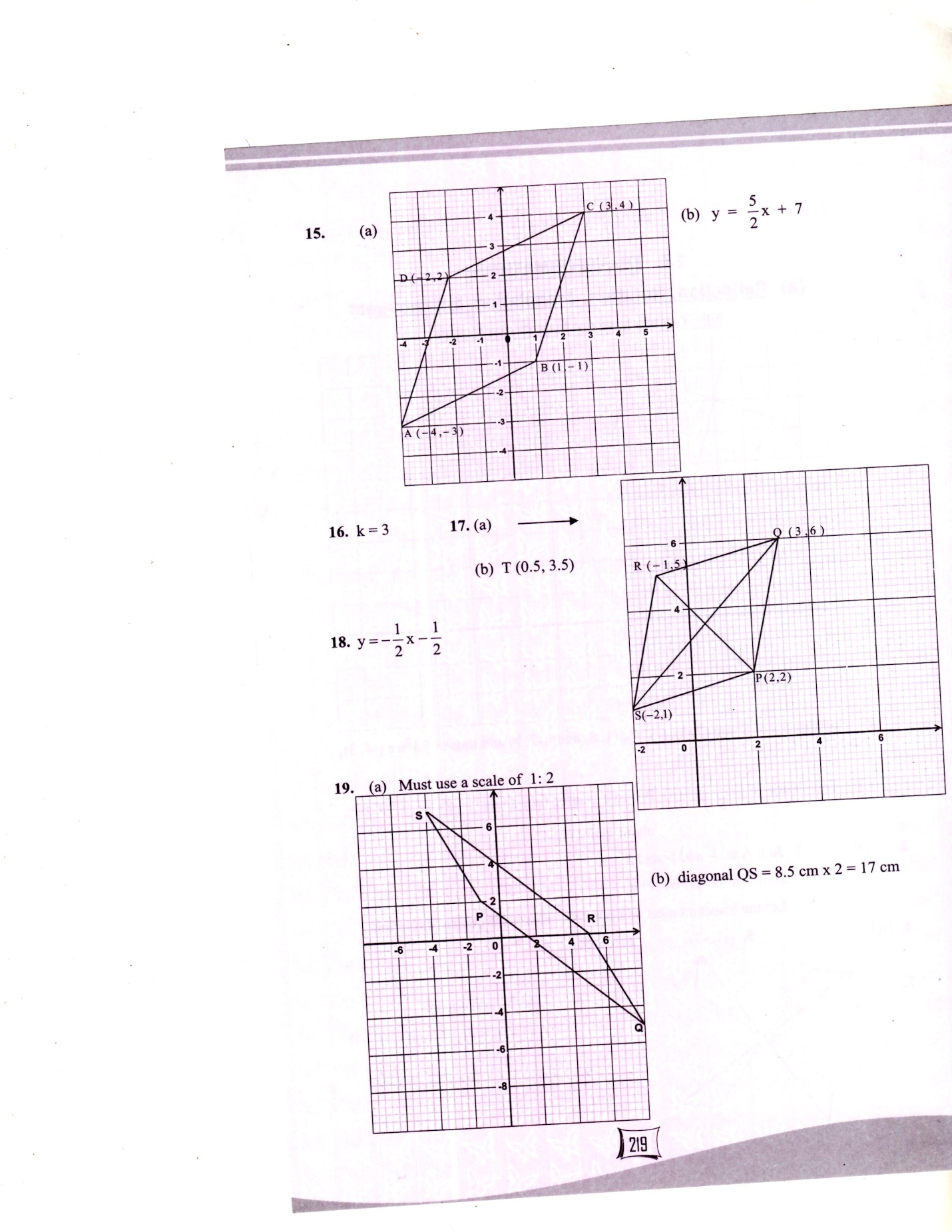 a). Rhombus PQRS √drawn b). Co-ordinates of T(0.5, 3.5)                                              2009Q1418.Gradient L2 = - substitute in equationy =                  A1= cy =                                                                      2010Q3B1M1A1  319.QS =             16.97	                                                   2011Q12B1M1A1320.2y = 4x + 5 → y = 2x +   Gradient, M1 of line 2  Gradient , M2 of perpendicular is given by   2M 2 = -1 →M2 =   Equation of line L   y =    or 2y = -x+5                                              2012Q13B1M1A1321.Gradient =          y = M2M1 = -1   M2 = - 4                                            2013 Q1222.Equation of L        Gradient  = 	=3Equation =                            =Equation of P=  = 3y + x =17Equation of Q= =  interceptWhen  = 0  = +  interceptWhen  = 0  = 1Intersection of lines P and Q                                             2014Q17A1M1A1B1B1B1M123.21a3y = 2 x -2Y = 2/3 x – 2/3 At y = 0 		2/3 x = 2/3    x =1Coordinates R (1,0)b)M1=2/3     M2 = -3/2	2y= -3x+3Use point (1,0) and (x y)		y=-3/2x + 3/2y-0	=	-3x-1		  2c)Mc=2/3Points (-4, 1)  (x-y)		3y=2x + 14y-1=   2		y = 2 x + 11x+4    3		     3         33y-3=2x +8ii)L2 = Y=-3/2 x + 3/2		-13/6 x =13/6L3-Y=2/3x + 11/3		x=-1At intersection L2=L3-3/2 x + 3/2 = 2/3x + 11/3	 Y = 3/2 + 3/2 = 6/2 =31(3/2 +2/3 ) x = 11/3 – 3/2coordinates of S-(9+4) X = 22-9   6             61. (a)Coordinates of S′ are (2,5),(-1,4), (1, 8) and (-2,7)and  those of S" are (-4,3),(-1,4), (-5,6) and (-2,7)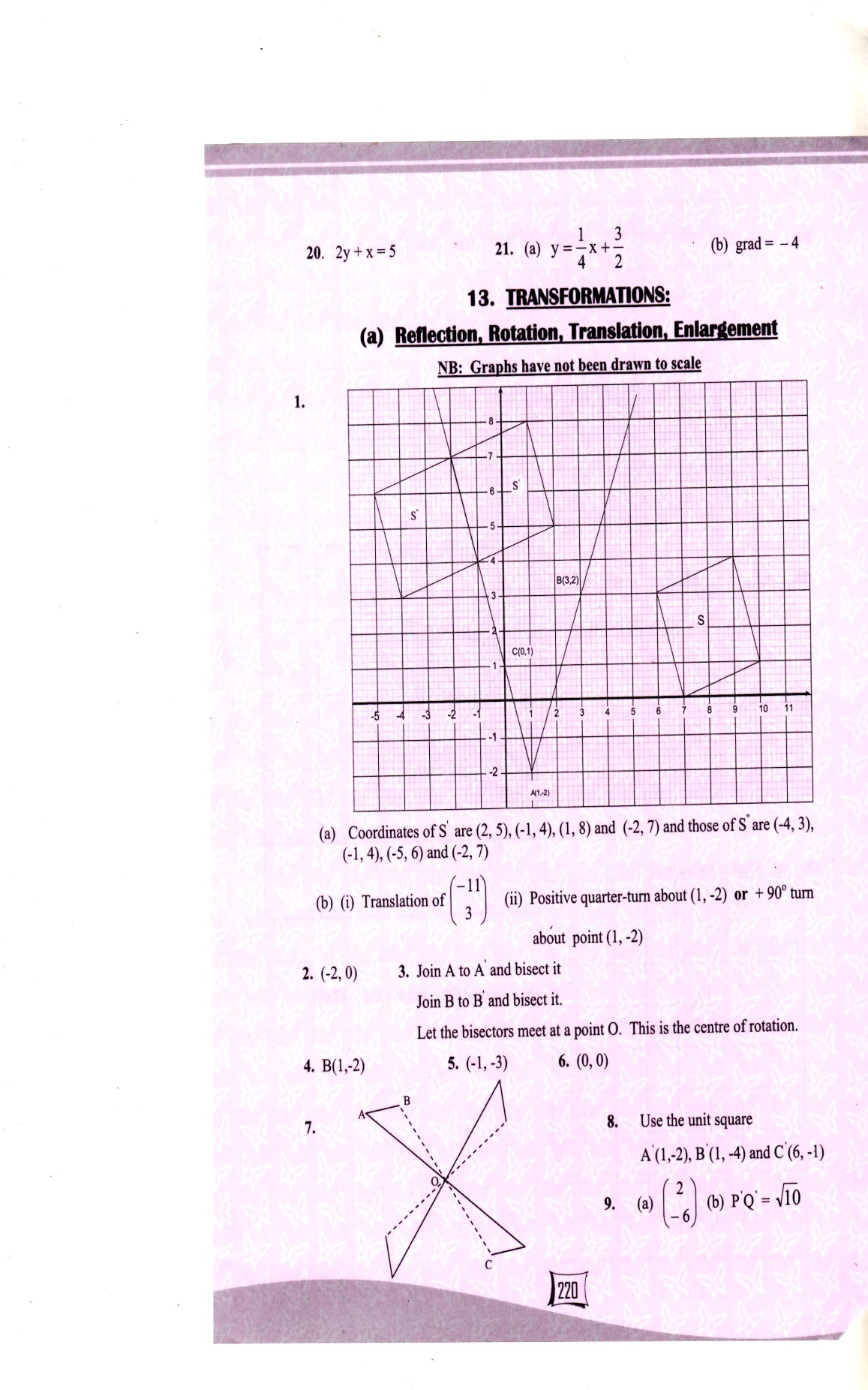 (b) (i) Translation of         (ii) positoive quarter turn about (1,-2) or +900 turn about point (1,-2)	                                                          1989Q228M2.   -  =      =     -  =    Centre of enlargement = (-2, 0)	                                                               1991Q73M3.Join A to A′ and bisect it Join B to B′ and bisect it.Let the bisectors meet at a point O. This is the centre of rotation                                                                                                                                     1991Q153M4.Translation =  -  =   B =  -       =         =  B(1,-2)	                                                                1992Q33M5.Translation = -  =          -  =             =  (0 , -3)                                                                                                                        1995Q62M6.    -5  + T  -1     4            1T =  -1    -   -5   -   5   =     4        -1          4       4          -5  -4     +    4  =    0   5           -5        0The image of ( -4, 5)  is (0,0)	                                                                    1999Q2M1A12M7.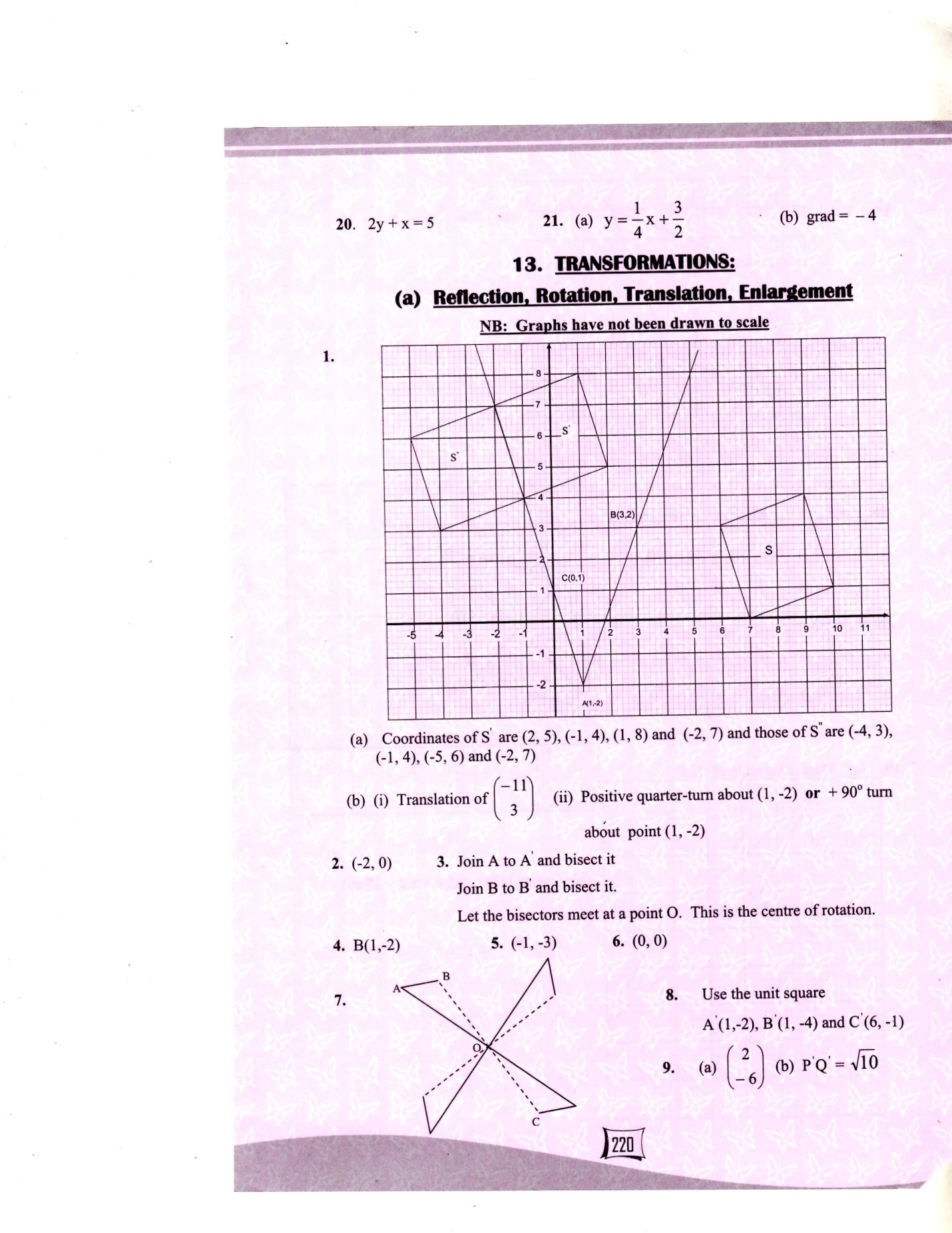                                                  1999Q118.                  A   B   C       A′  B′  C′      0   1     2   4    1   =     1   1    6     -1  0     1   1    6          -2  -4    1Co-ordinates of imageA′ (1, -2),  B′(1, -4), C′(1 (6, -1)	                                                           2000Q9M1M1A19.  5    -     3    =  2 -4          2        -6OQ =  2   +    2   =   4            5       -6         -1PQ =   4     -    5       =    - 1           -1          -4               3PQ - √(-1)2 ÷ 3  =10	                                                             2001Q7B1M1A13 M10.Join any two pairs of object-image points(AAʹ or BBʹ or CCʹ)The point O is the centre of rotation. Angle of rotation = 60 0                                                  2003Q7B1B1B13 M11.(a)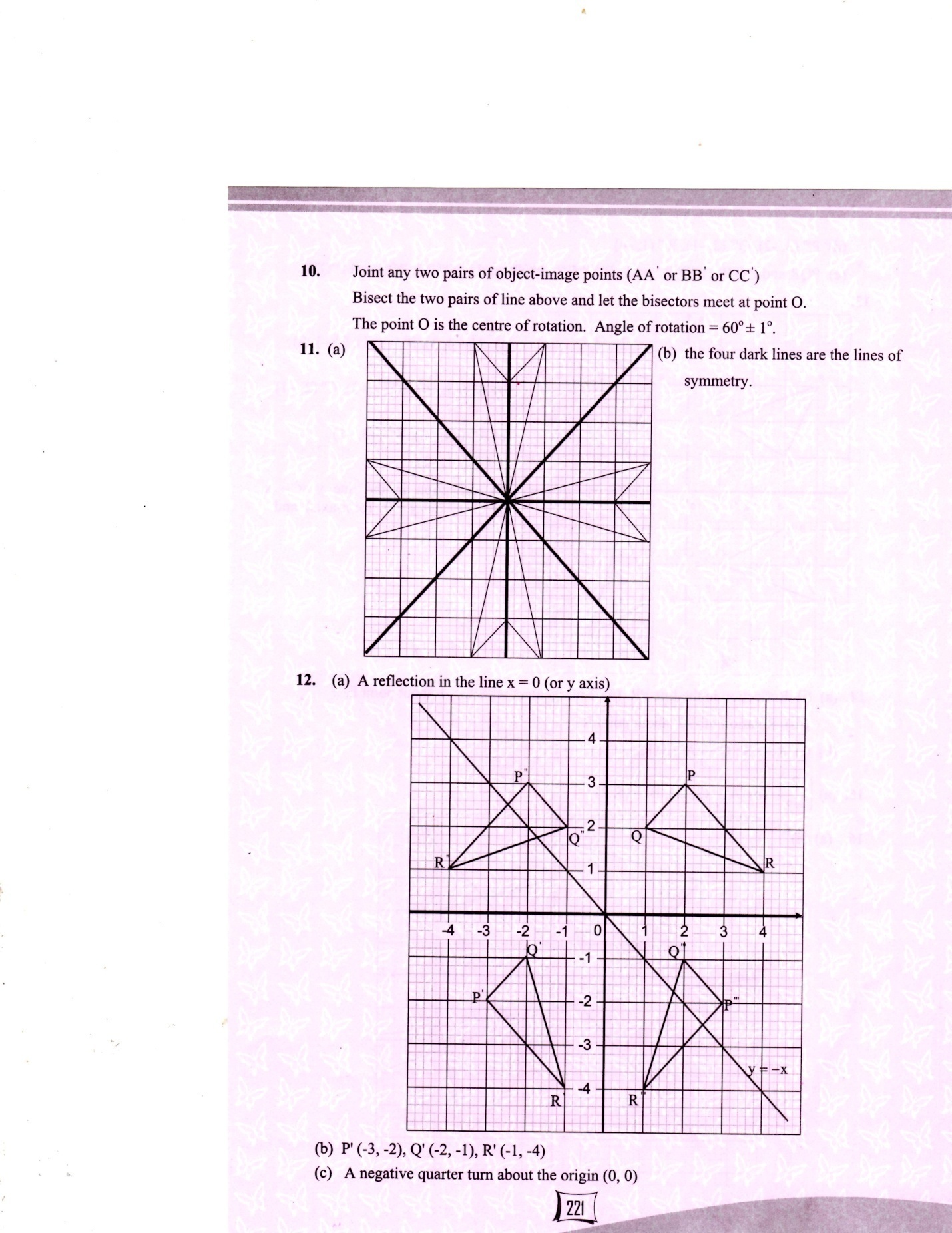 (b) The four dark lines are the lines of symmetry.                                               2005 Q4 P23M12.a). Reflection on y axis   (or line x=0)b). 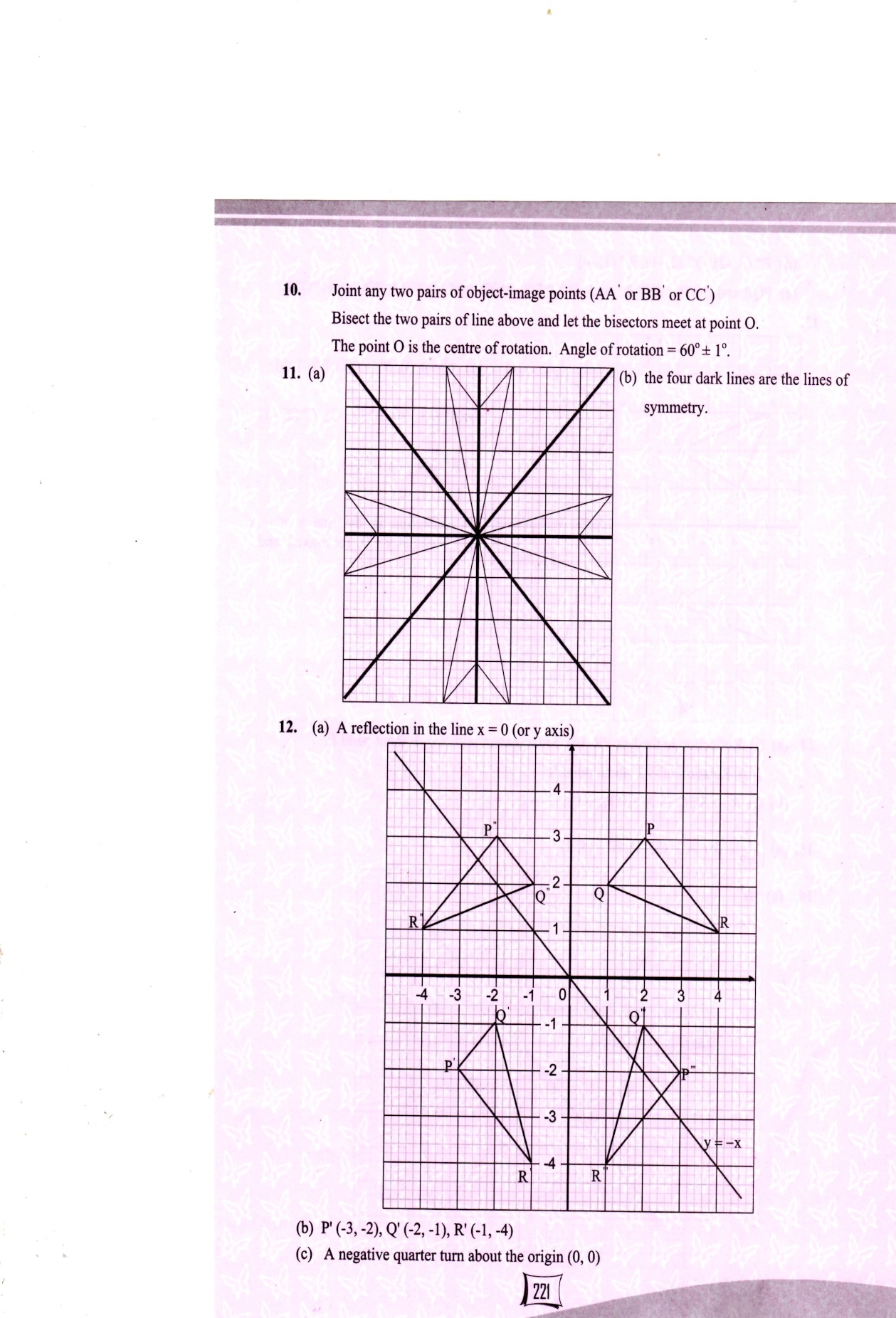 c). –ve quarter turn about    (0,0) or about origind). Image of ∆’’’Q’’’R’’’e). Pair ∆s of that are oppositely conguruent      ∆PQR and ∆P’’Q’’R’’      ∆P’Q’R and ∆P’’’Q’’’R’’’      ∆PQR and ∆P’Q’R’      ∆P’’Q’’R’’ and ∆P’’’Q’’’R’’’                                                                                                     2006Q18B2B2B2B213.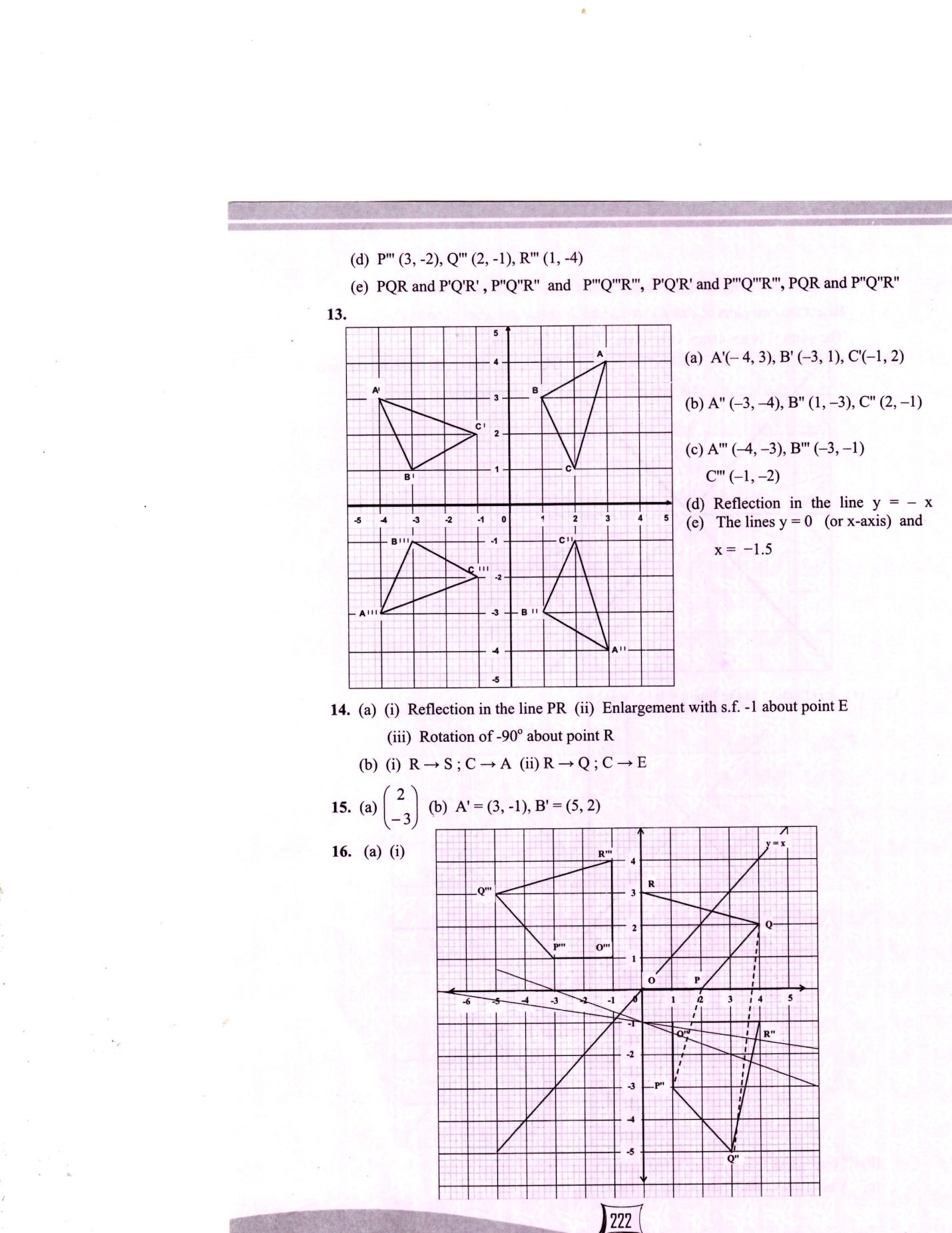 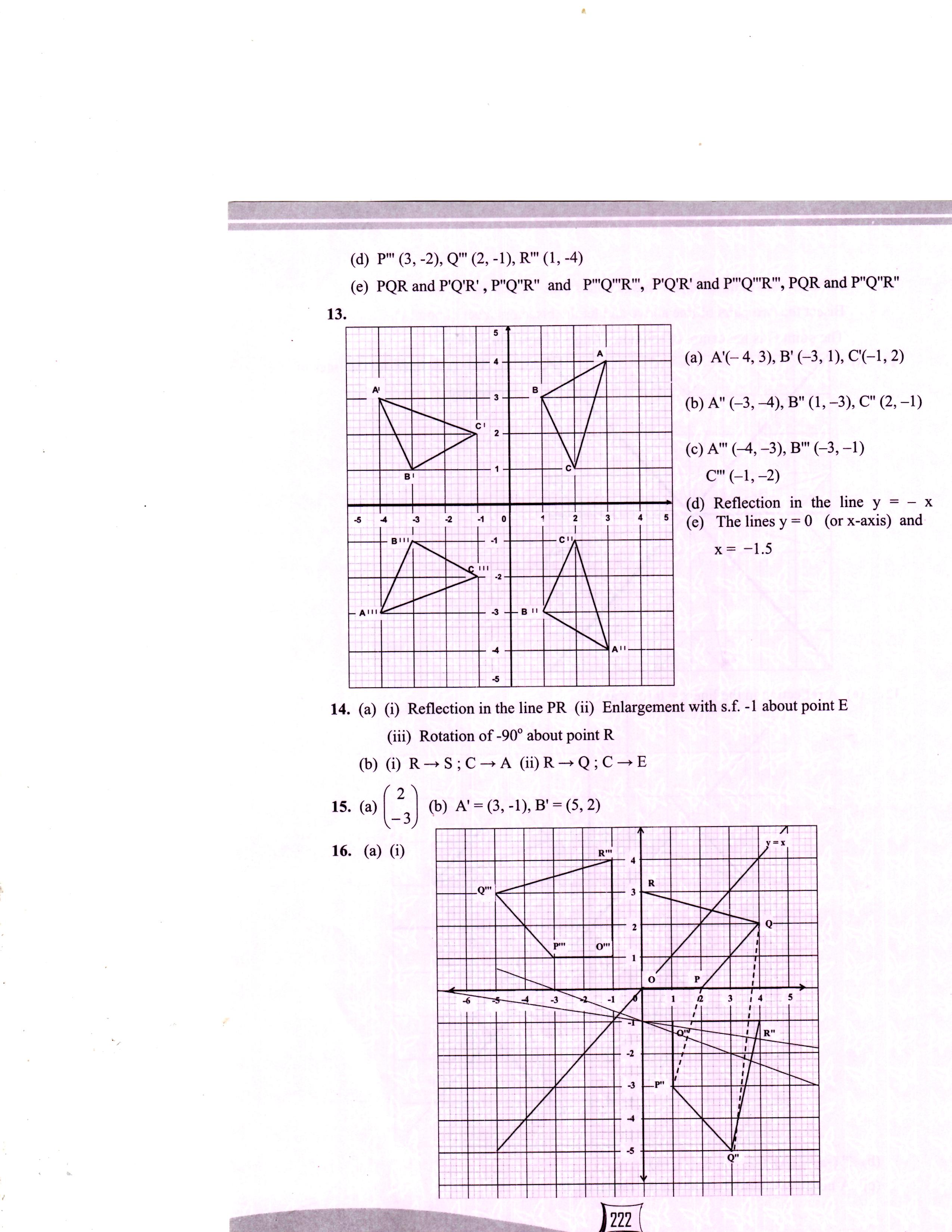                                                    2008Q21                                                                                                        B2B2B2B2B1B110   14.a) i) Reflection in the line PR or ER     ii) Enlargement with scale factor of -1 about point E    iii) Rotation of 900 about point Rb) i) R ʹS; CʹA    ii) Rʹ  Q;C ʹE	                                   2010Q22B1B1B1B1B2B1B115.T =  -  = OA =  +  = A (3,1)OB =  +  =                 B′ = (5, 2)                2011Q7B1B1316.(a)(i)(ii) (b)(c)(i)(ii)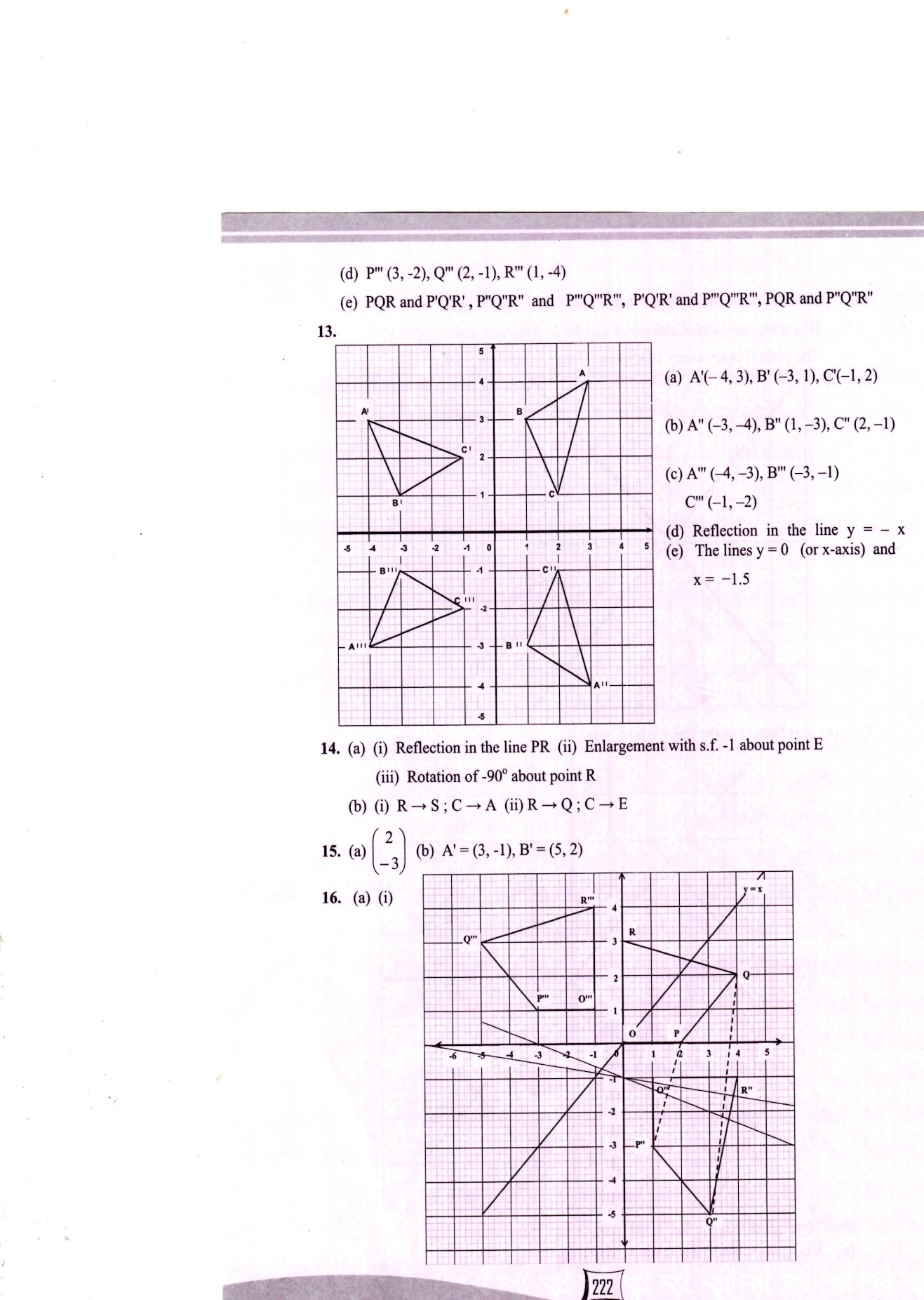 OPQR    √drawnO'P'Q'R'     √ drawn labeledPerpendicular bisectors    √drawn (at least 2)  Centre or rotation (0, -1) Angle of rotation -900Line of reflection  x = y drawn  Quadrilateral  O''P''Q''R'' Directly congruent quads:     OPQR  and O'P'Q'R'Oppositely congruent quads:   OPQR  and  O''P''Q''R''O'P'Q'R' and O''P''Q''R''                                              2012Q21B1B1B1B1B1B1B1B1B1 17.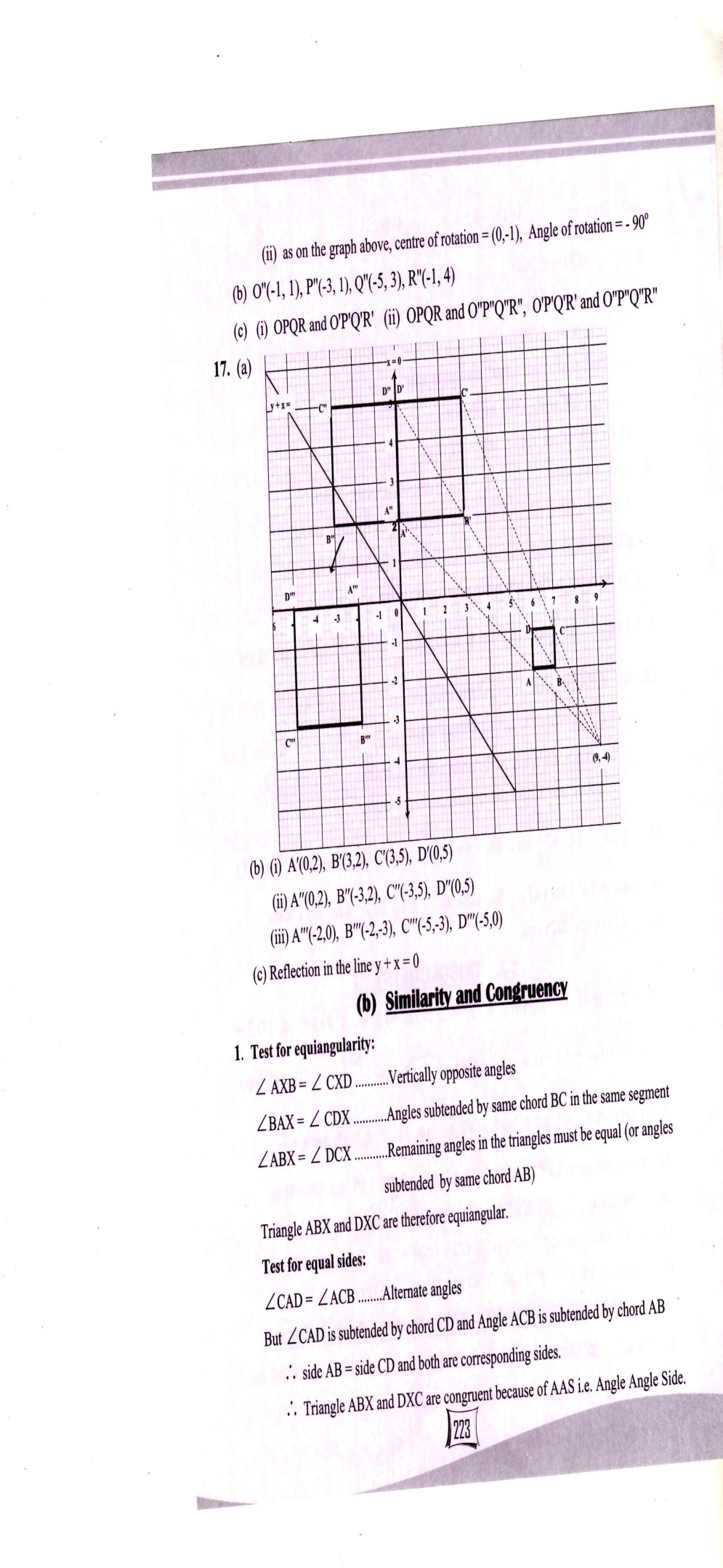 (b)  (i)              Aʹ(0,2),Bʹ(3,2),Cʹ(3,5),Dʹ(0,5)(ii) Aʹʹ(0,2),Bʹʹ(-3,2),Cʹʹ(-3,5),Dʹʹ(0,5)(iii) Aʹʹʹ(-2,0),Bʹʹʹ(-2-3),        Cʹʹʹ(-5,-3),Dʹʹʹ(-5,0)(c)Reflection in the line y+x = 0                                              2013 Q2318.= =  = = =  = Scale Factor =     =                          = 4                                            2014Q16M1 M1A1 19.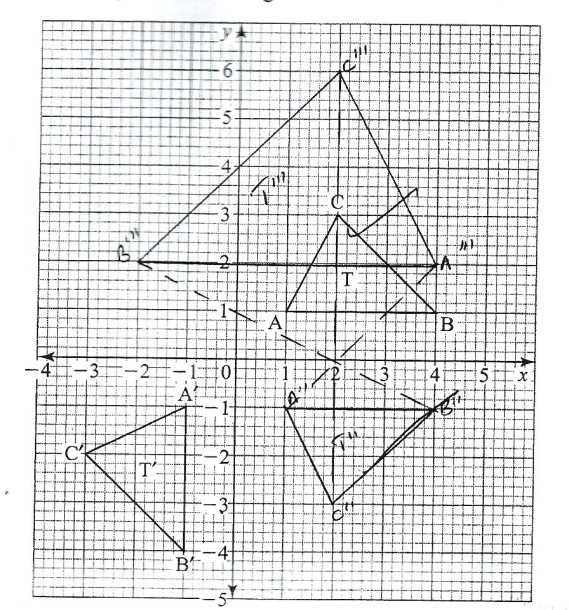 Y=-xIi) Reflection of the x axisReflection on the line y =0d)E.S.F=L.S.F.=2	A.S.F 	Area imageA.S.F=(L.S.F)2=4	Area object                                              4=12/A                                      A=2cm2 (object                                             2015Q211.Test for equiangularity:< AXB = <CXD..........Vertically opposite angles<BAX = <CXD...........Angles subtended by the same chord BC in the same segment<ABX = <DCX...........Remaining angles in the triangles must be equal(or angles subtended by same chord AB)Triangle AXB and DXC are therefore equiangular.  Test for equal sides:<CAD = <ACB........... alternate anglesBut <CAD is subtended by chord CD and angle ACB is subtended by chord AB   Side AB = side CD and both are corresponding sides.Triangle ABX and DXC are congruent because of AAS i.e. Angle side                                                                                                                   1989Q15     4M2.AC = 3cm + 2cm = 5cm    AE : AC     3  : 5    = 9:25 or                                    1990Q7                                              2M3.1/6  x 12DE = 2cm                                                                                                                               1991Q63M4.A. S. F =         = 4 /25Ratio of area Δ ABC to ΔAED = 4/25 Therefore: 25 – 4   = 21                       25    25   25 Ratio of ΔABC to trapezium = 4:21                                                    1992Q53M5.(a)<ACD = <BCD......................common to both    <DAC = <BDC.....................alternate angle theorem    <ADC = <CBD......................remaining angles must be equal      Thus Δ ADC and ΔBDC are equiangular          ΔADC and ΔDBC are similar(b) (i) AB = 5cm                 (ii) < ACD = 22.620                                                                                                     1992Q21  8M6.<AED = <BEC......................Vertically opposite angles<ADE = <EBC..................... Subtended by the same arc AC<DAE = BCE....................... Subtended by the same arc BD   ΔAED and Δ BEC are equiangular hence similar.                                             1992Q153M7.EC = 3/5 x 8 =4.8DC = 4/5 x 5        = 4cmArea of ABDE = Area of ABC – Area of DCE -   = 10 – 4.8  = 5.2cm2                                                                                                                         1993Q163M8.V .S.F =     or 64:27                                                                                                                      1993Q22M9.3 x 1000 litresV. S .F = 3000                 1.5        = 2000              1   L. S. F =  = 12.599    30 x 12.5992105 = 377.976315  = 378cm                                                                                                                              1994Q93M10.V.S.F = =   125 X 8.1   27	=37.5m3                                   1995Q103M11.Vol. Of container = 36 x 24 x 18 = 15,558cm3 V.S.F = (L.S.F )3 = 1:216   216 = 15,558 =  = 72cm3         = 72cm3                                                                                                               1996Q10B1M1M1A14M12.a). <AEB=<DEC, Vertically opp. <s     <ABE=<EDC, alternative <S     <EAB=<ECD, alternate <S     ∆ABE is similar to ∆ CDE(AAA)b). BE=3ED     DB:EB=4:3                                                                                                              2002Q15B1B1B1B14M13.Volume scale  factor = 4752                                           1408                          = 3.376    v.s.f = (l.sf)3    l.s.f  = 3               = 1.5Area factor = (l.s.f)2                      = 1.52                       =2.25Area of larger cylinder = 352 x 2.25                                             = 792cm2	                                                                                                      2005Q8M1M1M1A14 M1442 cm3                                                     2008 Q915.a). Volume of water  =   =    x = 4.5  ; volume = 1/3x 3.142(62 x 13.5 – 2 x 4.5)= 508.94 -18.25 = 490.09b). i). Volume of sphereTop radium r/14.5 = 2/4.5  r=6.440Volume = 1/3 x 3.142 (6.4442 x 14.5 -62 x 13.5          = 121.6  = 121 11/15 ii). 4/3r3 = 121.6       r3 = 121.6 x r3        r = 3.073                                                                                                                                                                                              2009Q21M1M1A1M1A1M1A1M1M1A110M16.L.S.F = 8:24 = 1:3       V.S.F = 1:27                = 160 x 27 – 160                = 4160cm3                                                                  2011Q16B1M1A1317(i) r= 3cm(ii)  12cm3(i) 15cm(ii) 222cm2                                               2013 Q24 P11.Tan 580 = h                     5  h = 5tan 580      = 5 x 1.600      = 8m                                     1989Q42M2.h= x tan 480 = (x + 10) tan 450             x tan 480 = (x + 10)tan450  1.1106x =1(x + 10)  1.1106x – 1x = 10                                                                  h   0.1106x = 10    x = 90.42cm          p     450     480           h = (90. 42 + 10)1      10m  Q      x      = 100.42m	                                                      1990Q124M3.                                       xA                                                   D                                  600     B         8km        C    x = tan600 x 15        = 25.98   AD = 25.98 + 8          = 33.98          = 34km                           1990Q123M4.(a)                                                                                              10m                            400                   h                   300                                     Xh = tan 300 h + 10 = tan 400x =   =   h tan 400 = tan 300(h + 10)  0.8391h = 0.5774h + 5.774  0.8391h – 0.5774h = 5.774  0. 2617                          0.2617  0. 2617                          0.2617       h = 22.06 (b) 22.06m + 10m       = 32.06m	     1994Q238M5Tan 450 =  h   or h = 60m                    60Tan θ = 60  =0.25               240  = 14.040 (1402)                                                                                   1996Q4M1M1A13M6.   xx = 400 cos 600 = 200mh=200 sin 600h=200 x 0.8660=173.2m	                                                                    1997Q5B1M1A13 M7.    	Tan 350 = (h + t)     t                                              15	H + t = 15 tan 350    h	     15x0.70020075                                 10.5031113                                    10.503m                               350  300         A	BTan 300 = h                    15h = 15 tan 300h=15x0.5773502   = 8.6600254h = 8.611(b) 10.503 - - 8.661 = 1.842	                                                                 1998Q6B1B1B13M8.(a) AC =  = =      or 4.618(b) BC =  =         = 8cm	                                                                     1998Q4M1A1M13M9.a)  x  =      Tan θ = 2                  √5      b)  Sec θ  = tan θ + 1                 =  4  +  1                     5                  =  1.8	                                                                 2000Q710. a)  RA  =  30       or = RA 30 tan 640              tan 260     =     30          0.4877   or 30 x 2.050     =  61.51 (6.15)RB   =     30        OR  =  30 tan 580           Tan 32=    30   or 30 x 1.600     0.6249=  48.01  948)AB  =      √61.5T2  + 48.013           = √ 3783 + 2305  -  √6088    =  78.03b)  tan  θ   =  48.01                         61.51           =  0.7805  θ  = 370 58Bearing = 360 – 370 581   =  3220 2 (3220 3)	                                                     2001Q20M1A1M1A1M1A1M1A18 M11.Required angle is the supplement of <PBA or angle marked on diagram.Tan θ = 50  = 0.83330               60-180 – 39.8 0 = 140.120(1400 121)Tanθ = -50 = 0.8333                60 -180 – 39.20 = 140.20	                                                                                                                    2003Q12M1M13 M12. Sin (90-x) =  AB                     AC Sin (90-x)  = 8/10 =4/5  Tan x  =  BC                  AB             =  0.75	                                                                          2005Q7B1M1A113.X=1.8 cos 630 = 1.8 x 0.454 = 0.8172QS= 3.6 -2 x 0.8172        3.6 – 1.6344     = 1.9656     =1.966m 	                                                                       2006Q11M1M1A13 M14.12 = 52 – (2 √5)2 = 5L=√5Tan (90-x)0= 2 √5  or 2                               √5 	                                                              2007Q8A1M12 M15.<LKM = 1100<KLM =350 0r KML =350Bearing is 1850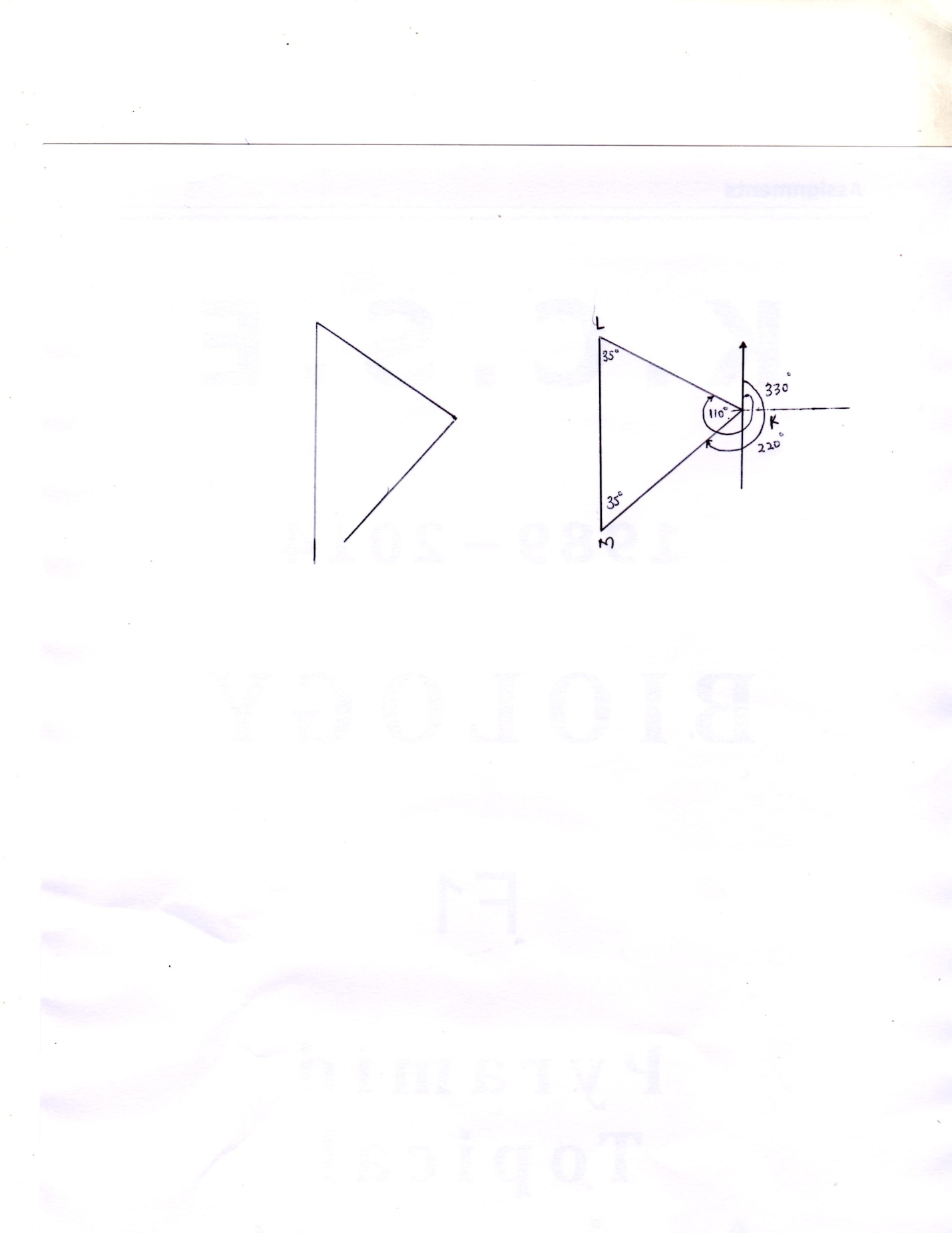                                                      2007Q15M1A1A13 M16. a).  < ABQ=1800 -95.50= 84.50      < AB =   5.8       OR     5.8                 Cos 84.5       Sin 5.5       = 60.5m       = 61mb). i). ABC = 95.50 + (900-30.50)        = 1550       Scale : 1cm : 10m        <ACA = 160 + 10(150 or 170) Therefore, < of depression of A from C        = 30.50 -160     = 14.50 +10        =15.50 or 13.50                                                                                                  2007Q18M1A12 MM1A1M1M1A15 MA1M1M1A13 M17.a). Tan 11.30 = 20/x              x = 20/Tan 11.30      20/0.1998197 = 100.09022      = 100.1mb). PQ =   36 x 1000 x 5                    60 x 60                   = 50M       BQ = 100.1 + 50  = 150.       Tan θ =20/150 = 0.133245        θ = 7.5896        θ = 7.590 c).  i). QD = 200-150.1 = 49.9           CD =                   = 10.03992                  = 10.04M      ii). AX = 20-10.04  = 9.96           Tan x = 9.96/200 = 0.0498           α = 2.85097           α = 30          	        2008Q20M1A1M1M1A1M1A1M1M1A110 18.Let angle between ground and wire be θ0; 0 + 1/3θ = 90θ = 90 x θ/4 = 67.5Let the wire be x in length; Cos 67.5 =     X  = 6/Cos 67.5  =  6/0.382683432   = 15.68m  or 1568cm	                                                                2009Q12B1M1A13 M19.Sin 3 = cos2Sin 3 = sin (900 - 20)If 3 = 90 - 2.: 5 = 90 = 180                                                     2010Q13M1M1A13 20.Sin (x + 600) = cos 2xX + 60 + 2x = 900               3x = 30                x = 100 Tan (10 + 60)0 = tan 700 2.748(4.S.F) from tables                                                           2011Q5M1M1A1321. X = tan-1   = 23.200  Cos (90 – 23.2)0 = 0.3939                                           2012 Q10B1B1222.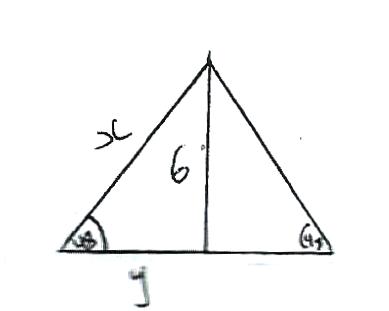 Sin φ = 				                        Tan 8 =  Sin 48 =                    y= X= Sin φ =         5.402 x 2X = 8.074 	            = 10.80	P =10.804 + (8.074 x 2 )    = 26.952    = 27.0cm         2015Q523.20a 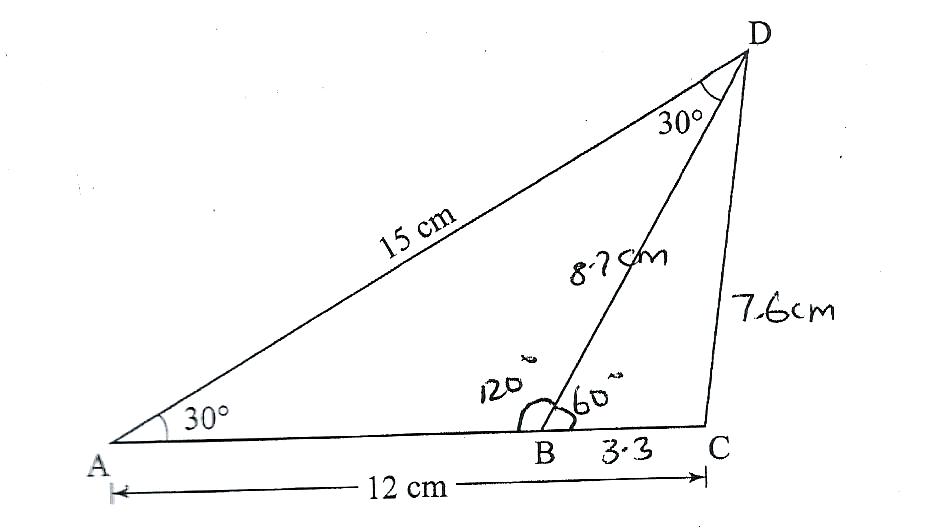 a)CD2-122+152-2x12x15 cos 30CD=CD=7.565CCD-7.6CMb =  AB=  = = 8.7 cmc)A= ½  ab Sin CAB=BD = 8.7 cmA=1/2 X 8.7 x 3.3 sin 60= 12.43179=12.4cm2.d) = Sin <BDC=                 = 0.376037    DC=22.088          =22.5                                       2015Q2024.x = 800                                           2015Q15 P21.2.4m – 1.8m = 0.6m3.2 x 0.6m x 2 =3.84m22.8m x 0.6m x 2 = 3.36m23.8m x 0.6m x 2 x = 3.3m23.84m2 + 3.36m2= 7.20m2                                                        1989Q92M2.V = r2h +2/3r3    =  +      =2310 + 718.67cm3     = 3,028.67cm3                                                                                     1989Q164M3.A =  r2     30.8 = x  x r2r2 = 30.8 x 360 x0 7                  72 x 22r2 = 77616         1584r2 = 49r2 =7 AB =  X  X 7     = 8.8cm                                                         1990Q93M4.  20cm- 8cm = 12cm202 -122 = 400 -144                      = 256    = 16cm   16 x 2    = 32cm                                    1990Q1	            3M5.    =       =     x =      = 10.392cm                           1990Q142M6.V =r222 x (2.5)2 x 14 7  = 275cm3 - 26.4 – 3.7125  = 22.6875 7              7               7 = 84.8 = 84                                          1990Q134M7.A = rl   - 22880  - 5720   7 	7   17160      7  2451.42cm2  or 2450.76cm2                                                                                 1991Q123M8.V =  r3   x  x7  2156cm3      3  40 x 1000 = 2285.7142cm3       17.5    2285.7142 – 2156  = 1567                                3    1567 =  x  72x h     h = 1567 x 7             49 x 22    h = 10. 18cm                         1991Q178M9.A = 2ab sinθ                  a=10                                          b=14.4    = 2 x10 x 14.4 x sin 620    = 254.3cm2                              1992Q43M10.A =  -     12.56 – 8  = 4.56    4.56 x 2   = 9.12cm2	                                                                                            1992Q154M11.(a) vol =  3.3              = 3.3             = 3. 75 x 3.3             = 12.375m3   Vol required = 12.375 – 5                             = 7.375m3 (b)   Vol of blocks = 7.375 – 0.225                         = 7.15m3  No of blocks =  = 529.6               = 530blocks	                                                       1992Q178M12.(i) =  x  =      l.s.f =      2.1 = 0.35m (ii) V.S.F ==     1728 X 23.15        8         = 5000litres                                                                                                     1992Q224M13.(a) V = (L  W  H) + (1/2 b x h x l)      = (30 x 14 x 1) + (1/2 x 3 x 30 x14)          = (420 + 630)          = 1050cm3(b) vol drained  per second          = 3.14 x 72 x 500         = 76930cm31050 x 100000 = 13648.77seconds          76930   13648.77  =227minutes	         60                               1992Q20	     4M14.V = (l  w  h) + r2h (21 x 30 x40) +   25200 + 13860= 39060mm3   39060  = 39.06cm3    1000     Mass = 39.06 x 8.8               = 343.7g  	     1993Q74M15.V.S.F =  =       -     =  26         27	   1993Q153M16.V = r2H + 2/3r3 (22/7 x1.752 x 5) + (2/3 x 22/7 x 4.23) 336.875 + 1086.624  =1423.499     7	7	            7       = 203.357     = 203.4cm3	1993Q33M17.Area of the cross section = 86.62cm2                                                        1993 Q918.25  4 = 100m100m ÷ 3m = 33 posts                                                      1993 Q1019.489.4cm2                                                      1995 Q920.V =A h  A =      =      =     =  3.8971143 v  =  3.8971143      = 97.43cm3	                                                                                                1995Q421.r2h = 4/3r3  x 112 x 50= 4/3r3R3 = 6050x3             4  r = 4537.5  r = 16.5cm  r=16.56cm	                                                           1995Q142M22.1 + x2 = (2x - )2 – 13x2 – 4x -1 = 0  = 1.549cm	   1996Q7M1M1M1A123.Volume of the cone = 1/3 x 22/7 x 7 x 7 x 18= 924cm3Let change in height be hVolume of water displaced = 22/7 x 14 x 14 x h=616cm2 x 14x x 14x h = 1/3 π x 7x 7 x 18 H = 49 x 6 =  1.5cm       14 x 14                                                                                          1997Q6M1M1M1A14 M24.i). Area of equid. ∆ = ½ x 6x sin 600                                    = ½ x 6 x 0.8669                                   = 15.588 (15.59)    x = section area        = ½ x 6 x 6 x 0.8660 x 6                                   = 15.59 x 6                                  = 93.54 (93.528)ii). Vol. of prism = 93.54 x 30                          = 2806.2(2805.9)                                                                   1997Q16M1M1A1M1A125.Volume =  r2h =  15 x 1.2 270Л(b) 1/3 x r x 9 = 270       r2 =  = 90       r2 =  = 9.49cm	                                                               1998Q11M1A1M1A13M26.(a) area of the circular based       22/7 x 2 x 3.5 x 3.5 =38.5cm2(b) area of the curved S.A       22/7 x 2 x3.5 x20 = 440cm2(c) 4/3 r2 = 2/3 x 22/7 x 3.52     44 x0.5 x3.5     22x3.5 = 77cm2(d)38.5 + 440 + 77=555.5cm2                                                       1998Q21A1M1A1M1A1M1M1A18M27.Initial volume =     4       x  23  = 3211                                   3r3                  3 New vol  = 32 x 337.5                   = 36cm3	                                                           1998Q11M1M12M28.Area = 3.142 x 5 x 13          = 204.23cm2	                                                                      1999Q4M1A1 2 M29a). (y2 – 2x2)cm2b). 2x2 =142      x= 7         = 9.899 cmc). area of octagon      y=14 + 2x = 14 + 2 x 9.9 =33.8     A = y2-2x2 = 33.82 – 2 x 98        = 1142.44 – 196        = 946.44cm2 	                                                       1999Q8B1B1M1M1A130.Length of the pipe = (0.15  0.12  01)     7000= 0.009 ÷ 0.006=1.5m 	                                      1999Q13M1M1M1A14 M31.a)  volume of hemisphere       ½ x 4/3 x 22/7 x 5.23       10.4 : 10.4 : 11: h – H – 3h       Big cone V1 = 1/3 x 22/7 x 5.22 x hSmall cone V2 = 1/3 x 22/7 x( 5.2 ) x h                                                             3V1 – V2  = 1  x 22  x 5.22 x (3 – 1) h                    2       7                         9              = 1  x 22  x 5.22 x (26) h                  2       7                    9                      26  h = 10.4                       9               H  = 10.4  x 9  = 3.6                             26    Therefore height of the frustum                      = 2h      =  7.2cmb)  L   =  3.62  +  5.22   =   3.995                                 3    L  =      Area  =  r2 +  RL -  rl22/7 x 3 x 22 x 5.22 x 11.98                                                                               7                  7                   -22 x 5.2 x 3.995          7       3= 9.429 + 195.8 – 21.76= 183.469= 183.5cm2                           1999Q23M1M1M1A1M1M1A18 M32Area of rectangle  = 19.5  x 16.5cm =  321.75cm2 Area of 4 triangles  =  ½ x 6 x 4.5 x 4 = 54cm2 Area of octagon  =  321.75 – 54                             = 267.75cm2                                                                                 2000Q933a)  i)        A = 22/7 x 4.2 x 4.2  =  55.44cm2   ii)  Let standing length cone be L        L – 8  - 3.5        L           4.2  or equivalent        L  =  48cm        Curved area of frustum         22 (4.2 x 48 – 3.5 x 40)     193.6cm2   iii)  hemispherical surface area     =  1  x 4  x 22  x 3.5  x 3.5             2            7     =  77cm2Ratio of areas      = 81.51 :   326.04  = 1:4    Ratio of lengths  =  1 :2    Radius of base  =  4.2                                                          2        =  2.1cm                            200Q20B1M1A1M1A1M1A18 M34. A  = ½ x 5 x 5 sin 1200      = ½ x 5 x 5 x 0.866     = 10.825 	                        2000Q3M1M1A135.x = p -r         2Area of triangle = ½ (p -  r)2                                             2           =   ½ (p -r)2 Area of semicircle  = ½ r2 Total area  = ½   r2  + 1/8(p – r)2	    2000Q4                                                                 2000Q4B1B1B13 M36BO  - OD  = =                                                =9AREA  = ½ x b x h=  1 x 9 x 12 x 2 + 1 x ‘ 9 ‘x18 x 2=  108 + 162= 270cm2	                                                                                        2001Q2M1M1A13M37. 1 x 22 x 6x6 x 9+ 1 x 4 x 22 x 6 x 6                      3      7                       2     3     7              =  339.4  +  452.6               =  792cm3	                                                                2001 Q4M1M1A13 M38.Area of pentagons      = ½ x 4.25 x 4.25 sin 720 x 5 x 2      = ½ x 4.25 x 4.25 x 0.9511 x 5 x 2      = 18.06 x 0.9511 x 5 x 2      = 85.88 or (85.9)Area of rectangle faces      = 5 x 12 x 5 = 300Total area = 300 + 85.88      = 385.88cm2                                                      2001Q12M1A1M1A14 M39.a). i).   volume cylindrical part           = 22/7 x 0.7 x 0.7 x 1           = 1.54m3 ii).  x- section            = ½ x 0.42 x sin 600 x 6          = ½ x 0.4 x 0.866 x 6          = 0.41568(0.4157)  Volume hexagonal part         = 0.41568 x 4         = 1.6628 (1.663)b).   volume of pillar         (1.54+1.6628)-0.25 x 5        = 3.2028 -1.25=1.9528(1.953)        =Mass =1.953 x 2400        =4687.2kg(4687kg)                                                       2001Q23M1A1M1M1A1M1M1A18 M40.H  = 12 sin 60    = 10.39      AD  = (12 cos 60)  2 + 4    = 16    Area  = (1/2 x (4 + 16) 10.39         = 103.9 x 2              =207.8 cm2	                                                                                                     2002Q6M1A13M41.x section area  =  22/7 (42 – 32)cm          volume  =  22/7  x 7  x 0.2cm2     4.4 cm3                                                   2002Q11M1A12M42½ x 14  x 8sin θ = 28   sin θ  = 28   = 1                                                        56      2                  θ = 300 or 1500	                                                                                     2003Q10M1A12  43Area  ∆ face  = ½ x 6 x 6 x sin600= 18 x 0.866=  15.59Total surface area= (2 x 15.59) + 3 x 6 x 10)= 31.18 + 180= 211.18cm2	                                                               2003Q10M1M1M1A12M444x + 2 (3x) = 21              2           7x = 21            X = 3  width is 3cm                                                                         2003Q1145a). Ext d = 11cm or r1 = 5.5cmInt. d = 9cm or r2 = 4.5cmVolume  =(r2 – r2) x 600cm= 3.142 (52 – 5- 2-4.52) x 600cm= 18,852.cm3	                                2003Q13M1M1A13 M46a). Volume of milk    ¾ (1.7mx1.4mx2.2m)             =3.927m3b). i).Volume of each        1/3 x ½ x 16x16 sin 600 x 13.6          = 1/3x ½ x 256 x 0.866x13.6          = 502.5cm3               in 2sf=500cm3ii). Number of full packets3.927  x 106 x 25 = 7814 x 25        502.5  1.  7814 x 25 = 195350 – 3.927x106                                         502.52.  195350= 7814x25-3.926 log used3.  195272=7811x15 – altitude      correctly or heroes  formula (13.86)4.  195400=7816x25-when 502.4 is used5.  195225-using 13.86 or heroes formula 3.926 (7809 x25)6.  195300= 3.926 x106 = 7812x25                         502.5	                                                                                                          2003Q17M1A1M1M1A1B1M1A18 M47.S.A  = ½ (42)+ r2 75r2 = =25   r =5v =  ½ (x)= cm3	                                                                   2003Q9M1A1M1A14 M48 1299 cm3                                                     2004Q13A149.a)  Area of hemispherical part          = ½ x 48r2         =  2 x 22/7 x 35 x 35          =  7700cm2b)  Slant height for original / zone             L    =  35             L–60=14             L = 200cmC)Surface area of frustum           RL=rlNi = 22/7 x 35 x 100 – 22/7 x 14 x 40            = 11000 – 1760                 =9240cm2         Total surface area      = 7700 + 9240 + 22/7 x 142           =  7700 + 9240 + 616             = 17556cm2                                                                                                                                            2004Q19M1A1M1A1M1M1M1A1M1A1M1M150.      AD =              = 72.25            = 8.5       Perimeter = 8.5 x 4              = 34cm                     2005Q3M1M1A151.Area A = r2     22/7 x 4.2 x 4.4     = 55.44cm2    Area B = 2rh x ½     = 22/7 x 4.2 x 150    = 1980cm2    Area C = 2 x 4.2 X 150   = 1260cm2  Total area = 55.44 + 1980 + 1260     = 3295.cm2	                                                                                        2005Q12B1M1M1A152.  Cross sectional area = ½ bh+ 1x b   = ½ x 25 x 1.8 + 25 x 1 = 47.5m2Volume = 47.5 x 10        = 475m2b). i). volume A ½ x 25 x1.8 x10                        = 225m3 Volume  B = 10 x 1 x 25                         = 250 Total volume = 250 + 225 = 475m3ii).  225m3 = 9 hours       Therefore  250m3 = 250  x 9                                                  225                       = 10 hours	                                                         2005Q19B1M1A1B1M1A1B2A1`53. a). Height  =   = 2.4    x – sectional area = 9.12cm3      x – sectional area  height     = 2.4 (2+5.6)8     Volume = 9.12 x 8    = 72.96cm3b). Mass mg    = 72.96 x 5.75    = 419. 52gc).  (i) 246.24= cross section Area   8Cross section Area =   cm2      (ii)        Area of solution     =9.12       =20.52cm2                                              2006Q19M1M1A1M1A1M1A110 M54.a). Slant height     L =        =5cm  Ac   = rl         = 3.142          = 47.13cm2  Acs   =          = 3.142           =  150.82cm2As    =         = 2 3.142        = 56.56 cm2b). 15cm: 600cm              1:40    a.s.f =                Area of container    1600 x 254.5cm2    1600 x 254.5       1000    = 40.72m2    Paint needed    40.72 x 0.75      20             = 1.527 litres    Toal = 24.13 + 9.05 +2.54ml              = 40.73m2    Paint needed       40.73/20 x 0.75ml                = 1.527litres 	                                                                                                         2006Q23B1M1M1A1B1B1M1M1M1A110 m55.Volume of plate = 1.05 x 100                                    8.4= 125cm3                                                     2007Q7   L =  = 25cmM1M1A13 M56.Cos θ = 2.5  = 0.5                5θ = 600 x 2surface under water =  2 x 60  x  x 10 x 12      360= 125.7                                    2007Q9A1M1M1A14 M57.a).  I.S.F  =  ==      Therefore  I.S.F = 8/27 Capacity of smaller containerx 0.9450.281 or 280ml (280cm3)b). let depth be h     45(13-h) =20h     585 =65h      H = 9c). amount in smaller container     1/5 x 9 x 45 + 20 x 9      =261     Height in smaller container     261/20 = 13.05cm     Difference 13.05 – 4/5 x 9     =13.05 – 7.2       = 5.85cm                      2007Q22M1M1A1A1A1A1M1A1M1A1M1A12 M58.23.50 + (7 h 15 minutes + 45 minutes + 5h 40 minutes)= 1330h = 1.30pm on Monday 	                                                           2008Q4B1B12 M59.Volume of liquid = 384                                     0.6Height of liquid =  640 x 3.22                               = 19.89cm	                                                           2008Q7M1M1A13 M60.Volume of sphere  = 4/3 x 4.23Side of cube     = 3                             = 6.77 cm                                                                                       2008Q9M1M1A13 M61.Area of rectangular part            = 2x 5.2 xx 18           = 187.2Area of circular parts              = 2 x 5.22 x            = 54.08     (187.2+54.08)  = 241.28cm2	                                                    2008Q13M1M1A13 M62.a).  1/3 x 22/7 x 21 x 21 x 30        = 13860cm3b). i). r/21 = 36/30         r = 36 x 21                   30         = 25.2cm  ii). 1/3 x 22/7 x 25.2 x 25.2 x 36         = 23950.08         = 23950.08 – 13860         = 10090.08cm3  iii). x x  r3 = 10090.8         r3 =          R  = 3              = 13.40cm	                                                  2008Q22M1A1M1A1M1M1A1M1M1A110 63.AC =  = 1600      = 40Area of quad ABCD= ½ x 40 x 75 + = 1500 + √984375=1500 + 992=2492m2=0.25ha                                               2009Q6M1M1A1B14 M64.Time between Monday 0545h and Friday 1945h= 4x 24 + 14= 110hTime lost = 0.5 x 110 = 55 minutesTime shown in 12 hours system= 1850h                      = 6.50 p.m 	                                                               2009Q7M1M1A13 M 65.2r2 + 2rh = 154r = h2r3 + 2r2 = 1544r2 = 154r = = 3.500diameter = 2r= 3.500 x 2= 7.00cm (s dp)	                                                               2010Q14M1M1A1	3  66.Accept 2/3 = 0.666   	re-use of decimalsLet OC = r.: CD =  and EF =   + ) + 5+5 = 24=    r=8cm                             2010Q15     M1M1  67(i)internal volume of box      = 150 x 80 x 40cm3             =480,00cm3      external volume of box            = 152 x 82 x 42cm3              = 523488cm3    Volume of wood          = (523488 – 480,000)cm3         = 43488cm3 (ii) mass of box = 43488 x 0.6                                        1000                              = 26092                              = 26.1kg(i) no of tins =  x  x                        = 240 tins(ii) total mass           = 26.1 +           = 54.9kg                                                                        2010Q1868. -9     Perimeter = 2(9+6.75)           = 31.5m	                                                                                  2011Q2B1B12  69Internal dimensions:    40,20 and 15        Volume unoccupied   = 40 x 20 x 15 – 8000 = 4000   Height unoccupied                      4000                     40x20                      =5cm	                                                                           2011Q7B1M1M1A14  70.(a) (i) surface area of the solid        = 610+     x 62         = 14.69cm2   (ii) height of the cone:     = = 8Therefore: volume of the solid = 1/3 x  x 62 x 8 + ½ x 4/3 x  x 63    = 753.98cm3(b) mass of the solid in kg= 1.3 x 753.98       100= 0.9802 to 4significant to s.f                                                            2011Q17 M1M1A1B1M1M1A1M1M1A171.    Perimeter = 2(6+8) = 28cm                                            2012 Q4M1M1A1372. Volume of solid = 1 x 22 x10.52 x 15 – 22 x 3.52 x 8     3    7                          7= 1732.5 – 308= 1424.5cm3                                                                                      2012 Q15M1  M1A1373.(a)(b)(c)   =  = 12cm  2 x 5 x 12 + 2 x 5 x 15 + 2 x 12 x 15                   = 630cm2Volume = 5 x 12 x 15cm3Mass = 7.6 x 5 12 x 15           = 6840gm           = 6840              1000           = 6.84kgB1M1M1A1M1M1M1A1(d)150 x 120 x 100 cm3   15 x 12 x5 cm3 = 2000cuboids                                                                                                          2012Q18M1A1107418 45 h                                                2013 Q7751.925 kg                                                                      2013 Q1476386cm2                                               2013 Q1577Volume =  18 = Density =                =                                                       2014Q3M1M1A178Volume of water in container= = 59276.54975= = 59.3                                                   2014Q13M1M1M1A179Angle for major arc =360 – 105                                      = 2550Length of arc =                         = 37.4cm                                                  2014Q14B1M1A180.   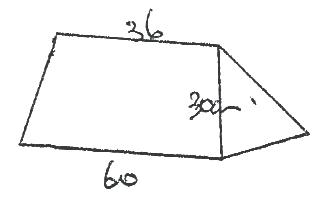 Area of the original material 	=	½ h (a + b)        ½ x 30 (60 + 36)     =1440cm2.Cut out area	                                                  2015Q1581.Volume = (Lengths)3Length = Lengths =12X2= 122 + 12 2X=X=16.970562X=16.97                                               2015Q3NOSOLUTIONMKS1.a2 -3ab -12ab + 36b2a(a – 3b) – 12b(a-3b)(a -12b) (a-3b)                                                                                   1989Q22M2. =                                                                                         1990Q3 3M3.                                              1991Q8 3M4.Ac = 25d =25d  =122525          25       d=49                                                                                                              1992Q6 3M5.2x2y2 – 8xy + 3xy -122xy (xy -4) + 3(xy -4) (xy-4) (2xy + 3 )                                                                     1993Q13M6.          =                                                    1993Q144M7.28x2 + 7x -4x -17x (4x + 1) -1(4x + 1)(4x + 1)(7x -1)                                                                                        1994Q22M8.   ÷    ÷       =                                                                                                  1995Q23M9.    =        =                                                                                                  1995Q83M103x2 – 3xy + xy – y23x (x-y) + y (x-y)(x-y) (3x+y)                                                                                                                                                        1996Q2M1A111.G.C.F= xy2√xy2(x2-4y2)√xy2(x-2y)(x+2y)√                                                                                     1997Q2B1B1B13 M12.(a + b) (a – b)(2557 + 2547) (2557 -2547)5104 x 10 = 51040                                                         1998Q2B1M1A113  b). 5a -4b-2          =5a – 4b – 2a + 4b +2c         =3a + 2c                                                                                        1999Q1bM1A14M  14.(x+y)2 + (y-x)2-2(x-y)(x+y)=x2 +2xy+y2+y2-2xy+x2+2x2+2y2=2x2+2y2-2x2+2y2=4y2=22(2-a)2                                                                                        1999Q15M1M1A13M 15.a). i). (x+y)2 =x2+2xy + y2                        =x2 + 2xy + y2            32 = x2+2xy+y2=9     ii). 2xy=9-(x2+y2)           = 9-29           = -20     iii). (x-y)2=x2+y2-2xy           =29 - (-20)           =49     iv). x-y = + √49           = + 7 0r – 7b).  x + y = 3           x + y =3       x-y = 7              x – y = -7      2x = 10              2x -4       x = 5                 x = -2       y = -2               y= 5                                                                  1999Q21B1B1B1B1B1B1B1B18 M16.                                                2000Q217.                                                2001Q6   M1M1A13M  18.Either (x2 + 4y2 + 4xy) –           (x2+ 4xy  –4y)           = 4xy + 4xy                   =   8xy                                                                                                                    2002Q2           B1  B1A13M 19.4x2 –y2=(2x+y) (2x-y)2x2-7xy+3y2 =(x-3y) (2x-y)                                             2002Q11M1M1A13 M20.={ (a+1/b ) – (a-1/b) – (a+1/b) + (a+1/b)} (a2+2a/b+1/b2) – (a2 +2a/b + 1/b2)  = (2/b)  (2a) = 4a/b                                                                                                             2003Q2                                           M1M1A13 M  21.    (2a+b)(a-2b)   (2a+b)(2a-b)    a-2b    2a-b                                                                                                                                                                    2004Q3M1M1A13 M 22.                                                        2005Q4B1M1A13 M 23.      =                                                                                                          2006Q3M1M1M1A14 M  24.   (x2-y2)(x2+y2)(x4-y4)    =x4-y4) (x4-y4)    =x8-2x4y4+y8                                                                                              2007Q3A1M12 M 25.       =                                                         2007Q6                                                         M1M1A13 M 26.   =                                                  2008Q3                                M1M1A13 M  27.                                               2009Q8M1M1A13 M 28.- M1M1A1   329.     =                                                   2011Q6M1M1A1330.2x2y2 – 5xy -12           =2x2y2 – 8xy +3xy -12           = 2xy (xy-4) + 3(xy -4)           = (2xy + 3) (xy – 4)                                                                                                                 2011Q8M1A1  231. (2x2 – 3y3)2 + 12x2y3   = 4x4 – 12x2y3 + 9y6 + 12x2y3   = 4x4 + 9y6                                                                             2012 Q3M1A1232.                                                     2013 Q433.=    (Expansion of both and a subtraction sign)=                                                     2014Q8M1A134.  a )Bodmas = 2421 540396-242150298246b) 8x1000=8000                                                2015Q11.       2 ≤ 3 - x                        3 – x <5       -1  ≤  -x                           -x<2         1  ≥  x                              x >2        -2 < x ≤ 1 or 1 ≥ x > -2                                                                                                      1999Q2B12 M2.   4-2x < 4x – 9          13 < 6x                 13< x                   6          4x  - 9 < x + 11          3x < 20                  x < 20                          3           Integral value of x           =  (3, 4, 5, 6)                                                                                                              2000Q 6M1B1B13 M3.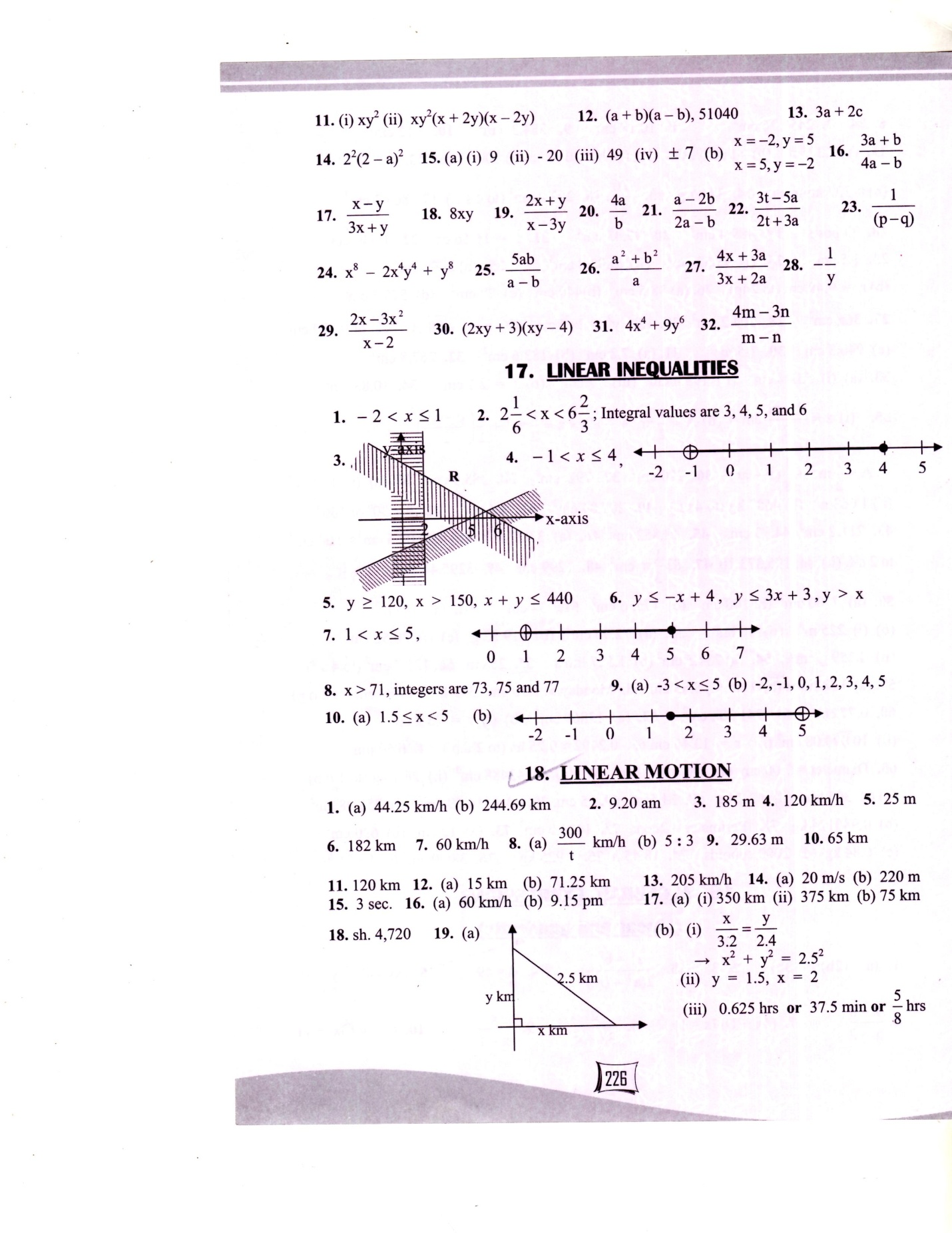                                               2001Q16 B1                    B1B1   B1  4 M4    -2x < 5-3                   4 +  8 ≥ 3x     -2x < 2                      12 ≥ 3x       x > -1                         4 ≥ x                                                                                                       2002Q8B1 B1A13M5.x+y≤440y≥120x ≥150                               	                                                             2003Q12B1B1 B13 M6.y>xy<-x+47<3x+3                                                                                                                                       2004 Q157.3-2x < x3<3x1<x x ≤ 2x+5  3x<2x+53x-2x<5 or x<5     1 < x ≤ 5	                                                                 2006Q5M1M1A13 M   8.Let odd integers to:x, (x + 2), (x + 2 + 2)x + (x + 2) + (x + 2 + 2) > 219The numbers are 73, 75, 773x > 213x = 71                                                                                                                                                        2010Q5M1A1B1   3  9.(a) 2x – 5 > -11                     x >-3    3 + 2x ≤ 13                       x ≤ 5     Combined -3 <x ≤ 5(b) -2, -1, 0 ,1, 2, 3, 4,5	                                                                     2011Q4B1B1B1B14 101.5  5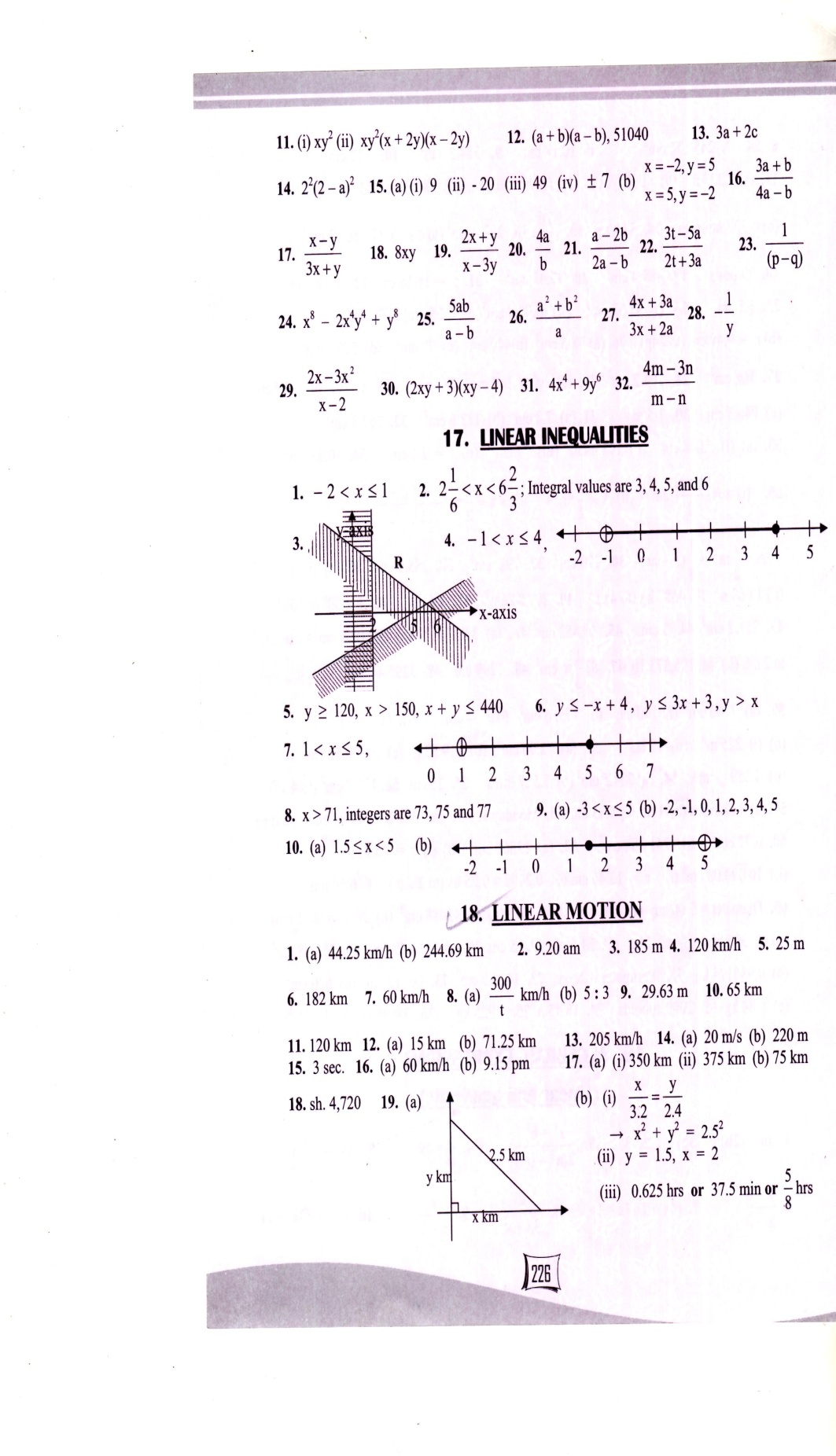                                            2013 Q16 11==         =         =      =          Integral values: 2,3,4,5                                              2014Q12M1A1B11.(a)44.25km/h(b) 244.69km                                                                                                   1989Q218M2. D = S X T     = 16 x ½ =8km40km – 8km =32t =  =  8x = 16(32 – x)  8x =512 – 16x  24x = 512      x = 211/3km  t =  ÷ 16    =  x  =    Time taken = 1hr 20min       8.00 + 1.20       = 9.20am                             1991Q54M3.U = 20m/sA =2m/s2T = 5Area = ½ x 5 (20 +30) + ½ x 30 x 4          = 5/2 x 50 + 30 x 2          = 125 + 60           =185m                                                                                                     1992Q143M4.120km/h	   1992Q23M5.Let the distance covered by Ondiek be x kmDistance covered by Ogot = x-5 in time t       T =x -5 = x               5       10        10x – 50 = 8x        2x = 50          x= 25m	 1993Q93M6.182km                                                                                                            1995Q163M7Let speed of B be x km/hAnd “    “A be (x + 5)km/hTime for A =  hoursTime for  B =  hours                      =  - 4 =  3120(x + 5) -4x(x+15 ) = 3120x  3120x + 15600 – 4x2 – 20x   = 3120x  3120x + 15600 – 4x2 – 20x = 3120x   4x2 + 20x – 15600=0   x2 + 5x – 3900 = 0   (x – 60) (x + 65) = 0                                x= 60km/h                                                                   1996Q163M8.a).  300  km/h         tb). speed of the bus = 500                                           t-1      500 :300 = 5: 3       t-1     t–1	                                                      1997Q14B1B1A13 Marks9.Speed of slower athlete = 800                                                  108Distance = 800 x 4                       108= 29.63m                                                 1997Q15M1A110.A72         P   N      72     M         9.1        KM      BDistance covered by bus A at 10a.m       = 90 x 2 = 180kmBus B Time between 2stops    =72 = 1.2hrs (1hr 12min)Bus B leaves L at 9.17a.mDistance between 9.17 – 100a.m   60 x   = 43km  At 10a.m bus Bhas covered     (72 + 43) = 115km  Distance between bus A and B at 10a.m   = 360 – (180 + 115) = 65 km                                                     1999Q9B1B1B18M11.     Let dist. Covered by be x kmX  = 220 – x + ¾         60        80 4x = 3(220 – x ) + 3 x 604x = 3(220 – x ) + 3 x 604x = 660 – 3x + 1804x = 660 – 3x + 1807x = 840x = 120km      Dist. bus covered                         1.25 x 60 + 45                                            1999Q9M1M1M1A14 M12.distance covered= 15x 12/60= 15kmDistance covered by taxi= x – 15  =  x      75         95      x = 95 x 15                20         x   = 71.25km                                                                                                          2000Q2B1M1A13 M13.Let x be speed of zebra 3.5x = 1.5 (x+20) + 3403.5x = 1.5x + 30 + 3402x = 370X=185km/hBuffalo’s speed is 185+20 =205km/h                                                              2001Q15M1M1A13 M14.a). 72km/h =  72 x 100m                              60 x 605                          = 20m/sb)Let 1 be length of train            1 + 80     = 15                20    1 = 300 – 80                                     =  220m                                                2003Q6B1M1A13 M15.Distance = 72+78 =150mSpeed =108 +72 =180km/hTime = 150 x 60 x 60                180 x 1000                                   =3 sec	                                                                      2004Q4M1M1A13 M16.  The speed of the car is (x+20)km/h  Time taken by the car = 280/x hrs  Time taken by the car = 780/x-20 hrs   280/x-280/x+20  = 7/6  280(x+20)-280x  = 7/6      x (x+20)   7x2+140x=33600   x2+20x-4800=0   x2-60x+80x-4800=0   x(x-60)+80(x-60)=0   (x-60)(x+80)=0    x=80 or x=60km/h  b). time taken by the lorry = 12.15                                                     = 4 hrs   Distance covered by lorry = speed x time                        = 60 x 4                        = 240km  Time taken by the car = distance                                              time                          =  240                                  100         =  2.4 hrs  Time left town M = 12.15-2  hrs 24 minutes  = 9.51p.m	                                 2005Q17B1M1M1A1A117.a). i).   Distance of bus from Nairobi          560-2.5 x 60          = 350km    ii). Let distance be xkm         for bus x=150+60t         for car x = 100t        100t =150+60t        T = 3/h        = 375kmb). Yet to be covered     500-375 = 125km    Time bus takes     = 125/60    2hrs 15 minutes 125 or 125minutes   New speed of car125 = 100125 – 25      x        10      60         x = 75km/hr  OrDistance from Nairobi500 -60 x 25      = 350kmRelative velocity 100 -60       =40km/hrTime car takes to reach bus 150/40   = 3 ¾ h Distance covered 3 9/4 x 100 = 375kmb). Time taken by car for remaining distance 25min  -2hrs 5 minutesAverage speed1251 2/3               =75km/hr	                                                                2006Q20M1A1B1M1M1A1B1B1M1A110 MM1A1B1M1A1B1M1A118.Amount of fuel used = 120/4 x 8/3                                = 50litresAmount of money spent = 80 x 59                                      = 4720                                                    2007Q16M1M1A1 3 M19.a). b). i).  x2+y2 =2.5x          y/2.4  = x/3.2     ii).  y = 3/4x          x2 + (3/4x)2 = 2.52          16x2 + 9x2 = 6.25 x 16           x2 = 6.25 x 16                         25            x = 2km          y = ¾ x 2 = 1.5 km  iii).   Time taken = 2/3.2  or 1.5/2.4          = 0.625hours                                                 2008Q21B1B1B1M1M1M1M1A1B1M1A110 M20.Distance  covered by bus= 63 x(10.45-8.15)= 63 x 2.5= 157.5Speed of car = 157.5                             1.75   = 90 km/h	                                                     2009Q4M1M1A13 M21.a).  ½ x 150h x ½ x 200h+300h                                       =10450       4754h = 10450              h = 22 m/s Maximum speed = 22 x 60 x 60                                               1000                                    = 79.2km/hb). Acceleration  =   22 m/s                                           150                                 = 11                                     75m/s2c). ½ x 100 x 11         = 550md).  Time for half of journey       ½ x 22 (150+t + t) = ½ x 10450      T = 162.5      Total time = 150 + 162.5       = 312.5sec	                                                              2009Q21M1A1B1M1A1M1A1M1A1B110 M22.Let the distance be d kmd/75 and d/95.: Time taken = 25/20 = 11/4 hr.: d/75 - d/45 = 20/60      = 118.75   d = 118.75 km                                                      2010Q4M1M1A1A123.Let d be distance3d   - d = d  5      2    10         % change     = 10 x 100%         d     = d  x 2 x 100        10    d= 20%	                                             2011Q3M1M1A1324.(a) (i) let the distance covered by bus be  b km   Therefore; time by train =         Time by bus =          +  = 111/2 – ½         2100 -36 + 2b  = 11                  150       2100 – b = 11 x 150                   b = 2100 – 1650           b = 450(ii) Time taken by the train                     = 700 – 450                               50                    = 5hours Total time before departure of bus                             = 5hours + 30min      Departure time for the bus:         =  8.00 + 5 hrs + 30 min            = 1.30p.m(b) time the bus took before departure             = 187.5                   75Time needed to cover the remaining part of the journey:             = 111/2 – (51/2 + 21/2 + ¼)             = 31/4 hrs		                                                    2011Q18M1M1M1A1M1M1A1M1M1A11025.Distance to shopping centre                                     2012Q7M1M1A13266m/s3m/s  0.1                                          2012 Q1327(i) 44km(ii) 11.06 a.m58.67 km/h                      2013 Q2028. 15m/sMaximum speed(i) =                  = 1.5m/s2         (ii) =  = 1.5m/s2= =26.25 m/s                                                       2014Q19B1M1M1A1M1A1B1M1M1A129.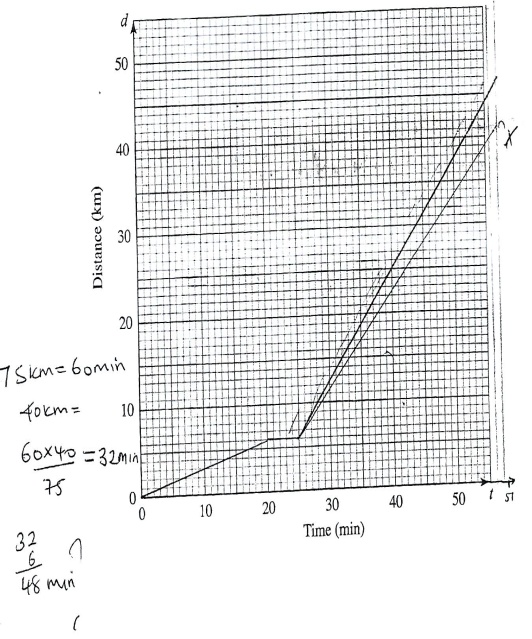                                                        2015Q161.Mean  =  =  = 6.375                                                               1990Q22M2.Median  = L +  x i             41.5 +  x 3                   =43.9cm                                                               1991Q63M3. (15x19) – (10+22+16+18+17+21+18+20+17+18+19+20+20+19+21)285 – 266 19years                                         1993Q43M4.Median  = L +  x i  = 7.5 +  x 4                = 9.75                                                          1995Q32M5.(a) Mode = 934(b) Assumed mean = 925(c) Mean=930.75                                                         1997 Q8                                                                              6.(a) cumulative frequency      3, 11, 30, 44, 50(b) median= L +   i                      = 8 +   4	                       = 10.94736                       = 10.95 (4 s.f)                                                                                                1998Q123M7.No. of people = 360/144 x 1080 = 2700No. of children           = 2700  - (510 + 1080)              1110L of children  1110 x 360                           2700             =  1480	                          1999Q13M1M1A18.Mean of x =                     =  = 25 yrs	                                  1999Q19M19.a)  Modal class is 150 – 154b)            Median  =  149.5 + 7 x 5                                            19                         =  151.34                                                   2000Q4B1M1A110.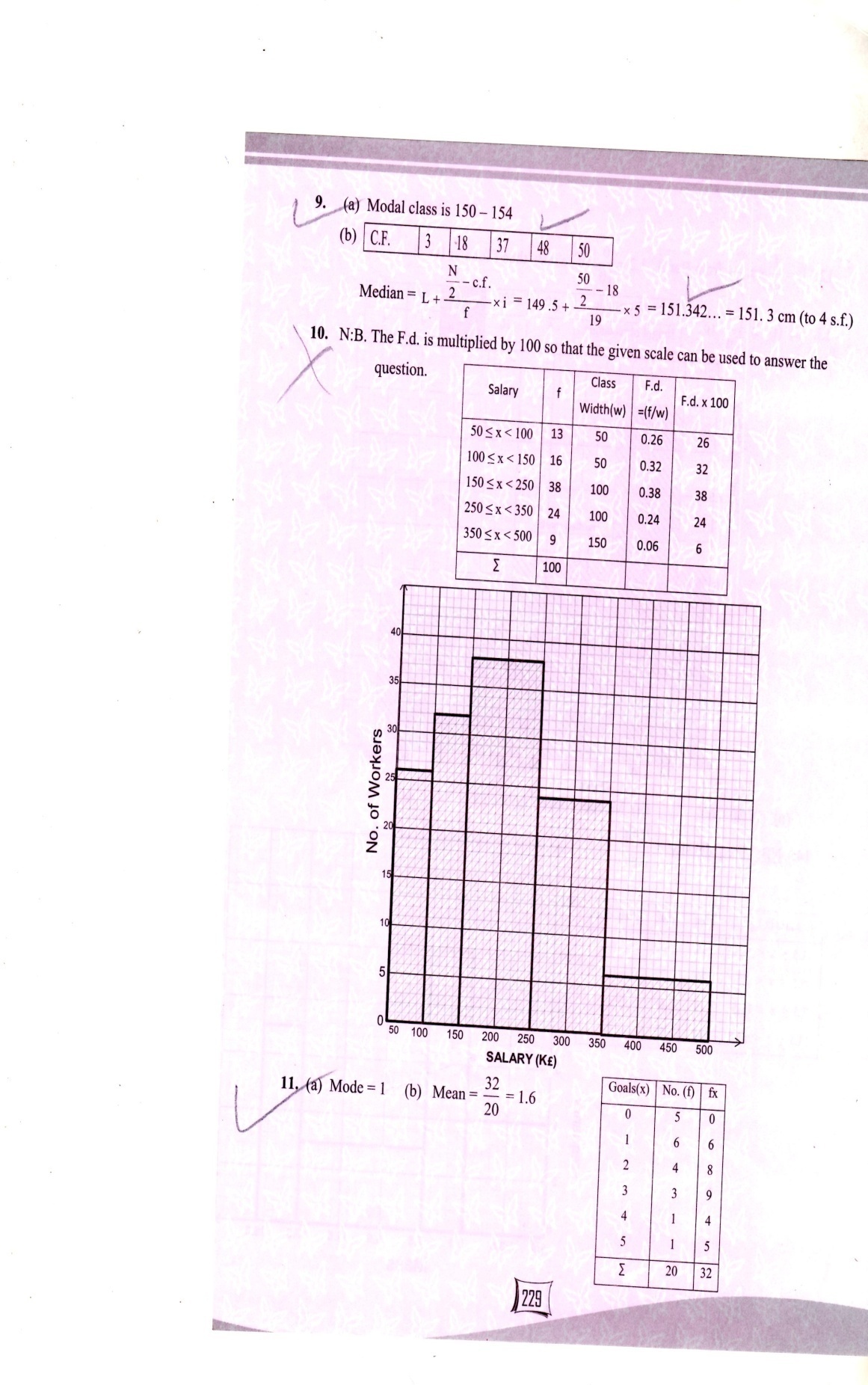                                                         2000Q1611.a)   Mode  = 1b)   Mean   =  0.5+ 1x6+2x4+3x3+4x1+5x1                             20= 1.6		                                         2003Q3B1M1A13 M12.Area A= 5x3.2        B = 10 x 1.2      16:12 = f:6           12f = 96               F = 8 	                                                                                                                 2006Q15M1M1A13 M13.a). i). ii)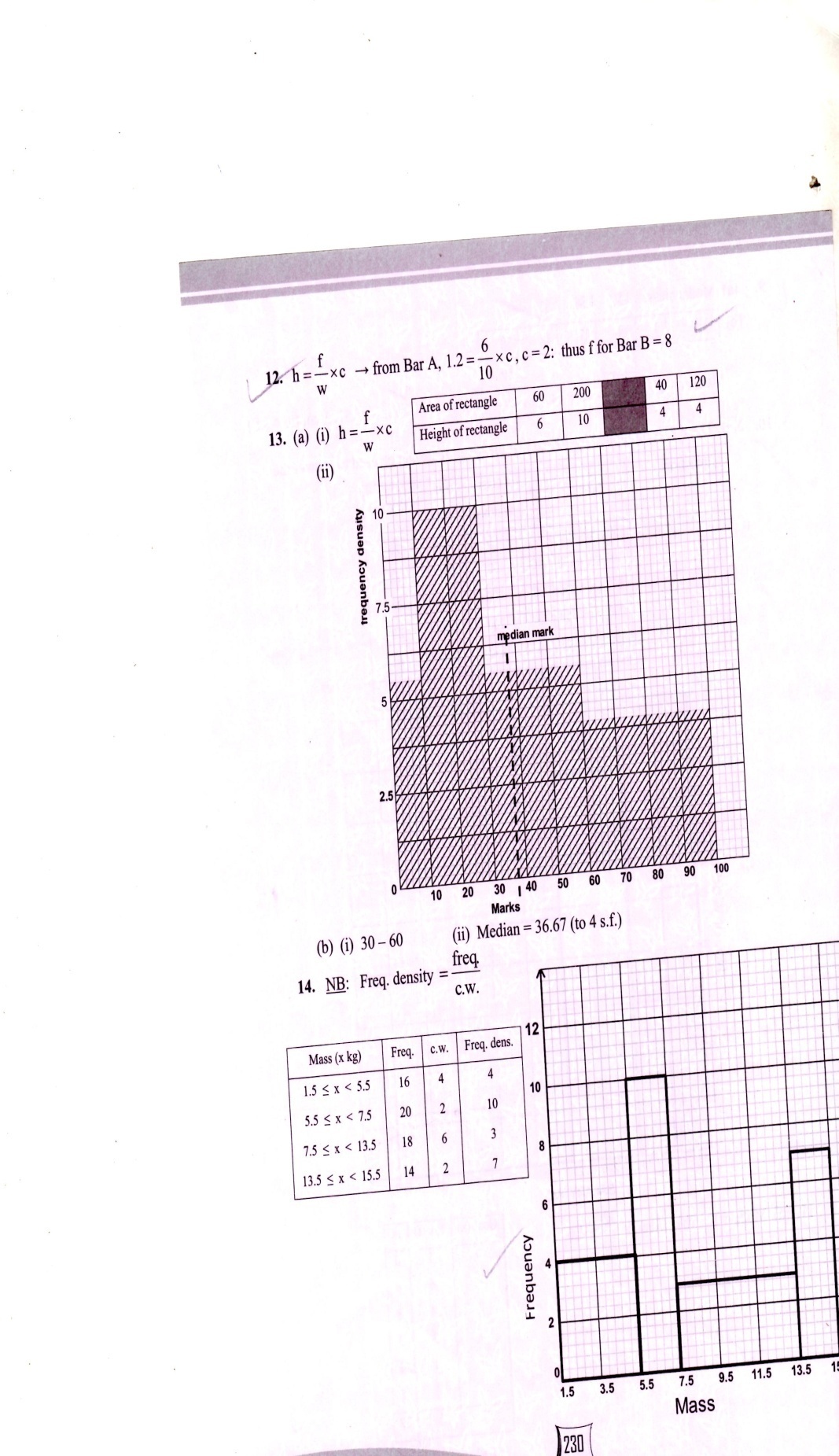 b). i). Median in group 30-60      ii). 60 + 200 + 6x         = ½ (60+200+180+40=120)              260 + 6x = 300         x = 6 2/3         Median = 30 + 6 2/3          = 36 2/3 	 2007Q19A1M1M1A14MM1A12 MM1M1A13 M14.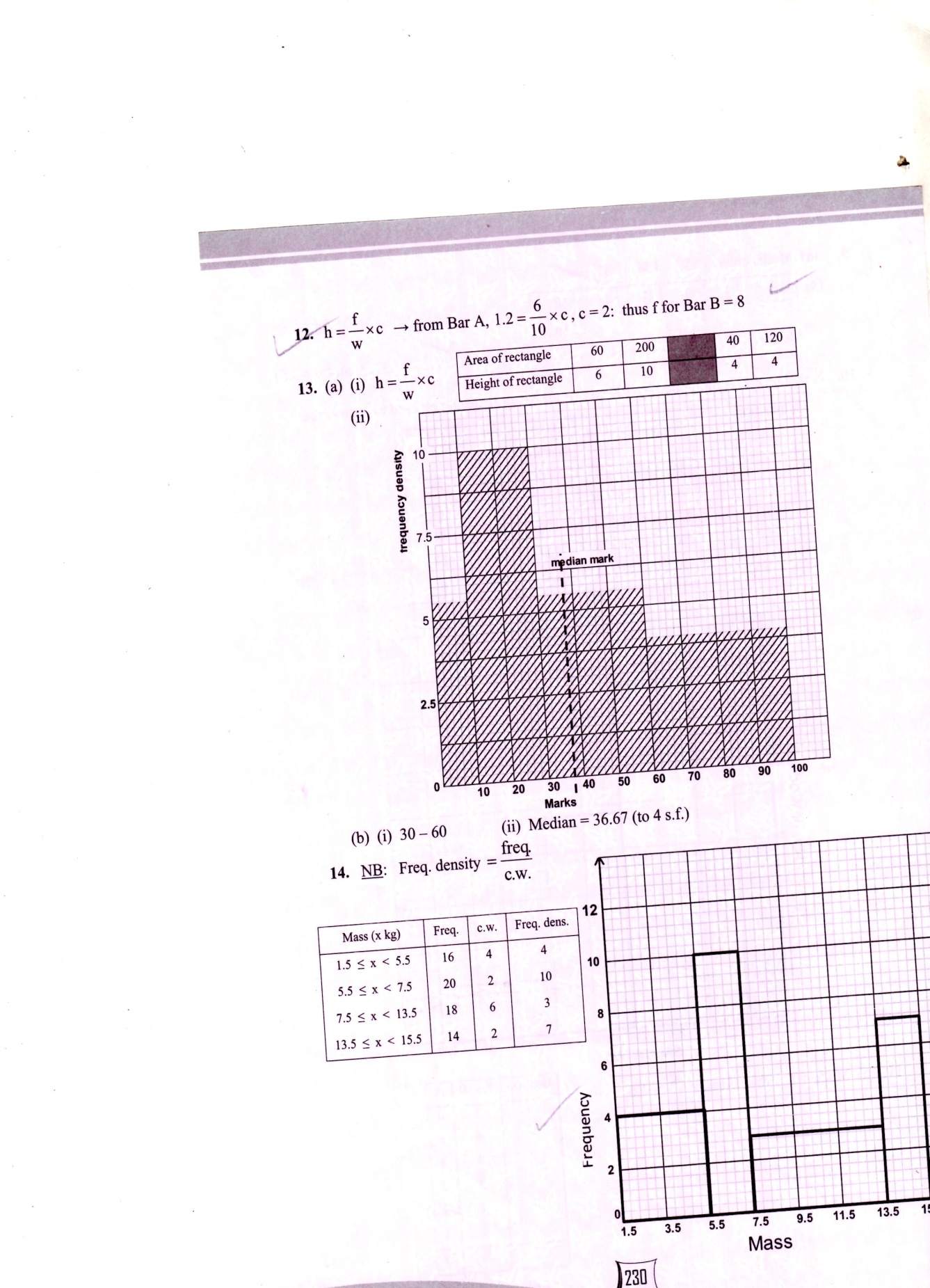 Check height1.5 – 5.5 – 45.5 – 7.5 – 107.5 – 13.5 – 313.5 -15.5 – 7 given	                                                                            2009Q1615.a). i). Modal class        60-69    ii). Class where median mark lies       0-9     ……………….1       10-19 ……………….3    median is 35       20-29………………..7    median class       30-39………………..14            50 - 59       40-49………………..24       50-59………………..40       60-69………………..60       70-79………………..66       80-89………………..69       90-99………………..70                                                      2009Q18B1B1B1B1M1B1B1A1M1A110 marks 16.Total number of seedlings(5x1) + (10 x3) +(15x1) + (20x4) + (30x1) + 10x2)= 5+30+15+80+30+20 = 180 % of height (h) : 23 ≤ h < 27 x 100   = 25%	                                                              2010Q1617.a) Modal frequency = 8no of kg        Freq.  mid pts   Fx	 Cfof meat	(f)	(x)1 - 5	 2	   3 	  6        26 - 10	             3          8	       24	   511 –15              6         13	       78	  1116-20                8         18	      144	  1921-25                3         23	       69	  2226-30	            2	         28	       56	  2431 –35             1	         33	       33	  25                        Σf =25   Σfx = 410Mean = 410/25		               Lc + cf             = 16.4		Median = 15.5 + 12.5 - 11 x 5                                     8              = 16.4375c) 2,5,11,19,22,24,25     Median = 15.5 + 2/8 x 5                    = 16.75                                                                                               2010Q23B1M1M1A1B1B1A118.Midpoints:          42, 47, 52, 57, 62, 67, 72.     fx = 42, 94, 624, 570, 124, 134, 72    =  =  = 55 kg                                                                                                                              2011 Q1019.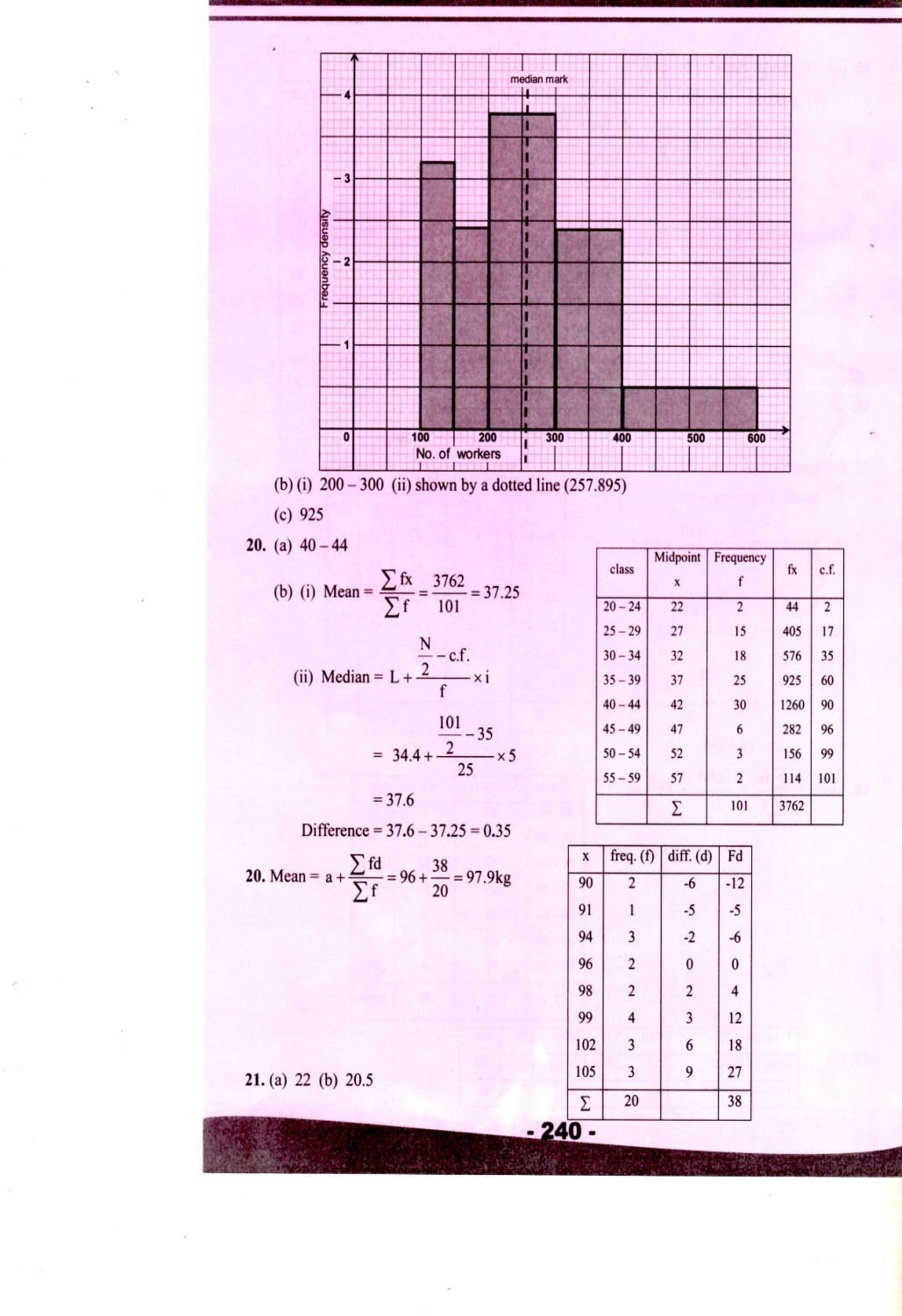 20. (a) Modal class 40-44(b)Midpoints22,27,32,37,42,52,5722 x 2 + 27 x 15 + 32 x 18 + 37 x 25 +                         101      42 x 30 + 47 x6 + 52 x3 + 57 x2                             101        = 37.25Cumulative frequencies            2,17,35,60,90,96,99,10116  x 525       = 3.234.5 + 3.2      = 37.7Difference 37.7 – 37.25        = 0.45B1B1M1M1A1B1M1M1A1B11021Mean = a +            = 96 +  = 97.9kg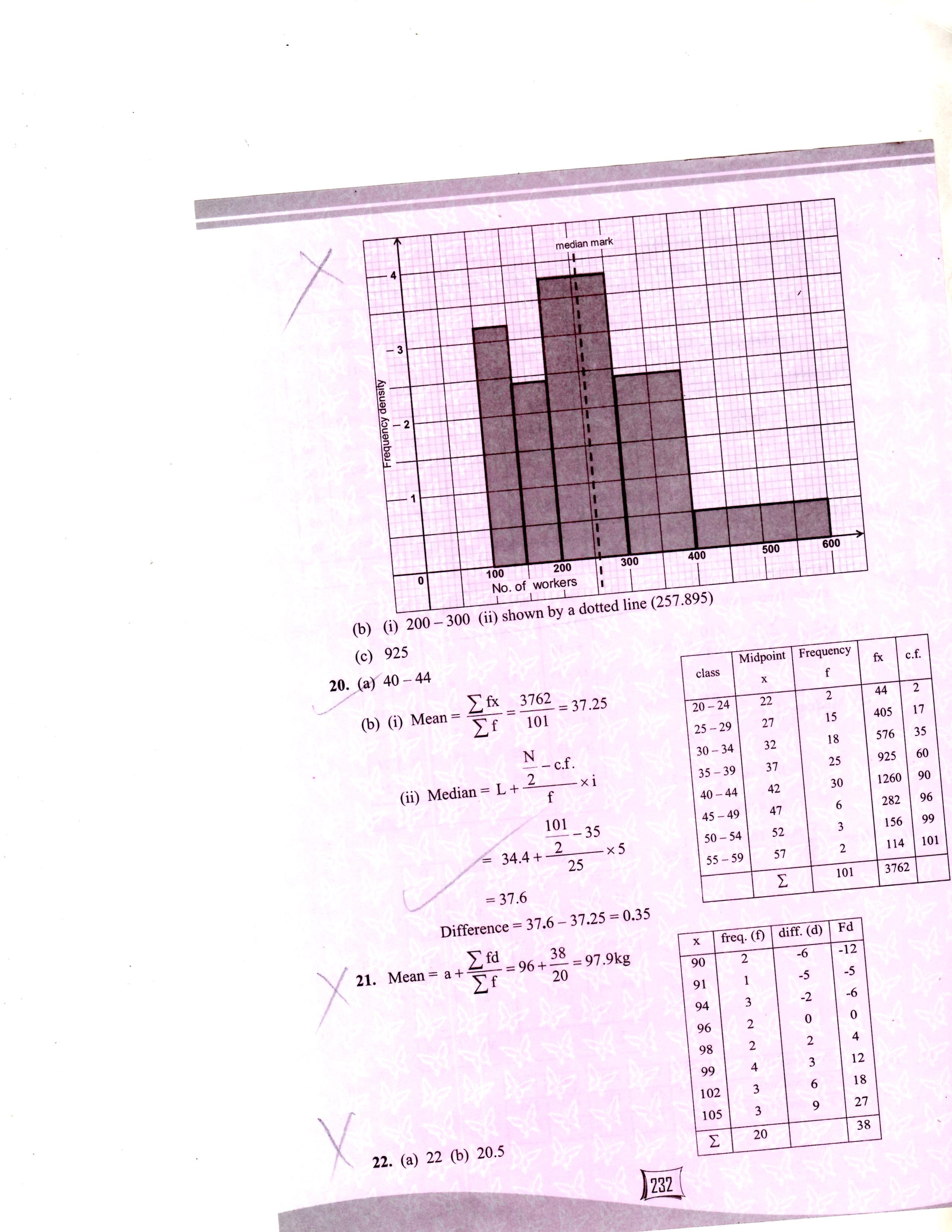                                                       2012 Q8                         222220.5                                      2013 Q223(a)(b) (i) Mean length = = = 10.75         (ii) = = (c)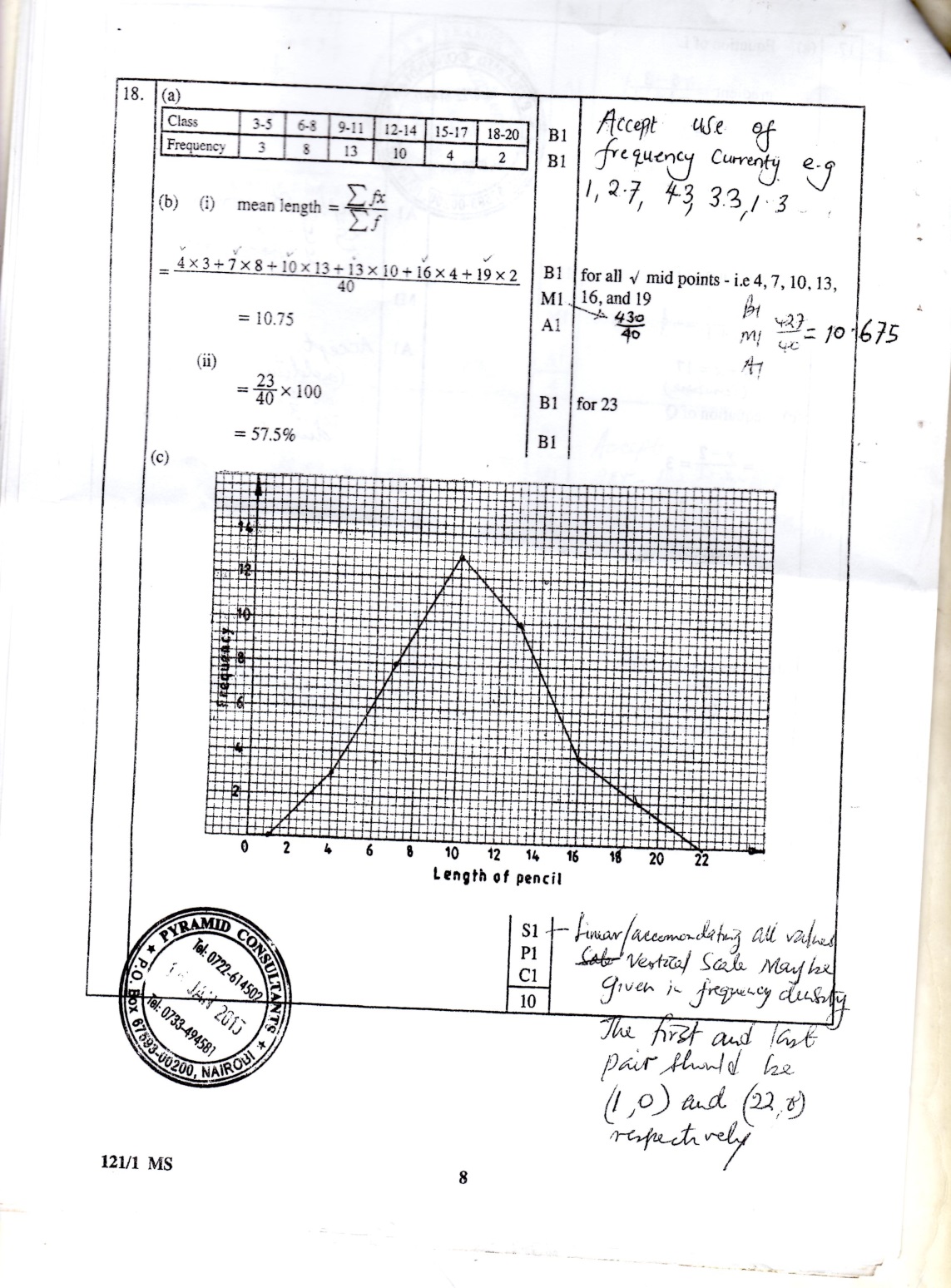 2014Q18B1B1B1M1A1B1B1S1P1C124Median  20.5 +  5.9  = 26Amplitude = 2  Period  = 2014Q5B1M1M1A14B1B1225.Mid points  27          32               42              47          52              57          62       67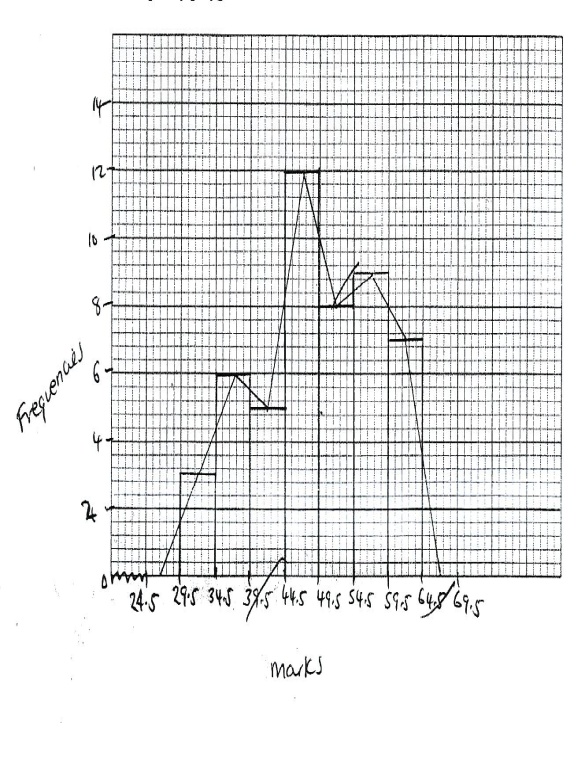                                                      2005Q101.DE = p - q                                                                                              1989Q112.EC = eb + ba + ac       =  + -2p + q      =  - 2p + q      =                                                                          1990Q83.  -  =    =     +  =         T (6,5)   	                                                   1990Q104. CA = -c + aMA =  ½ (-c + a)MT = MA + AT   -1/2c + 1/2a + 3/2c       =  a + c	        	       1991Q65.           C(0, y)                                            B(4,3)    O(0, 0)	                 A(2,-1)                                              1992Q246.              3a              B      C                                              D       E             O	AOE = OD,  therefore  OE is parallel to OD O is a common point,  points O, E, D are  collinear                                                                                                        1993Q217.CX  = CA + AX       = b + ¼(-b + a)      = b – 1/4b + 1/4a      =   b + a                                                                                       1993Q168.CD = -  a + bAB = - a + b   -  a + b  = kb –ka    Kb =  b        k =CD =  AB                                                                                  1994Q109.Let O be the point of intersection of the diagonals, DC = a and DA = b.Express DO in two different ways using two constants, say m and nProve that m = n =  , hence DO = DB, and AO =  AC. This shows that O bisects DB as well as AC!                                                                                                           1994Q1510. (a) (i) AV = a + c         (ii) BV = a – b + c(b) (i)BM  = a - b + c                                                                                     1995Q1811i). AQ : QC = 4:3 allow 8: 6ii). QC = 3/7 x 14            = 6cm 	                                                      1997Q11B1B112.3v – u = w + v2u = w + v                                            1998Q9M1A12mks13.a). i). AB=b-a     ii). AP= 3/8 (b-a)   iii). BP = 5/8 (a-b)    iv). OP=OA + AP or OB + BP        = a = 5/5 (b-a)        = 5/8a + 5/8b OQ: OP     =3/8a + 9/40b :5/8a +3/8b            = 3/8(a + 3/5b) : 5/8 (a+3/5b)             = 3;5        OQ:QP=3:2b).   OQ=a – 5/8a + 9/40b        3/8a + 9/40b        OQ + k OP = K(5/8a + 3/8b)      5/8a + 9/40b = K(3/8ba+3/8b)3(5/40a + 3/40b)= 5K (5/40a+ 3/40b)3 = 5kOQ:QP=3:2                                                                                                          1999Q21B1B1B1MAA1M1M1A18 Marks 14.QP    QR =     =     QT =    +    Coordinates of T = ( -9 ½ , -4)                                               2002Q10B1B1B13 marks 15a). AB=DC     4             2      =   1         X     0            -4           6         Y             X      =    1        -2             Y             5         4          D (-1,2)b). i). PR = 3q  -1p –p                     2     2          = 3q  -3p              2     2    ii). RQ = q -3q + 1p                     2   2         = -1q+1p               2    2       PR =  3(9-P)                2       Rq = - ½ (q-p)      PR = 3 QR    PR // QR is a common point    Hence P.Q.R are collineariii). PQ = q-p     QR = 1q-1p                2   2      In PQ, OR = 2 : 1                                                                            2004Q21                                     M1M1A1B1B1B1B1B15 marks  16.a).     PS = -PO + OS              = 2p+3r              = 3r-2p          OT = 1/7OS + 6/7OP           = 1/7 x 3r + 6/7 x2P           = 3/7r + 12/7p     QT = QP+ PT           = -1/3(3p) + 1/7(3r-2p)           = -3/7r -9/7pb). QT  = 3/7r-9/7p     QR = r-3p     Q R= QT if QR = KQT      r -3p = K(3/2r-9/7p)     r=3/7kr    k = 7/3    also -3p=-9/7pk    k = 7/3                                                                                                     2005Q18M1A1A1M117. a). p(-2,3) p1 (10,10)          10 – 2          10 – 3                 =          Q1 = (1+12, 3+ 7)            = (13, 10)   b). m   - n    =      -2m-n=-12   3m -3n = 9          m = n+3   2(n+3)+n = 12    3n = 6    m=5                              n = 2	                                                    2006Q12M1M1A1B1M1A118.a). OL  = 3        =       ON  =       =        LN = ON – OL         = =     b). OM = OL + 3/7 LN     =     +                 +     =                     = M (6,12)c). i). OT = 7/6  =                                 1             ii). LT =   =             LB  =       =    LB = 3 LTL is common point 	                                                       2006Q22B1B1B1M1A1B1B1B1B1B110 marks  19. AB =  8      3           5           -6     -1         -5           6      -4         10OP = 0A + AP     =   3                 5         -1   + 2/5    -5         -4               10           =     5                 -3                  0	                                                                 2008Q4    M1M1A13 marks 20.a). i). ON = ½   =              N is (-4, 2.5)        M =               M is (2,0)     ii). NM =             /NM/ =                       = 6.5 b). OB =  NM  =                                      NM = ½ OBc). OP = + 2         OP  = +  =  ; P’ is ( -15, 13)               	                                              2009Q20                                        B1M1A1B1M1A1B1A1B1M1M1A110 marks 21.CO =  = or OC =      AD = =    =      CD = CO + OA + AD         =   +   +            =    	                                                         2009Q6B1M1A13 marks 22.              P                        Q          p             O             r                    RRQ = -r + P + 1/3r      = P -2/3r OM = R + ½ (P-2/3r)=  r +  p                                                                                                            2010Q723.PQ = -(6i + j) (-2i +5j)      = -8i + 4jPN = ¾ (-8i + 4j)      = -6i + 3j	                                                          2011Q13M1M1A124.    =   Magnitude =             =   ≈ 5.1                                                        2012Q9M1M1A1325.a)P=5   - 2 = -  = b) +  = P’ (1,12)No column vector                                          2015Q11